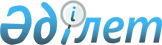 Қазақстан Республикасы Білім және ғылым министрлігі, жергілікті атқарушы органдар көрсететін білім және ғылым саласындағы мемлекеттік қызмет стандарттарын бекіту туралы
					
			Күшін жойған
			
			
		
					Қазақстан Республикасы Үкіметінің 2012 жылғы 31 тамыздағы № 1119 Қаулысы. Күші жойылды - Қазақстан Республикасы Үкіметінің 2015 жылғы 13 наурыздағы № 140 қаулысымен

      Ескерту. Күші жойылды - ҚР Үкіметінің 13.03.2015 № 140 қаулысымен (алғашқы ресми жарияланған күнінен бастап қолданысқа енгізіледі).      Қазақстан Республикасының 2008 жылғы 4 желтоқсандағы Бюджет кодексінің 34-бабына, «Әкімшілік рәсімдер туралы» Қазақстан Республикасының 2000 жылғы 27 қарашадағы Заңының 9-1, 15-2-баптарына және «Ақпараттандыру туралы» Қазақстан Республикасының 2007 жылғы 11 қаңтардағы Заңының 6-бабының 2), 3) тармақшаларына, 29-бабына сәйкес Қазақстан Республикасының Үкіметі ҚАУЛЫ ЕТЕДІ:



      1. Қоса беріліп отырған:



      1) алынып тасталды - ҚР Үкіметінің 23.05.2014 № 538 қаулысымен (алғашқы ресми жарияланған күнінен кейін күнтізбелік он күн өткен соң қолданысқа енгізіледі);



      2) алынып тасталды - ҚР Үкіметінің 19.02.2014 N 115 қаулысымен (алғашқы ресми жарияланған күнінен бастап қолданысқа енгізіледі);



      3) алынып тасталды - ҚР Үкіметінің 26.05.2014 № 544 қаулысымен (алғашқы ресми жарияланған күнінен кейін күнтізбелік он күн өткен соң қолданысқа енгізіледі);



      4) алынып тасталды - ҚР Үкіметінің 26.05.2014 № 544 қаулысымен (алғашқы ресми жарияланған күнінен кейін күнтізбелік он күн өткен соң қолданысқа енгізіледі);



      5) «Болашақ» халықаралық стипендиясын тағайындауға арналған конкурсқа қатысу үшін құжаттарды қабылдау» мемлекеттік қызмет стандарты;



      6) «Білім беру туралы құжаттарды тану және нострификациялау» мемлекеттік қызмет стандарты;



      7) «Жоғары, жоғары оқу орнынан кейінгі білім беруге лицензия беру, қайта ресімдеу, лицензияның телнұсқаларын беру» мемлекеттік қызмет стандарты;



      8) «Діни білім беретін бiлiм беру ұйымдарына лицензия беру, қайта ресімдеу, лицензияның телнұсқаларын беру» мемлекеттік қызмет стандарты;



      9) күші жойылды - ҚР Үкіметінің 04.02.2014 N 45 қаулысымен (алғашқы ресми жарияланған күнінен кейін күнтізбелік он күн өткен соң қолданысқа енгізіледі);



      10) «Техникалық және кәсiптік бiлiм беру бағдарламалары бойынша бiлiм беру қызметіне лицензия беру, қайта ресімдеу, лицензияның телнұсқаларын беру» мемлекеттік қызмет стандарты;



      11) «Қазақ тілін білу деңгейін бағалауға (ҚАЗТЕСТ) құжаттарды қабылдау және қатысу» мемлекеттік қызмет стандарты;



      12) алынып тасталды - ҚР Үкіметінің 26.05.2014 № 544 қаулысымен (алғашқы ресми жарияланған күнінен кейін күнтізбелік он күн өткен соң қолданысқа енгізіледі);



      13) алынып тасталды - ҚР Үкіметінің 31.05.2014 № 605 қаулысымен (алғашқы ресми жарияланған күнінен кейін күнтізбелік он күн өткен соң қолданысқа енгізіледі);



      14) алынып тасталды - ҚР Үкіметінің 31.05.2014 № 605 қаулысымен (алғашқы ресми жарияланған күнінен кейін күнтізбелік он күн өткен соң қолданысқа енгізіледі);



      15) алынып тасталды - ҚР Үкіметінің 31.05.2014 № 605 қаулысымен (алғашқы ресми жарияланған күнінен кейін күнтізбелік он күн өткен соң қолданысқа енгізіледі);



      16) алынып тасталды - ҚР Үкіметінің 31.05.2014 № 599 қаулысымен (алғашқы ресми жарияланған күнінен кейін күнтізбелік он күн өткен соң қолданысқа енгізіледі);



      17) алынып тасталды - ҚР Үкіметінің 26.05.2014 № 544 қаулысымен (алғашқы ресми жарияланған күнінен кейін күнтізбелік он күн өткен соң қолданысқа енгізіледі);



      18) алып тасталды - ҚР Үкіметінің 09.06.2014 № 633 қаулысымен (алғашқы ресми жарияланған күнінен кейін күнтізбелік он күн өткен соң қолданысқа енгізіледі);



      19) алып тасталды - ҚР Үкіметінің 09.06.2014 № 633 қаулысымен (алғашқы ресми жарияланған күнінен кейін күнтізбелік он күн өткен соң қолданысқа енгізіледі);



      20) алып тасталды - ҚР Үкіметінің 09.06.2014 № 633 қаулысымен (алғашқы ресми жарияланған күнінен кейін күнтізбелік он күн өткен соң қолданысқа енгізіледі);



      21) алып тасталды - ҚР Үкіметінің 09.06.2014 № 633 қаулысымен (алғашқы ресми жарияланған күнінен кейін күнтізбелік он күн өткен соң қолданысқа енгізіледі);



      22) алып тасталды - ҚР Үкіметінің 09.06.2014 № 633 қаулысымен (алғашқы ресми жарияланған күнінен кейін күнтізбелік он күн өткен соң қолданысқа енгізіледі);



      23) алынып тасталды - ҚР Үкіметінің 19.02.2014 N 115 қаулысымен (алғашқы ресми жарияланған күнінен бастап қолданысқа енгізіледі);



      24) алынып тасталды - ҚР Үкіметінің 19.02.2014 N 115 қаулысымен (алғашқы ресми жарияланған күнінен бастап қолданысқа енгізіледі);



      25) «Бастауыш, негізгі орта, жалпы орта бiлiм беру бағдарламалары бойынша бiлiм беру қызметіне лицензия беру, қайта ресімдеу, лицензияның телнұсқаларын беру» мемлекеттік қызмет стандарты;



      26) алып тасталды - ҚР Үкіметінің 09.06.2014 № 633 қаулысымен (алғашқы ресми жарияланған күнінен кейін күнтізбелік он күн өткен соң қолданысқа енгізіледі);



      27) алынып тасталды - ҚР Үкіметінің 19.02.2014 N 115 қаулысымен (алғашқы ресми жарияланған күнінен бастап қолданысқа енгізіледі);



      28) алынып тасталды - ҚР Үкіметінің 19.02.2014 N 115 қаулысымен (алғашқы ресми жарияланған күнінен бастап қолданысқа енгізіледі);



      29) алынып тасталды - ҚР Үкіметінің 19.02.2014 N 115 қаулысымен (алғашқы ресми жарияланған күнінен бастап қолданысқа енгізіледі);



      30) «Қазақстан Республикасының білім, ғылым органдарынан және оқу орындарынан шығатын ресми құжаттарға апостиль қою» мемлекеттік қызмет стандарты;



      31) «Республикалық бюджет қаражаты есебінен қаржыландырылатын білім беру ұйымдарына білім беру қызметін жүргізуге лицензия беру, қайта ресімдеу, лицензияның телнұсқаларын беру» мемлекеттік қызмет стандарты бекітілсін.



      32) алынып тасталды - ҚР Үкіметінің 23.05.2014 № 538 қаулысымен (алғашқы ресми жарияланған күнінен кейін күнтізбелік он күн өткен соң қолданысқа енгізіледі). 

      Ескерту. 1-тармаққа өзгерістер енгізілді - ҚР Үкіметінің 09.07.2013 № 699 (алғашқы ресми жарияланған күнінен бастап күнтізбелік он күн өткен соң қолданысқа енгізіледі); 26.08.2013 № 855; 18.10.2013 № 1115 (алғашқы ресми жарияланғанынан кейін күнтізбелік он күн өткен соң қолданысқа енгізіледі); 04.02.2014 N 45 (алғашқы ресми жарияланған күнінен кейін күнтізбелік он күн өткен соң қолданысқа енгізіледі); 19.02.2014 N 115 (алғашқы ресми жарияланған күнінен бастап қолданысқа енгізіледі); 23.05.2014 № 538 (алғашқы ресми жарияланған күнінен кейін күнтізбелік он күн өткен соң қолданысқа енгізіледі); 26.05.2014 № 544 (алғашқы ресми жарияланған күнінен кейін күнтізбелік он күн өткен соң қолданысқа енгізіледі); 31.05.2014 № 605 (алғашқы ресми жарияланған күнінен кейін күнтізбелік он күн өткен соң қолданысқа енгізіледі); 31.05.2014 № 599 (алғашқы ресми жарияланған күнінен кейін күнтізбелік он күн өткен соң қолданысқа енгізіледі); 09.06.2014 № 633 (алғашқы ресми жарияланған күнінен кейін күнтізбелік он күн өткен соң қолданысқа енгізіледі) қаулыларымен.



      2. Күші жойылды - ҚР Үкіметінің 18.09.2013 № 983 қаулысымен (алғашқы ресми жарияланған күнінен бастап қолданысқа енгізіледі).

      3. Осы қаулыға қосымшаға сәйкес Қазақстан Республикасы Үкіметінің кейбір шешімдерінің күші жойылды деп танылсын.



      4. Осы қаулы алғашқы ресми жарияланған күнінен бастап күнтізбелік он күн өткен соң қолданысқа енгізіледі.      Қазақстан Республикасының

      Премьер-Министрі                           К. Мәсімов

Қазақстан Республикасы 

Үкіметінің      

2012 жылғы 31 тамыздағы 

№ 1119 қаулысына    

қосымша         

Қазақстан Республикасы Үкіметінің күші жойылған кейбір

шешімдерінің тізімі

      1. «Қазақстан Республикасы Білім және ғылым министрлігінің мемлекеттік қызмет стандарттарын бекіту және Қазақстан Республикасы Үкіметінің 2007 жылғы 30 маусымдағы № 561 қаулысына өзгеріс енгізу туралы» Қазақстан Республикасы Үкіметінің 2010 жылғы 26 ақпандағы № 140 қаулысы (Қазақстан Республикасының ПҮАЖ-ы, 2010 ж., №19, 148-құжат).



      2. «Қазақстан Республикасы Үкіметінің 2010 жылғы 26 ақпандағы № 140 қаулысына өзгерістер енгізу туралы» Қазақстан Республикасы Үкіметінің 2010 жылғы 10 маусымдағы № 550 қаулысы (Қазақстан Республикасының ПҮАЖ-ы, 2010 ж., № 37, 321-құжат).



      3. «Мемлекеттік қызмет стандарттарын бекіту және Қазақстан Республикасы Үкіметінің кейбір шешімдеріне өзгерістер мен толықтыру енгізу туралы» Қазақстан Республикасы Үкіметінің 2011 жылғы 31 наурыздағы № 336 қаулысы (Қазақстан Республикасының ПҮАЖ-ы, 2011 ж., № 28, 350-құжат).



      4. «Ішкі көшіп-қонушыларды тіркеу қағидаларын бекіту және Қазақстан Республикасы Үкіметінің кейбір шешімдеріне өзгерістер енгізу туралы» Қазақстан Республикасы Үкіметінің 2011 жылғы 1 желтоқсандағы № 1427 қаулысымен бекітілген Қазақстан Республикасы Үкіметінің кейбір шешімдеріне енгізілетін өзгерістердің 16-тармағы (Қазақстан Республикасының ПҮАЖ-ы, 2011 ж., № 5, 93-құжат).

Қазақстан Республикасы 

Үкіметінің      

2012 жылғы 31 тамыздағы 

№ 1119 қаулысымен    

бекітілген       

«Мектепке дейінгі балалар ұйымдарына жіберу үшін мектепке

дейінгі (7 жасқа дейін) жастағы балаларды кезекке қою»

мемлекеттік қызмет стандарты      Ескерту. Стандарт алынып тасталды - ҚР Үкіметінің 23.05.2014 № 538 қаулысымен (алғашқы ресми жарияланған күнінен кейін күнтізбелік он күн өткен соң қолданысқа енгізіледі).    

Қазақстан Республикасы 

Үкіметінің      

2012 жылғы 31 тамыздағы 

№ 1119 қаулысына    

қосымша         

«Жетімдерді, ата-анасының қамқорлығынсыз қалған балаларды

әлеуметтік қамсыздандыруға арналған құжаттарды ресімдеу»

мемлекеттік қызмет стандарты      Ескерту. Стандарт алынып тасталды - ҚР Үкіметінің 19.02.2014 N 115 қаулысымен (алғашқы ресми жарияланған күнінен бастап қолданысқа енгізіледі).

Қазақстан Республикасы 

Үкіметінің      

2012 жылғы 31 тамыздағы 

№ 1119 қаулысымен    

бекітілген       

«Жоғары білім алу үшін білім беру гранттарын беруге арналған

конкурсқа қатысу үшін құжаттарды қабылдау» мемлекеттік

қызметінің стандарты      Ескерту. Стандарт алынып тасталды - ҚР Үкіметінің 26.05.2014 № 544 қаулысымен (алғашқы ресми жарияланған күнінен кейін күнтізбелік он күн өткен соң қолданысқа енгізіледі).

Қазақстан Республикасы 

Үкіметінің      

2012 жылғы 31 тамыздағы 

№ 1119 қаулысымен    

бекітілген       

««Жоғары оқу орнының үздік оқытушысы» мемлекеттік грантына

құжаттар қабылдау және тағайындау» мемлекеттік қызмет стандарты      Ескерту. Стандарт алынып тасталды - ҚР Үкіметінің 26.05.2014 № 544 қаулысымен (алғашқы ресми жарияланған күнінен кейін күнтізбелік он күн өткен соң қолданысқа енгізіледі).

Қазақстан Республикасы 

Үкіметінің      

2012 жылғы 31 тамыздағы 

№ 1119 қаулысымен    

бекітілген       

«Болашақ» халықаралық стипендиясын тағайындауға арналған

конкурсқа қатысу үшін құжаттар қабылдау»

мемлекеттік қызмет стандарты      Ескерту. Стандарт жаңа редакцияда - ҚР Үкіметінің 09.07.2013 № 699 қаулысымен (алғашқы ресми жарияланған күнінен бастап күнтізбелік он күн өткен соң қолданысқа енгізіледі). 

1. Жалпы ережелер

      1. «Болашақ» халықаралық стипендиясын тағайындауға арналған конкурсқа қатысу үшін құжаттар қабылдау» мемлекеттік қызметін (бұдан әрі – мемлекеттік қызмет) Қазақстан Республикасы, Астана қаласы, Есіл ауданы, Орынбор көшесі, 18-үй мекенжайы бойынша орналасқан «Халықаралық бағдарламалар орталығы» акционерлік қоғамы (бұдан әрі – уәкілетті ұйым) мекенжайлары осы стандартқа 1-қосымшада көрсетілген Халыққа қызмет көрсету орталықтары (бұдан әрі – орталық) арқылы баламалы негізде, сондай-ақ www.e.gov.kz «электрондық үкіметтің» веб-порталы (бұдан әрі – портал) арқылы көрсетеді.



      2. Көрсетілетін мемлекеттік қызметтің нысаны: ішінара автоматтандырылған.



      3. Мемлекеттік қызмет «Ақпараттандыру туралы» 2007 жылғы 11 қаңтардағы Қазақстан Республикасы Заңының 29-бабына, Қазақстан Республикасы Үкіметінің 2008 жылғы 11 маусымдағы № 573 қаулысымен бекітілген «Болашақ» халықаралық стипендиясын тағайындау үшін үміткерлерді іріктеу қағидаларына (бұдан әрі – Қағидалар) сәйкес көрсетіледі.



      4. Мемлекеттік қызмет туралы ақпарат:

      1) уәкілетті ұйымның www.bolashak.gov.kz интернет-ресурсында;

      2) орталықтың www.con.gov.kz интернет-ресурсында;

      3) уәкілетті ұйымның немесе орталықтың үй-жайларындағы стенділер мен ақпараттық тақталарда;

      4) www.e.gov.kz порталында орналастырылады.

      Сондай-ақ мемлекеттік қызметті көрсету тәртібі туралы ақпаратты саll-орталықтың 1414 телефоны бойынша алуға болады.



      5. Көрсетілетін мемлекеттік қызметтің нәтижесі:

      1) уәкілетті ұйымда – конкурсқа қатысуға рұқсат беру туралы ақпарат көрсетілген құжаттарды қабылдау туралы немесе құжаттарды Шетелде кадрлар даярлау жөніндегі республикалық комиссияның жұмыс органы (бұдан әрі – жұмыс органы) болып табылатын Қазақстан Республикасы Білім және ғылым министрлігіне жеке тәртіппен қарау үшін жіберу туралы қағаз тасымалдағыштағы қолхат не мемлекеттік қызметті ұсынудан бас тарту туралы дәлелді жауап;

      2) орталықта және порталда – уәкілетті адамның электрондық цифрлық қолтаңбасымен (бұдан әрі – ЭЦҚ) куәландырылған конкурсқа қатысуға рұқсат беру туралы ақпарат көрсетілген құжаттарды қабылдау туралы немесе электрондық құжат нысанында құжаттарды жұмыс органына жеке тәртіппен қарау үшін жіберу туралы қолхат не электрондық құжат нысанында мемлекеттік қызметті көрсетуден бас тарту туралы дәлелді жауап болып табылады.



      6. Мемлекеттік қызмет Қағидаларда белгіленген «Болашақ» халықаралық стипендиясын тағайындауға арналған конкурсқа қатысудың талаптары мен шарттарына сай келетін Қазақстан Республикасының азаматтарына (бұдан әрі – мемлекеттік қызметті алушы) көрсетіледі.



      7. Мемлекеттік қызметті көрсету мерзімдері:

      осы стандарттың 11-тармағында белгіленген қажетті құжаттарды мемлекеттік қызметті алушы тапсырған сәттен бастап мемлекеттік қызметті көрсету мерзімдері;

      уәкілетті ұйымда, порталда – бір жұмыс күнінен аспайды;

      орталықта – бес жұмыс күні (құжаттарды қабылдау күні мен беру күні мемлекеттік қызмет көрсету мерзіміне кірмейді), бұл ретте:

      өтініш иесі өтініш жасаған күні сол жерде көрсетілетін мемлекеттік қызмет алғанға дейін күтудің ең ұзақ уақыты – 20 минуттан аспайды;

      өтініш иесі өтініш жасаған күні орталықта көрсетілетін мемлекеттік қызметті алушыға қызмет көрсетудің ең ұзақ уақыты – 20 минуттан аспайды.



      8. Мемлекеттік қызмет тегін көрсетіледі.



      9. Жұмыс кестесі:

      1) уәкілетті ұйымда Қазақстан Республикасының еңбек заңнамасына сәйкес, демалыс және мереке күндерін қоспағанда, сағат 13.00-ден 14.30-ға дейінгі түскі үзіліспен күн сайын сағат 9.00-ден бастап 18.30-ға дейін дүйсенбіден бастап жұманы қоса алғанда;

      2) орталықтарда құжаттар қабылдау еңбек заңнамасына сәйкес сағат 9.00-ден бастап 20.00-ге дейін үзіліссіз орталықтың белгіленген жұмыс кестесіне сәйкес күн сайын, демалыс және мереке күндерін қоспағанда, дүйсенбіден бастап сенбіні қоса алғанда жүзеге асырылады.

      Уәкілетті ұйымда қабылдау жеделдетіп қызмет көрсетусіз кезек күту тәртібімен жүзеге асырылады.

      Орталықта қабылдау жеделдетіп қызмет көрсетусіз «электрондық» кезек күту тәртібімен жүзеге асырылады;

      3) порталда – тәулік бойы.



      10. Мемлекеттік қызмет:

      1) мемлекеттік қызметті алушының таңдауы бойынша физикалық мүмкіндіктері шектеулі адамдар үшін жағдайлар жасалған (пандустар) уәкілетті ұйымда не орталықтың ғимаратында көрсетіледі. Залда анықтама бюросы, электронды кезек терминалы (орталықта), күтуге арналған креслолар, бланкілерді толтыру үлгілері бар ақпараттық стенділер орналастырылған;

      2) порталда – мемлекеттік қызметті тұтынушының «жеке кабинетінде» көрсетіледі. 

2. Мемлекеттік қызметті көрсету тәртібі

      11. Мемлекеттік қызметті алу үшін мемлекеттік қызметті алушы мынадай құжаттарды:

      уәкілетті ұйымға:

      1) таңдап алған мамандығының/зерттеу тақырыбының және оқу/тағылымдамадан өту елінің негіздемесі көрсетілген қағаз жеткізгіштегі өтінішті;

      2) осы стандартқа 2-қосымшаға сәйкес жұмыс органы бекіткен нысан бойынша «Болашақ» халықаралық стипендиясын тағайындауға арналған конкурсқа қатысу үшін үміткер толтырған сауалнаманы;

      3) шетелге шығатын адамдар үшін денсаулық сақтау саласындағы уәкілетті орган белгілеген нысан бойынша денсаулық жағдайы туралы медициналық анықтаманы;

      4) қосымшасы бар бакалавр немесе маман дипломының нотариалды куәландырылған көшірмесін (Қағидалардың 4-тармағының 5) тармақшасында көрсетілген үміткерлер қосымшаны ұсынбайды), сондай-ақ шетелдік білім беру ұйымында оқыған болса, білімі туралы құжатты тану және нострификациялау туралы куәліктің нотариалды куәландырылған көшірмесін не Заңның 39-бабының 5-тармағында белгіленген ерекшеліктерді ескере отырып, білім туралы құжатты тану туралы өзге де құжаттың көшірмесін;

      5) жеке куәліктің және паспорттың түпнұсқалары мен көшірмелерін (түпнұсқалар салыстырғаннан кейін үміткерге қайтарылады);

      6) бар болған жағдайда, белгіленген ең төменгі талаптарға сай, нәтижесі бар шет тілінен емтихан тапсырғаны туралы белгіленген нысандағы нақты ресми сертификаттың көшірмесін;

      7) осы стандартқа 3-қосымшаға сәйкес жұмыс орнын сақтау шартымен жұмыс органы бекітетін нысан бойынша жұмыс берушінің өтінішін (бұдан әрі – өтініш) маман даярлауға (мемлекеттік қызметшілер, ғылыми не педагог қызметкерлер, тағылымдамадан өтуге үміткерлер қатарынан философия докторы (PhD), бейіні бойынша доктор дәрежесін алу үшін мемлекеттік қызметшілер, ғылыми-педагог қызметкерлер, өз бетімен түскендер санаттары бойынша конкурсқа қатысатын үміткерлер үшін, тағылымдамаға үміткерлер санаттары бойынша конкурсқа қатысатын үміткерлер үшін);

      8) Қағидаларға сәйкес талап етілетін еңбек қызметінің кезеңдері үшін еңбек қызметін растайтын құжаттардың нотариалды куәландырылған көшірмелерін (өз бетімен түскендер, мемлекеттік қызметшілер, ғылыми-педагог қызметкерлер санаттары бойынша конкурсқа қатысатын үміткерлер және тағылымдамаға үміткерлер үшін);

      9) жұмыс берушіден ұсыным хатты (мемлекеттік қызметшілер, ғылыми не педагог қызметкерлер қатарынан философия докторы (PhD), бейіні бойынша доктор дәрежесін алу үшін өз бетімен түскендерді қоспағанда, өз бетімен түскендер санаты бойынша конкурсқа қатысатын үміткерлер үшін);

      10) оқу бағдарламасын, мамандығын және кезеңін көрсете отырып, академиялық оқуға шартсыз (қаржылық шарттарды және философия докторы (PhD), бейіні бойынша доктор дәрежесін алуға, резидентурада оқуға түскен адамдар үшін - шет тілін талап етілетін деңгейге дейін арттыру шартын қоспағанда) тіркелуін растайтын құжаттардың көшірмелерін және бар болған жағдайда, шетелдің жоғары оқу орны берген үлгерімі туралы ресми құжатты/оқу мамандығын, курсын (оқу жылын), нысанын, осы оқу орнында пайдаланылатын бағалау жүйесі туралы ақпаратты, сондай-ақ мемлекеттік немесе орыс тілдеріне нотариалды куәландырылған аудармалары бар, осы оқу орнындағы ағымдағы үлгерімінің орташа балы көрсетілген белгіленген үлгідегі анықтаманы (өз бетімен түскендер санаты бойынша конкурсқа қатысатын үміткерлер үшін);

      11) мемлекеттік немесе орыс тілдеріне нотариалды куәландырылған аудармалары бар тағылымдамадан өту мерзімдері, құны (есептері ашып көрсетілген) көрсетілген тағылымдамаға қабылдаушы шетелдік ұйымның шартсыз (қаржылық шарттар мен шет тілін талап етілетін деңгейге дейін арттыру шартын қоспағанда) шақыртуын растайтын құжаттардың көшірмелерін (тағылымдамаға үміткерлер санаты бойынша конкурсқа қатысатын үміткерлер үшін);

      12) осы стандартқа 4-қосымшаға сәйкес жұмыс органы бекітетін нысан бойынша жұмыс орнын сақтау шартымен Қазақстан Республикасының жоғары оқу орнынан тапсырысты (жоғары оқу орындарының түлектері санаты бойынша конкурсқа қатысатын үміткерлер үшін);

      13) жұмыс органы белгілеген және тағылымдамаға жіберуші және қабылдаушы ұйымдар бекіткен талаптарға сәйкес құрылған тағылымдамадан өту бағдарламасын (тағылымдамаға үміткерлер санаты бойынша конкурсқа қатысатын үміткерлер үшін);

      14) осы дәрежені алу үшін шетелдің жетекші жоғары оқу орнымен белгіленген мерзімдерден аспайтын шетелдің жетекші жоғары оқу орнымен келісілген жеке оқу жоспарын (философия докторы (PhD), бейіні бойынша доктор дәрежесін алу үшін өз бетімен түскендер санаты бойынша конкурсқа қатысатын үміткерлер үшін) ұсынады;

      орталыққа:

      1) таңдап алған мамандығының/зерттеу тақырыбының және оқу/тағылымдамадан өту елінің негіздемелерін көрсете отырып, Орталық қызметкерінің ЭЦҚ-мен куәландырылған электрондық құжат көшірмесі нысанындағы өтінішін;

      2) орталық қызметкерінің ЭЦҚ-мен куәландырылған құжатының электрондық көшірмесі нысанында осы стандартқа 2-қосымшаға сәйкес жұмыс органы бекіткен нысан бойынша «Болашақ» халықаралық стипендиясын тағайындауға арналған конкурсқа қатысу үшін үміткерлер толтырған сауалнаманы;

      3) орталық қызметкерінің ЭЦҚ-мен куәландырылған құжатының электрондық көшірмесі нысанында шетелге шығатын адамдар үшін денсаулық сақтау саласындағы уәкілетті орган белгілеген нысан бойынша денсаулық жағдайы туралы медициналық анықтаманы;

      4) орталық қызметкерінің ЭЦҚ-мен куәландырылған құжатының электрондық көшірмесі нысанында қосымшасы бар бакалавр немесе маман дипломын (Қағидалардың 4-тармағының 5) тармақшасында көрсетілген үміткерлер қосымшаны ұсынбайды), сондай-ақ шетелдік білім беру ұйымында оқыған болса, білімі туралы құжатты тану және нострификациялау туралы куәліктің көшірмесін не Заңның 39-бабының 5-тармағында белгіленген ерекшеліктерді ескере отырып, білім туралы құжатты тану туралы өзге де құжаттың көшірмесін;

      5) жеке куәлік пен паспортты;

      6) бар болған жағдайда, орталық қызметкерінің ЭЦҚ-мен куәландырылған құжатының электрондық көшірмесі нысанында белгіленген ең төменгі талаптарға сәйкес, нәтижесі бар шет тілінен емтихан тапсырғаны туралы белгіленген нысандағы нақты ресми сертификатты;

      7) орталық қызметкерінің ЭЦҚ-мен куәландырылған құжатының электрондық көшірмесі нысанында осы стандартқа 3-қосымшаға сәйкес, жұмыс орнын сақтау шартымен жұмыс органы бекіткен нысан бойынша маман даярлауға жұмыс берушінің тапсырысын (бұдан әрі – тапсырыс) (мемлекеттік қызметшілер, ғылыми не педагог қызметкерлер қатарынан философия докторы (PhD), бейіні бойынша доктор дәрежесін алу үшін мемлекеттік қызметшілер, ғылыми-педагог қызметкерлер, өз бетімен түскендер санаттары бойынша конкурсқа қатысатын үміткерлер үшін, тағылымдамадан өтуге үміткерлер үшін);

      8) орталық қызметкерінің ЭЦҚ-мен куәландырылған құжатының электрондық көшірмесі нысанында Қағидаларға сәйкес талап етілетін еңбек қызметінің кезеңдері үшін еңбек қызметін растайтын құжаттардың нотариалды куәландырылған көшірмелерін (өз бетімен түскендер, мемлекеттік қызметшілер, ғылыми-педагог қызметкерлер санаттары бойынша конкурсқа қатысатын үміткерлер үшін, тағылымдамаға үміткерлер үшін);

      9) орталық қызметкерінің ЭЦҚ-мен куәландырылған құжатының электрондық көшірмесі нысанында жұмыс берушіден кепілдеме хатты (мемлекеттік қызметшілер, ғылыми не педагог қызметкерлер қатарынан философия докторы (PhD), бейіні бойынша доктор дәрежесін алу үшін өз бетімен түскендерді қоспағанда, өз бетімен түскендер санаты бойынша конкурсқа қатысатын үміткерлер үшін);

      10) орталық қызметкерінің ЭЦҚ-мен куәландырылған құжаттардың электрондық көшірмелері нысанында оқу бағдарламасын, мамандығын және кезеңін көрсете отырып, академиялық оқуға шартсыз (қаржылық шарттарды және резидентурада оқуға түскен адамдар үшін шет тілін талап етілетін деңгейге дейін арттыру шартын қоспағанда) тіркелуін растайтын құжаттарды және бар болған жағдайда, шетелдің жоғары оқу орны берген үлгерімі туралы ресми құжатты/оқу мамандығын, курсын (оқу жылын), нысанын, осы оқу орнында пайдаланылатын бағалау жүйесі туралы ақпаратты, сондай-ақ мемлекеттік немесе орыс тілдеріне нотариалды куәландырылған аудармалары бар, осы оқу орнындағы ағымдағы үлгерімінің орташа балы көрсетілген белгіленген үлгідегі анықтаманы (өз бетімен түскендер санаты бойынша конкурсқа қатысатын үміткерлер үшін);

      11) орталық қызметкерінің ЭЦҚ-мен куәландырылған құжатының электрондық көшірмесі нысанында мемлекеттік немесе орыс тілдеріне нотариалды куәландырылған аудармалары бар тағылымдамадан өту мерзімдері, құны (есептері ашып көрсетілген) көрсетілген тағылымдамаға қабылдаушы шетелдік ұйымның шартсыз (қаржылық шарттар мен шет тілін талап етілетін деңгейге дейін арттыру шартын қоспағанда) шақыртуын растайтын құжаттарды (тағылымдамаға үміткерлер санаты бойынша конкурсқа қатысатын үміткерлер үшін);

      12) орталық қызметкерінің ЭЦҚ-мен куәландырылған құжатының электрондық көшірмесі нысанында осы стандартқа 4-қосымшаға сәйкес жұмыс органы бекіткен көшірмесі нысаны бойынша жұмыс орнын сақтау шартымен Қазақстан Республикасының жоғары оқу орнынан тапсырысты (жоғары оқу орындарының түлектері санаты бойынша конкурсқа қатысатын үміткерлер үшін);

      13) орталық қызметкерінің ЭЦҚ-мен куәландырылған құжатының электрондық көшірмесі нысанында жұмыс органы белгілеген және тағылымдамаға жіберуші және қабылдаушы ұйымдар бекіткен талаптарға сәйкес құрылған тағылымдамадан өту бағдарламасын (тағылымдамаға үміткерлер санаты бойынша конкурсқа қатысатын үміткерлер үшін);

      14) орталық қызметкерінің ЭЦҚ-мен куәландырылған құжатының электрондық көшірмесі нысанында осы дәрежені алу үшін шетелдің жетекші жоғары оқу орны белгілеген мерзімдерден аспайтын шетелдің жетекші жоғары оқу орнымен келісілген жеке оқу жоспарын (философия докторы (PhD), бейіні бойынша доктор дәрежесін алу үшін өз бетімен түскендер санаты бойынша конкурсқа қатысатын үміткерлер үшін).

      ХҚО жеке басын, мемлекеттік ақпараттық жүйелердегі зейнетақы аударымын төлеуді куәландыратын құжаттардың мәліметтерін орталық қызметкерінің ЭЦҚ-мен куәландырылған электрондық құжат нысанында ХҚО-ның ақпараттық жүйесі арқылы тиісті мемлекеттік ақпараттық жүйелерден алады.

      Порталда:

      1) таңдап алған мамандығының/зерттеу тақырыбының және оқу/тағылымдамадан өту елінің негіздемесі көрсетілген өтініш электрондық көшірмелер түрінде электрондық сұрау салуға тіркеледі;

      2) осы стандартқа 2-қосымшаға сәйкес жұмыс органы бекітетін нысан бойынша «Болашақ» халықаралық стипендиясын тағайындау конкурсына қатысу үшін үміткерлердің толтырылған сауалнамасы электрондық көшірмелер түрінде электрондық сұрау салуға тіркеледі;

      3) шетелге шығатын адамдар үшін денсаулық сақтау саласындағы уәкілетті орган белгілеген нысан бойынша денсаулық жағдайы туралы медициналық анықтама электрондық көшірмелер түрінде электрондық сұрау салуға тіркеледі;

      4) қосымшасы бар бакалавр немесе маман дипломы (Қағидалардың 4-тармағының 5) тармақшасында көрсетілген үміткерлер қосымшаны ұсынбайды), сондай-ақ шетелдік білім беру ұйымында оқыған болса, білім туралы құжатты тану және нострификациялау туралы куәліктің нотариалды куәландырылған көшірмесін не Заңның 39-бабының 5-тармағында белгіленген ерекшеліктерді ескере отырып, білімі туралы құжатты тану туралы өзге де құжаттың көшірмесі электрондық көшірмелер түрінде электрондық сұрау салуға тіркеледі;

      5) жеке куәлік пен паспорт – көшірмесі электрондық көшірмелер түрінде электрондық сұрау салуға тіркеледі;

      6) бар болған жағдайда, белгіленген ең төменгі талаптарға сәйкес, нәтижесі бар шет тілінен емтихан тапсырғаны туралы белгіленген нысандағы нақты ресми сертификат электрондық көшірмелер түрінде электрондық сұрау салуға тіркеледі;

      7) осы стандартқа 3-қосымшаға сәйкес жұмыс орнын сақтау шартымен жұмыс органы бекіткен нысан бойынша маман дайындауға жұмыс берушінің тапсырысы (бұдан әрі – тапсырыс) (мемлекеттік қызметшілер, ғылыми-педагог қызметкерлер қатарынан философия докторы (PhD), бейіні бойынша доктор дәрежесін алу үшін мемлекеттік қызметшілер, ғылыми-педагог қызметкерлер, өз бетімен түскендер санаттары бойынша конкурсқа қатысатын үміткерлер үшін, тағылымдамаға үміткерлер санаты бойынша конкурсқа қатысатындар үшін) электрондық көшірмелер түрінде электрондық сұрау салуға тіркеледі;

      8) Қағидаларға сәйкес талап етілетін еңбек қызметінің кезеңдері үшін еңбек қызметін растайтын құжаттардың нотариалды куәландырылған көшірмесі (өз бетімен түскендер, мемлекеттік қызметшілер, ғылыми-педагог қызметкерлер және тағылымдамаға үміткерлер санаттары бойынша конкурсқа қатысатын үміткерлер үшін) электрондық көшірмелер түрінде электрондық сұрау салуға тіркеледі;

      9) жұмыс берушіден кепілдеме хатты (мемлекеттік қызметшілер, ғылыми-педагог қызметкерлер қатарынан философия докторы (PhD), бейіні бойынша доктор дәрежесін алу үшін өз бетімен түскендерді қоспағанда, өз бетімен түскендер санаты бойынша конкурсқа қатысатын үміткерлер үшін) электрондық көшірмелер түрінде электрондық сұрау салуға тіркеледі;

      10) оқу бағдарламасын, мамандығын және кезеңін көрсете отырып, академиялық оқуға шартсыз (қаржылық шарттарды және резидентурада оқуға түскен адамдар үшін шет тілін талап етілетін деңгейге дейін арттыру шартын қоспағанда) тіркелуін растайтын құжаттардың көшірмелері және бар болған жағдайда, шетелдің жоғары оқу орны берген үлгерімі туралы ресми құжатты/оқу мамандығын, курсын (оқу жылын), нысанын, осы оқу орнында пайдаланылатын бағалау жүйесі туралы ақпаратты, сондай-ақ мемлекеттік немесе орыс тілдеріне нотариалды куәландырылған аудармалары бар, осы оқу орнындағы ағымдағы үлгерімінің орташа балы көрсетілген белгіленген үлгідегі анықтаманы (өз бетімен түскендер санаты бойынша конкурсқа қатысатын үміткерлер үшін) электрондық көшірмелер түрінде электрондық сұрау салуға тіркеледі;

      11) мемлекеттік немесе орыс тілдеріне нотариалды куәландырылған аудармалары берілген мерзімдері, құны (есептері ашып көрсетілген) көрсетілген қабылдаушы шетелдік ұйымның шартсыз (қаржылық шарттар мен шет тілін талап етілетін деңгейге дейін арттыру шартын қоспағанда) шақыртуын растайтын құжаттардың көшірмелері (тағылымдамаға үміткерлер санаты бойынша конкурсқа қатысатын үміткерлер үшін) электрондық көшірмелер түрінде электрондық сұрау салуға тіркеледі;

      12) осы стандартқа 4-қосымшаға сәйкес жұмыс органы бекіткен нысан бойынша жұмыс орнын сақтау шартымен Қазақстан Республикасының жоғары оқу орнынан тапсырыс және осы жоғары оқу орнының ғылыми кеңесінің ұсынымы (жоғары оқу орындарының түлектері санаты бойынша конкурсқа қатысатын үміткерлер үшін) электрондық көшірмелер түрінде электрондық сұрау салуға тіркеледі;

      13) жұмыс органы белгілеген және тағылымдамаға жіберуші және қабылдаушы ұйымдар бекіткен талаптарға сәйкес құрылған тағылымдамадан өту бағдарламасы (тағылымдамаға үміткерлер санаты бойынша конкурсқа қатысатын үміткерлер үшін) электрондық көшірмелер түрінде электрондық сұрау салуға тіркеледі;

      14) осы дәрежені алу үшін шетелдің жетекші жоғары оқу орны белгілеген мерзімдерден аспайтын шетелдің жетекші жоғары оқу орнымен келісілген жеке оқу жоспары (философия докторы (PhD), бейіні бойынша доктор дәрежесін алу үшін өз бетімен түскендер санаты бойынша конкурсқа қатысатын үміткерлер үшін) электрондық көшірмелер түрінде электрондық сұрау салуға тіркеледі.

      Мемлекеттік ақпараттық жүйелерде қамтылған жеке басын, зейнетақы аударымдарын төлеуді куәландыратын құжаттардың мәліметтерін мемлекеттік қызметті алушы уәкілетті лауазымды тұлғаның ЭЦҚ-мен куәландырылған электрондық құжат нысанында тиісті мемлекеттік жүйелерден алады.



      12. Оқу немесе тағылымдамадан өту үшін сауалнама нысандары, жұмыс органы белгілеген тапсырыстар және мемлекеттік қызметтер алу туралы басқа да ақпараттар уәкілетті ұйымның интернет-ресурсында www. bolashak.gov.kz мекенжайы бойынша уәкілетті ұйымның немесе орталықтың күту залында стендтерде және арнайы бағандарда www.e.gov.kz мекенжайы бойынша порталда орналастырылған.

      Портал арқылы хабарласқан кезде мемлекеттік қызметті алушы электрондық құжат нысанында сауалды толтыруы қажет.



      13. Құжаттарды қабылдау, мекенжайы мен телефоны www.bolashak.gov.kz электрондық поштасы мекенжайы бойынша уәкілетті ұйымның интернет-ресурсында «Үміткер/Байланысу» бөлімінде қолжетімді уәкілетті ұйымның құжаттарды қабылдау және конкурсты ұйымдастыру бөлімінде жүзеге асырылады.

      Орталықтарда құжаттарды қабылдау «кедергісіз» қызмет көрсету арқылы операциялық залда жүзеге асырылады.

      Порталға хабарласу кезінде электронды сауалды жіберу мемлекеттік қызметті алушының «жеке кабинетінде» жүзеге асырылады. Сауал автоматты түрде уәкілетті ұйымға – таңдап алған қызметке сәйкес адресатқа жіберіледі.



      14. Мемлекеттік қызметті пайдаланушыға уәкілетті ұйымға өтініш жасаған кезде мыналар көрсетіле отырып, осы стандарттың 11-тармағында көрсетілген құжаттарды қабылдау туралы қолхат беріледі:

      1) конкурстық іріктеуге рұқсат беру туралы не жеке тәртіппен қарау үшін Жұмыс органына құжаттарды жіберу туралы ақпарат;

      2) тапсырылған құжаттардың қабылдау күні мен тізбесі;

      3) құжаттарды қабылдаған қызметкердің тегі, аты, әкесінің аты, сондай-ақ байланыс деректері, портал арқылы байланысқан жағдайда, құжаттарды қабылдау және конкурсты ұйымдастыру бөлімінің байланысу деректерімен уәкілетті адамның электрондық цифрлық қолтаңбасы бар қолхат беріледі.

      Орталыққа өтініш жасаған кезде мемлекеттік қызметті алушыға:

      1) сауалды қабылдау нөмірі мен күні;

      2) сұратылған мемлекеттік қызметтің түрі;

      3) қосымша берілген құжаттардың саны мен атаулары;

      4) құжаттарды беру күні, уақыты мен орны;

      5) құжаттарды ресімдеуге өтініш қабылдаған орталық инспекторының тегі, аты, әкесінің аты көрсетілген құжаттарды қабылдау туралы қолхат беріледі.

      Портал арқылы өтініш жасаған кезде мемлекеттік қызметті алушыға порталда «жеке кабинетке» мемлекеттік қызметті алушының мемлекеттік қызмет нәтижесін алған күні мен уақыты көрсетіле отырып, мемлекеттік қызмет көрсету үшін сауалдың қабылданғаны туралы есеп-хабарлама жіберіледі.



      15. Мемлекеттік қызмет көрсету нәтижесі мемлекеттік қызметті алушыға:

      1) уәкілетті ұйымда – осы стандарттың 1-тармағында көрсетілген мекенжай бойынша қолма-қол әкеп беру арқылы (мемлекеттік қызметті алушының өзінің немесе сенімхат бойынша өкілінің келуі);

      2) орталықта – қолхат негізінде құжаттар тапсырылған орталыққа қолма-қол әкеп беру арқылы (мемлекеттік қызметті алушының өзінің немесе сенімхат бойынша өкілінің келуі);

      3) порталда – мемлекеттік қызметті алушының «жеке кабинетіне» жеткізіледі.



      16. Уәкілетті ұйым осы стандарттың 11-тармағында көрсетілген құжаттардың бірін мемлекеттік қызметті алушы ұсынбаған жағдайда, Қағидалардың 11-тармағында көрсетілген жағдайларда, сондай-ақ «Ақпараттандыру туралы» Қазақстан Республикасы Заңының 40-бабында көзделген негіздер бойынша құжаттарды қабылдаудан бас тартады. 

3. Жұмыс қағидаттары

      17. Уәкілетті ұйымның және орталықтың қызметі адамның конституциялық құқықтарын, қызметтік борышын орындау кезінде заңдылықты сақтау қағидаттарына негізделеді және сыпайылық, толық ақпаратты ұсыну, оның сақталуын, қорғалуын және құпиялылығын қамтамасыз ету қағидаттарында жүзеге асырылады. 

4. Жұмыс нәтижелері

      18. Мемлекеттік қызметті алушыларға мемлекеттік қызмет көрсету нәтижелері осы стандартқа 5-қосымшаға сәйкес сапа және қолжетімділік көрсеткіштерімен өлшенеді.



      19. Уәкілетті ұйымның, орталықтың жұмысы бағаланатын мемлекеттік қызметтің сапасы мен тиімділік көрсеткіштерінің мақсатты мәндері жыл сайын Қазақстан Республикасы Білім және ғылым министрінің бұйрығымен бекітіледі. 

5. Шағымдану тәртібі

      20. Уәкілетті ұйым қызметкерінің немесе орталық қызметкерінің әрекетіне (әрекетсіздігіне) шағымдану тәртібін түсіндіру және шағымды дайындауда жәрдем көрсету үшін мемлекеттік қызметті алушы мекенжайлары осы стандартқа 1 және 6-қосымшаларда көрсетілген уәкілетті ұйымның немесе орталықтың басшылығына өтініш жасайды.

      Уәкілетті ұйым, орталық қызметкерінің әрекетіне (әрекетсіздігіне) шағымдану тәртібі туралы ақпаратты call-орталықтың 1414 телефоны бойынша не порталдан алуға болады.



      21. Мемлекеттік қызметті алушылар көрсетілген қызмет нәтижелерімен келіспеген жағдайда жоғарғы инстанцияға – 010000, Астана қаласы, Орынбор көшесі, № 8 үй, тел.: +77172742362 мекенжайы бойынша орналасқан Қазақстан Республикасы Білім және ғылым министрлігіне (интернет-ресурс: www.edu.gov.kz), оның ішінде портал арқылы жүгіне алады.



      22. Уәкілетті ұйымның немесе орталықтың қызметкері дөрекі қызмет көрсеткен жағдайда, шағымды мемлекеттік қызметті алушы уәкілетті ұйымның бірінші басшысының атына не мекенжайы мен телефоны осы стандарттың 26-тармағында көрсетілген орталық РМК басшысына еркін нысанда жазбаша түрде кеңсеге (104-кабинет) мереке және демалыс күндерін қоспағанда, сағат 13.00-ден 14.30-ға дейінгі түскі үзіліспен, сағат 9.00-ден 18.30-ға дейін тапсырады. Қажет болған жағдайда, мәселенің сипатына қарай қосымша құжаттар қоса беріледі.



      23. Көрсетілген мемлекеттік қызмет нәтижелерімен келіспеген жағдайда, мемлекеттік қызметті алушы заңнамада белгіленген тәртіппен сотқа жүгінуге құқылы.



      24. Шағымдар қолданыстағы заңнамада көзделген жағдайларда ауызша немесе пошта арқылы немесе электрондық түрде (уәкілетті ұйымның электрондық поштасының мекенжайы: www.bolashak.gov.kz) жазбаша нысанда, не уәкілетті ұйымның және Орталықтың кеңсесі арқылы жұмыс күндері әкелініп тапсырылады.



      25. Қабылданған шағым уәкілетті органның, Орталықтың кіріс хат-хабарлар журналында тіркеледі және «Жеке және заңды тұлғалардың өтініштерін қарау тәртібі туралы» 2007 жылғы 12 қаңтардағы Қазақстан Республикасының Заңында белгіленген мерзімдерде қаралады.

      Мемлекеттік қызметті алушыға оның шағымының қабылданғаны туралы растама ретінде берілген шағымға жауап берілетін күні мен уақыты, байланыс деректері, шағымды қарастыру барысын білуге болатын адамның тегі және аты-жөні көрсетілген талон беріледі.

      Шағымды қарау нәтижелері туралы мемлекеттік қызметті алушыға пошта арқылы жазбаша түрде хабарланады.



      26. Қазақстан Республикасы Көлік және коммуникациялар министрлігі Мемлекеттік қызметтерді автоматтандыруды бақылау және халыққа қызмет көрсету орталықтарының қызметін үйлестіру комитетінің «Халыққа қызмет көрсету орталығы» республикалық мемлекеттік кәсіпорны: Астана қаласы, Республика даңғылы, 43А үй, телефоны 87172-94-99-95, интернет-ресурс: www.con.gov.kz.

«Болашақ» халықаралық стипендиясын

тағайындауға арналған конкурсқа  

қатысу үшін құжаттар қабылдау»  

мемлекеттік қызмет стандартына  

1-қосымша              

Халыққа қызмет көрсету орталықтарының тізімі

«Болашақ» халықаралық стипендиясын

тағайындауға арналған конкурсқа  

қатысу үшін құжаттар қабылдау»  

мемлекеттік қызмет стандартына  

2-қосымша              

Үміткердің «Болашақ» халықаралық стипендиясын тағайындау

конкурсына қатысуға арналған сауалнамасы/

Анкета претендента для участия в конкурсе на присуждение

международной стипендии «Болашак»      Бұл кестені «Халықаралық бағдарламалар орталығы» АҚ қызметкерлері толтырады

      Данная таблица заполняется сотрудниками АО «Центр международных программ»      10. Ата-анаңыздың/қамқоршылардың қызмет саласын көрсетіңіз:

      Укажите сферу деятельности родителей/попечителей:      11. Жақын туыстары/ата-аналары, аға-інілері, апа-сіңлілері, қарындастары, жұбайы, балалары, қамқоршылары/туралы мәліметтер:

      Сведения о ближайших родственниках/родители, братья, сестры, супруг/а/, дети, попечители:      II. БІЛІМІ/ОБРАЗОВАНИЕ      ІІІ КӘСІБИ ҚЫЗМЕТІ      IV. КОНКУРСҚА ҚАТЫСУ ТУРАЛЫ АҚПАРАТ/ИНФОРМАЦИЯ ПО УЧАСТИЮ В КОНКУРСЕ      16. Егер тапсырсаңыз, онда келесі кестені толтырыңыз/Если сдавали, то заполните следующую таблицу:      Шетелдік жоғары оқу орындарына/мекемелерге оқу/тағылымдамадан өту үшін өз беттерімен түскен тұлғалар толтырады/Заполняется лицами, самостоятельно поступившими в зарубежные вузы/организации на академическое обучение/для прохождения стажировки)      18. Тағылымдамадан өту, оқу мерзімдері/Сроки обучения/прохождения стажировки

_____________________________________________________________________      Егер тағайындалса, онда келесі жолды толтырыңыз: тағайындалған жылы:/

      Если присуждалась, то заполните следующие поля:  год присуждения:

______________

«Болашақ» халықаралық стипендиясын

тағайындауға арналған конкурсқа  

қатысу үшін құжаттар қабылдау»  

мемлекеттік қызмет стандартына  

3-қосымша              

ЖҰМЫС БЕРУШІНІҢ МАМАН ДАЯРЛАУҒА ӨТІНІМІ

ЗАЯВКА РАБОТОДАТЕЛЯ НА ПОДГОТОВКУ СПЕЦИАЛИСТА№ ________                             «___» ______________ 20__ ж/г.

Ұйымның атауы/Название организации __________________________________

Пошталық индексі, мекенжайы/Почтовый индекс, адрес __________________

Телефон _____________ факс ____________ e-mail ______________________      КОНКУРСҚА ҚАТЫСУ ҮШІН ДЕРЕКТЕР (үміткер толтырады)/ДАННЫЕ ДЛЯ УЧАСТИЯ В КОНКУРСЕ (заполняется претендентом)Жіберуші ұйым басшысының Т.А.Ә./

ФИО руководителя

направляющей организации ____________________________________________Жіберуші ұйым басшысының қолы/

Подпись руководителя                    Үміткердің қолы/

направляющей организации ______________ Подпись претендента _________М.О/М.П

«Болашақ» халықаралық стипендиясын

тағайындауға арналған конкурсқа  

қатысу үшін құжаттар қабылдау»  

мемлекеттік қызмет стандартына  

4-қосымша              

ҚАЗАҚСТАН РЕСПУБЛИКАСЫ ЖОҒАРЫ ОҚУ ОРНЫНЫҢ МАМАНДАР ДАЯРЛАУҒА

ӨТІНІМІ

ЗАЯВКА ВЫСШЕГО УЧЕБНОГО ЗАВЕДЕНИЯ РЕСПУБЛИКИ КАЗАХСТАН НА

ПОДГОТОВКУ СПЕЦИАЛИСТА№ ________                             «___» ______________ 20__ ж/г.ЖОО-ның толық атауы/Полное наименование ВУЗа ________________________

Пошталық индексі, мекенжайы/Почтовый индекс, адрес __________________

Телефон _____________ факс ____________ e-mail ______________________      КОНКУРСҚА ҚАТЫСУ ҮШІН ДЕРЕКТЕР (үміткер толтырады)/ДАННЫЕ ДЛЯ УЧАСТИЯ В КОНКУРСЕ (заполняется претендентом)Жіберуші ЖОО басшысының Т.А.Ә./

ФИО руководителя

Направляющего ВУЗа __________________________________________________Жіберуші ЖОО басшысының қолы/

Подпись руководителя                  Үміткердің қолы/

Направляющего ВУЗа __________________ Подпись претендента ___________М.О/М.П 

«Болашақ» халықаралық стипендиясын

тағайындауға арналған конкурсқа  

қатысу үшін құжаттар қабылдау»  

мемлекеттік қызмет стандартына  

5-қосымша              

Кесте. Сапа және тиімділік көрсеткіштерінің мәні

«Болашақ» халықаралық стипендиясын

тағайындауға арналған конкурсқа  

қатысу үшін құжаттар қабылдау»  

мемлекеттік қызмет стандартына  

6-қосымша              

«Халықаралық бағдарламалар орталығы» акционерлік қоғамы

басшылығының байланыс телефондары

Қазақстан Республикасы 

Үкіметінің      

2012 жылғы 31 тамыздағы 

№ 1119 қаулысымен    

бекітілген       

«Білім туралы құжаттарды тану және нострификациялау»

мемлекеттік қызмет стандарты      Ескерту. Стандарт жаңа редакцияда - ҚР Үкіметінің 09.07.2013 № 699 қаулысымен (алғашқы ресми жарияланған күнінен бастап күнтізбелік он күн өткен соң қолданысқа енгізіледі). 

1. Жалпы ережелер

      1. «Білім туралы құжаттарды тану және нострификациялау» мемлекеттік қызметін (бұдан әрі – мемлекеттік қызмет) Астана қаласы, сол жақ жағалау, Орынбор көшесі, 8-үй, Министрліктер үйі, 11 кіреберіс мекенжайында орналасқан Қазақстан Республикасы Білім және ғылым министрлігінің Білім және ғылым саласындағы бақылау комитеті (бұдан әрі – Комитет) және Астана қ., Жеңіс д., 16\1, 4-қабат, сол қанат мекенжайында орналасқан Қазақстан Республикасы Білім және ғылым министрлігінің «Болон процесі және академиялық ұтқырлық орталығы» шаруашылық жүргізу құқығындағы республикалық мемлекеттік кәсіпорны (бұдан әрі – орталық) көрсетеді, сондай-ақ баламалы негізде мекенжайлары осы стандартқа 1-қосымшада көрсетілген халыққа қызмет көрсету орталықтары (бұдан әрі – ХҚО) арқылы көрсетіледі.



      2. Көрсетілетін мемлекеттік қызметтің нысаны: автоматтандырылмаған.



      3. Мемлекеттік қызмет «Білім туралы» 2007 жылғы 27 шілдедегі Қазақстан Республикасы Заңының 39-бабының 4-тармағы, Қазақстан Республикасы Білім және ғылым министрінің 2008 жылғы 10 қаңтардағы № 8 бұйрығымен бекітілген Білім туралы құжаттарды тану және нострификациялау ережесінің негізінде жүзеге асырылады.



      4. Мемлекеттік қызметті көрсетудің тәртібі туралы толық ақпарат:

      1) Комитеттің интернет-ресурсында (www.educontrol.kz.);

      2) орталықтың интернет-ресурсында (www.naric-Kazahstan.kz);

      3) Қазақстан Республикасы Көлік және коммуникация министрлігінің Мемлекеттік қызметтерді автоматтандыруды бақылау және халыққа қызмет көрсету орталықтарының қызметін үйлестіру комитетінің «Халыққа қызмет көрсету орталығы» республикалық мемлекеттік кәсіпорнының (бұдан әрі – ХҚО РМК) www.con.gov.kz. интернет-ресурсында;

      4) ресми ақпарат көздерінде және осы стандартқа 1-қосымшаға сәйкес ХҚО үй-жайларындағы стенділерде орналастырылады.

      Сондай-ақ, мемлекеттік қызмет көрсету тәртібі туралы ақпаратты 8 (7172) 74-24-29, 73-17-43, 73-17-44, 73-17-50 және call-орталығының ақпараттық-анықтамалық қызметінің 1414 телефондары арқылы білуге болады.



      5. Көрсетілетін мемлекеттік қызметтің нәтижесі білім туралы құжаттарды тану/нострификациялау туралы қағаз тасымалдағыштағы куәлік не қызмет көрсетуден бас тарту туралы жазбаша түрдегі дәлелді жауап болып табылады.



      6. Мемлекеттік қызмет шетелдік білім беру ұйымдары берген білім туралы құжаттары бар жеке тұлғаларға (бұдан әрі — мемлекеттік қызметті алушылар), сондай-ақ сенімхат негізінде мемлекеттік қызметті алушының мүддесін білдіретін адамдарға көрсетіледі.



      7. Орталыққа өтініш берген жағдайда мемлекеттік қызмет көрсетудің мерзімі:

      1) мемлекеттік қызметті алушы осы стандарттың 11-тармағында айқындалған қажетті құжаттарды тапсырған сәттен бастап – 4 ай.

      Қарау мерзімі мына жағдайларда ұзартылады:

      егер білім туралы құжат қазақстандық жалпыға міндетті мемлекеттік білім беру стандарттарына (ҚР МЖБС) сәйкес келмесе, онда орталық мемлекеттік қызметті алушыға күнтізбелік 30 күн ішінде білім беру ұйымында тестілеуден өту қажеттілігі туралы жазбаша хабарлама береді;

      егер білім туралы құжатты берген білім беру ұйымы мемлекеттік қызметті алушының білім туралы құжаттарының түпнұсқалығын растау жөніндегі орталықтың сұрауына күнтізбелік 30 күнге дейін жауап бермесе;

      2) мемлекеттік қызметті алу үшін құжаттар пакетін тапсыруға ниеттенген мемлекеттік қызметті алушының күту уақытының барынша ұзақтығы – 20 минуттан аспайды, құжаттарды тапсырғанын растайтын анықтаманы алу үшін күту уақытының барынша ұзақтығы – 20 минуттан аспайды;

      3) мемлекеттік қызметті алушыға өтініш жасаған күні сол жерде көрсетілетін қызметті көрсету үшін рұқсат етілетін ең ұзақ уақыт – 20 минуттан аспайды.

      ХҚО-ға өтініш берген жағдайда:

      1) мемлекеттік қызметті алушы осы стандарттың 11-тармағында айқындалған қажетті құжаттарды тапсырған сәттен бастап – 4 ай.

      Қарау мерзімі мына жағдайларда ұзартылады:

      егер білім туралы құжат қазақстандық жалпыға міндетті мемлекеттік білім беру стандарттарына (ҚР МЖБС) сәйкес келмесе, онда орталық мемлекеттік қызметті алушыға күнтізбелік 30 күн ішінде білім беру ұйымында тестілеуден өту қажеттілігі туралы жазбаша хабарлама береді;

      егер білім туралы құжатты берген білім беру ұйымы мемлекеттік қызметті алушының білім туралы құжаттарының түпнұсқалығын растау жөніндегі орталықтың сұрауына күнтізбелік 30 күнге дейін жауап бермесе;

      2) мемлекеттік қызметті алу үшін құжаттар пакетін тапсыруға ниеттенген мемлекеттік қызметті алушының күту уақытының барынша ұзақтығы – 20 минуттан аспайды, құжаттарды тапсырғанын растайтын анықтаманы алу үшін күту уақытының барынша ұзақтығы – 20 минуттан аспайды;

      3) мемлекеттік қызметті алушыға өтініш жасаған күні сол жерде көрсетілетін қызметті көрсету үшін рұқсат етілетін ең ұзақ уақыт – 20 минуттан аспайды.

      ХҚО арқылы мемлекеттік қызметті жүзеге асыру кезінде құжаттарды ресімдеуде қандай да бір кемшіліктер табылса не осы стандарттың 11-тармағында көрсетілген құжаттар пакеті толық ұсынылмаған жағдайда, орталық бес жұмыс күні ішінде бас тартудың себептерін негіздей отырып ХҚО-ға хабар жібереді.

      Электронды жауапты алғаннан кейін ХҚО бір жұмыс күні ішінде мемлекеттік қызметті алушыға хабар жібереді және орталықтың қайтару/бас тарту себептері туралы негіздемесін береді.



      8. Мемлекеттік қызмет ақылы түрде көрсетіледі. Мемлекеттік қызмет көрсету құны кеткен шығындарды ескере отырып анықталады және оны орталық директоры бекітеді. Ақы төлеу қолма-қол ақшасыз баға көрсеткішіне сәйкес жүргізіледі.

      Банк деректемелері:

      ҚР БҒМ «БПАҰО» РМК

      СТН 620200256368

      БСН 050640004360

      ЖСК KZ117998ВТВ0000002884

      «Цеснабанк» АҚ астаналық филиалы

      BCK TSES KZ KA

      Кбе 16

      Түбіртек нысаны ақы төлеу жүргізілетін банктің қалауы бойынша белгіленеді. Жеделдетіп қызмет көрсету көзделмеген.



      9. Мемлекеттік қызмет:

      орталыққа өтініш жасаған жағдайда:

      сенбі, жексенбі және мереке күндерін қоспағанда, дүйсенбі мен бейсенбі аралығында сағат 09.00-ден 13.00-ге дейін көрсетіледі. Куәліктер сенбі, жексенбі және мереке күндерін қоспағанда, күн сайын 09.00-ден 18.30-ға дейін (үзіліс сағат 13.00-ден 14.30-ға дейін) беріледі.

      Алдын ала жазылу немесе қызметті жеделдетіп ресімдеу көзделмеген.

      ХҚО-ға өтініш жасаған жағдайда:

      жексенбі және мереке күндерін қоспағанда, дүйсенбіден бастап сенбіні қоса алғанда, Қазақстан Республикасының еңбек заңнамасына сәйкес белгіленген жұмыс кестесі бойынша сағат 09.00-ден 20.00-ге дейін үзіліссіз жүзеге асырылады. Қабылдау «электрондық» кезек күту тәртібімен, жеделдетіп қызмет көрсетусіз жүргізіледі.



      10. Орталықта құжаттарды қабылдау кеңсенің жеке кабинетінде жүзеге асырылады. Қажетті құжаттар тізбесі, құжаттар мен өтініштерді толтыру үлгілері, жұмыс кестесі көрсетілген ақпараттық стенд бар. Мүмкіндігі шектеулі адамдар үшін лифт мен пандус көзделген.

      Мемлекеттік қызмет мемлекеттік қызметті алушының тұрғылықты жері бойынша ХҚО ғимаратында да көрсетіледі, онда мемлекеттік қызметті алушыларға, оның ішінде мүмкіндігі шектеулі адамдарға қызмет көрсету үшін жағдай жасалған. Күту залында анықтама бюросы, күтуге арналған кресло, бланкілерді толтыру үлгілері бар ақпараттық стенділер орналастырылған. 

2. Мемлекеттік қызмет көрсетудің тәртібі

      11. Осы мемлекеттік қызметті көрсету үшін мемлекеттік қызметті алушы мынадай құжаттарды ұсынады:

      Орталыққа:

      1) осы стандартқа 2-қосымшаға сәйкес нысан бойынша білім туралы құжаттарды тану/нострификациялау туралы өтініш;

      2) білім туралы құжат (қажет болған жағдайда мемлекеттік немесе орыс тіліндегі аудармасымен бірге);

      3) білім туралы құжаттың: өткен оқу пәндері мен практикасы (бар болса) сағатының көлемі, алған қорытынды бағалары, курстық және бітіру кезіндегі біліктілік жұмыстары, оқу процесін құрайтын басқа да ақпараттар бар қосымшасы (қажет болған жағдайда, мемлекеттік немесе орыс тіліндегі аудармасымен бірге);

      4) білім туралы құжаттың және оның қосымшасының мемлекеттік және/немесе орыс тіліне нотариалды куәландырылған аудармасы;

      5) білім туралы құжат иесінің жеке басын растайтын құжаттың нотариалды куәландырылған көшірмесі (қажет болған жағдайда мемлекеттік немесе орыс тіліндегі аудармасымен бірге).

      Егер білім туралы құжат иесі оны алғаннан кейін тегін, атын немесе әкесінің атын ауыстырса, растау құжаттарының (неке туралы куәлік, жеке куәлік немесе паспорт) нотариалды куәландырылған көшірмесін ұсынуы қажет;

      6) оқу орнының мөрімен расталған негізгі орта, жалпы орта білім туралы мемлекеттік үлгідегі құжаттарды қоспағанда, білім туралы құжатты берген оқу орнын аккредиттеу туралы лицензияның және/немесе куәліктің көшірмесі (қажет болған жағдайда мемлекеттік және/немесе орыс тіліне нотариалды куәландырылған аудармасымен бірге). Оқу орнының лицензиясы және/немесе аккредиттеу туралы куәлігі болмаған жағдайда, білім беру ұйымы туралы қажетті ақпаратты беру (сайттарға және басқа да дереккөздерге сілтеме жасай отырып) қажет;

      7) төлем туралы түбіртек;

      8) уәкілетті өкілдің жеке басын куәландыратын құжаты (жеке куәлік немесе паспорт) және алушының өкілі өтініш берген кезде қызметті уәкілдікке өкілеттілігін куәландыратын құжат.

      Білім беру ұйымы берген білім туралы диплом немесе оның қосымшалары апостильденген және ресмилендірілген болуы тиіс не алушы оқу орнынан өзінің оқығандығын растайтын мұрағаттық анықтаманы ұсынуы қажет.

      Білім туралы ұсынылған құжаттардың түпнұсқалығына мемлекеттік қызметті алушы жауапты болады.

      ХҚО-да:

      1) тану/нострификациялау туралы өтініш;

      2) білім туралы құжат (қажет болған жағдайда мемлекеттік немесе орыс тіліндегі аудармасымен бірге);

      3) білім туралы құжаттың: өткен оқу пәндері мен практикасы (бар болса) сағатының көлемі, алған қорытынды бағалары, курстық және бітіру кезіндегі біліктілік жұмыстары, оқу процесін құрайтын басқа да ақпараттар бар қосымшасы (қажет болған жағдайда мемлекеттік немесе орыс тіліндегі аудармасымен бірге);

      4) білім туралы құжаттың және оның қосымшасының мемлекеттік және/немесе орыс тіліне нотариалды куәландырылған аудармасы;

      5) білім туралы құжат иесінің жеке куәлігі мен паспорты (Қазақстан Республикасының резиденті болмаған жағдайда нотариалды куәландырылған көшірмесі) (қажет болған жағдайда мемлекеттік немесе орыс тіліндегі аудармасымен бірге).

      Егер білім туралы құжат иесі оны алғаннан кейін тегін, атын немесе әкесінің атын ауыстырған жағдайда растау құжатының (неке туралы куәлік, жеке куәлік, паспорт) электронды көшірмесін көрсетуі қажет;

      6) оқу орнының мөрімен расталған негізгі орта, жалпы орта білім туралы мемлекеттік үлгідегі құжаттарды қоспағанда, білім туралы құжатты берген оқу орнын аккредиттеу туралы куәліктің және/немесе лицензияның көшірмесі (қажет болған жағдайда мемлекеттік және/немесе орыс тіліне нотариалды куәландырылған аудармасымен). Егер оқу орнының лицензиясы және/немесе аккредиттеу туралы куәлігі болмаған жағдайда білім беру ұйымы туралы электронды ақпаратты беру (сайттарға және басқа да дереккөздерге сілтемемен) қажет;

      7) төлем туралы түбіртек;

      8) уәкілетті өкілдің жеке басын куәландыратын құжаты (жеке куәлік немесе паспорт) және алушының өкілі өтініш берген кезде қызметті өкілдікке өкілеттілігін куәландыратын құжат.

      Білім беру ұйымы берген білім туралы диплом немесе оның қосымшалары апостильденген және ресмилендірілген болуы тиіс не алушы оқу орнынан өзінің оқығандығын растайтын мұрағаттық анықтаманы ұсынуы қажет.

      Мемлекеттік ақпараттық жүйелердегі жеке басты куәландыратын, өкілдікке өкілеттікті растайтын құжаттардың мәліметтерін, неке туралы куәлікті ХҚО тиісті мемлекеттік ақпараттық жүйелерден ХҚО-ның ақпараттық жүйесі арқылы электрондық цифрлық қолтаңбамен (бұдан әрі – ЭЦҚ) куәландырылған электрондық құжат нысанында алады.

      Өтініш, білім туралы құжат және оның қосымшалары, білім туралы құжат пен оның қосымшасының нотариалдық куәландырылған аудармасы, неке туралы куәлік, білім туралы құжатты берген оқу орнының лицензиясы және/немесе аккредиттеу туралы куәлік, төлемдер туралы түбіртек, оқу орнынан марапаттық анықтама, уәкілетті өкілдің жеке куәлігі мен паспорты және өкілдікке өкілеттікті растайтын құжат – мемлекеттік қызметті алушының өкілі өтініш берген жағдайда ХҚО қызметкерлері ЭЦҚ-мен куәландырылған құжаттардың электрондық көшірмелері нысанында сұранысқа бекітіледі.

      ХҚО қызметкері құжаттарды қабылдау кезінде құжаттардың түпнұсқаларын мемлекеттік ақпараттық жүйе арқылы ұсынылған мәліметтермен және құжаттардың электрондық көшірмелерімен салыстырады, содан кейін түпнұсқаларды алушыға қайтарып береді.

      Құжаттың аудармаларын куәландыруды Қазақстан Республикасы аумағындағы нотариус немесе құжат берілген елдегі Қазақстан Республикасының дипломатиялық қызмет органдары жүзеге асырады.

      ХҚО-ға келіп түскен құжаттар пошта аударымдары арқылы орталыққа да қоса жіберіледі. Пошта арқылы аударым жасау ХҚО есебінен жүзеге асырылады.



      12. Білім туралы құжаттарды тану/нострификациялау туралы өтініштердің үлгілері Орталықтың www.naric-Kazahstan.kz сайтына орналастырылады.

      ХҚО-да өтініштердің бланкілері арнайы орында не ХҚО консультанттарында болады, сондай-ақ ХҚО РМК-ның www.con.gov.kz интернет-ресурсына орналастырылады.



      13. Орталықта белгіленген нысан бойынша толтырылған өтініштің бланкісі осы стандарттың 11-тармағында көрсетілген құжаттар тізбесінің барлығымен бірге мына мекенжайға тапсырылады: Астана қ., Жеңіс даңғ., 16\1, 4-қабат.

      ХҚО-да құжаттарды қабылдау операциялық залда «кедергісіз» қызмет көрсету арқылы жүзеге асырылады.



      14. Мемлекеттік қызметті алу үшін барлық қажетті құжаттардың тапсырылғанын орталық берген, төмендегі мәліметтер көрсетілген анықтама растайды:

      1) құжаттарды қабылдау күні мен нөмірі;

      2) мемлекеттік қызметті алушының тегі, аты, әкесінің аты; уәкілетті өкілдің тегі, аты, әкесінің аты;

      3) ұсынылған білім туралы құжатты берген білім беру ұйымының атауы;

      4) білім туралы құжаттың нөмірі мен сериясы;

      5) осы стандарттың 11-тармағына сәйкес құжаттармен бірге өтінішті қабылдаған орталық маманының тегі, аты, әкесінің аты, лауазымы;

      6) сұралған мемлекеттік қызметтің түрі.

      ХҚО-ға өтініш жасаған жағдайда тиісті құжаттардың қабылданғандығы туралы қолхат беріледі, онда мына мәліметтер көрсетіледі:

      1) өтінімнің қабылданған күні мен нөмірі;

      2) сұралған мемлекеттік қызмет түрі;

      3) қоса берілген құжаттардың саны мен атауы;

      4) құжаттар берілетін күні (уақыты) және орны;

      5) құжаттарды ресімдеуге өтінішті қабылдаған ХҚО қызметкерінің тегі, аты, әкесінің аты;

      6) мемлекеттік қызметті алушының тегі, аты, әкесінің аты; уәкілетті өкілдің тегі, аты, әкесінің аты және олардың байланыс телефондары.

      Орталық және ХҚО қызметкерлері сұралатын мемлекеттік қызмет түрін осы стандартқа 3-қосымшаға сәйкес анықтайды.



      15. Білім туралы құжаттарды тану/нострификациялау туралы куәлікті алу үшін мемлекеттік қызметті алушының өзі немесе мемлекеттік қызметті алушының сенімхатымен уәкілеттік берілген адамдардың келуі талап етіледі.

      ХҚО-да мемлекеттік қызметті алушыға дайын құжаттарды беруді ХҚО қызметкері қолхат негізінде онда көрсетілген мерзімде «терезе» арқылы жүзеге асырады.

      Егер мемлекеттік қызметті алушы белгіленген мерзім ішінде құжаттарын алуға келмеген жағдайда, ХҚО құжаттардың 1 ай ішінде сақталуын қамтамасыз етеді, одан кейін құжатты орталыққа береді.

      Мемлекеттік қызметтің көрсетілуіне жауапты адамдар Орталық және/немесе ХҚО басшылары болып табылады. Орталық пен ХҚО мекенжайлары мен телефондары осы стандартқа 1, 5-қосымшаларда көрсетілген.



      16. Мемлекеттік қызметті көрсетуден бас тартуға мыналар негіз болып табылады:

      1) осы стандарттың 11-тармағында көрсетілген құжаттар пакетінің толық ұсынылмауы;

      2) мемлекеттік қызметтерді алушылардың шетелдік білім беру ұйымдарында оқығаны және білім туралы құжаттың берілгені 4 ай ішінде расталмаған жағдайда;

      3) ұсынылған білім туралы құжатта Қазақстан Республикасының білім деңгейлері бойынша даярлау бағыттары мен мамандықтар не ұқсас мамандықтар жіктеуішінде жоқ біліктіліктердің көрсетілу фактісі;

      4) мемлекеттік қызметті алушының Орталықтан жазбаша хабарлама алғаннан кейін 1 жыл ішінде тест тапсыруға келмеуі;

      5) теріс нәтижелер негізінде тестілеуден өтпеуі.

      Мемлекеттік қызмет көрсетуден бас тартылған жағдайда, мемлекеттік қызмет көрсету үшін төленген ақы қайтарылмайды.

      Білім туралы құжаттың жасанды екені анықталған жағдайда, Орталық бұл фактіні Комитеттің назарына жеткізеді, ол заңнамада белгіленген тәртіппен шешім қабылдайды.

      Егер білім алған елдің білім беру құрауышы Қазақстан Республикасының мемлекеттік жалпыға міндетті білім беру стандартының құрауышына сәйкес келмесе (айырма 35 %-дан асса), Орталық мемлекеттік қызметті алушыны тестілеуден өту үшін тиісті білім беру ұйымына жібереді. Тестілеу нәтижесі оң болған жағдайда, мемлекеттік қызметті алушының құжаттары орталықтың сараптау комиссиясының отырысында қарастырады, олай болмаған жағдайда, мемлекеттік қызметті көрсетуден бас тартыла отырып, құжаттар пакеті иесіне қайтарылады.

      Мемлекеттік қызметті алушы осы стандарттың 11-тармағында көрсетілген құжаттардың бірін ұсынбаған жағдайда, ХҚО құжаттарды қабылдаудан бас тартады.

      Құжаттарды қабылдаудан бас тартқан жағдайда орталық қызметкері мемлекеттік қызметті алушыға жетіспейтін құжаттарды көрсете отырып, қолхат береді. 

3. Жұмыс қағидаттары

      17. Орталық және ХҚО мемлекеттік қызметті көрсету кезінде:

      1) адамның конституциялық құқықтары мен бостандығын сақтау;

      2) қызметтік борышты атқару кезінде заңдылықты сақтау;

      3) жан-жақты және толық ақпарат беру;

      4) сыпайылық;

      5) мемлекеттік қызметті алушылар құжаттарының мазмұны туралы ақпараттың қорғалуын, сақталуын және құпиялылығын қамтамасыз ету, мемлекеттік қызметті көрсетуден бас тартылған жағдайда құжаттардың қайтарылуына кепілдік беру қағидаттарын ұстанады. 

4. Жұмыс нәтижелері

      18. Мемлекеттік қызметті алушыларға мемлекеттік қызмет көрсетудің нәтижелері осы стандартқа 4-қосымшаға сәйкес сапа және қолжетімділік көрсеткіштерімен өлшенеді.



      19. Мемлекеттік қызметті көрсететін мемлекеттік органның, мекеменің немесе өзге де субъектілердің жұмысы бағаланатын мемлекеттік қызметтердің сапасы мен қолжетімділік көрсеткіштерінің нысаналы мәні жыл сайын Қазақстан Республикасы Білім және ғылым министрлігінің тиісті бұйрығымен бекітіледі. 

5. Шағымдану тәртібі

      20. Уәкілетті лауазымды адамдардың әрекетіне (әрекетсіздігіне) шағымданудың тәртібін түсіндіру және шағымды дайындауға көмек көрсету үшін Комитетте жауапты (төраға, талдау жұмысы және мониторинг басқармасының бастығы, талдау жұмысы және мониторинг басқармасының сарапшысы) тұлғалар белгіленеді.

      Орталық қызметкерінің әрекетіне (әрекетсіздігіне) шағымдану тәртібі туралы ақпаратты осы стандартқа 5-қосымшада, ХҚО қызметкерінің әрекетіне (әрекетсіздігіне) шағымданудың тәртібі туралы ақпаратты осы стандарттың 1-қосымшасында көрсетілген телефондар арқылы, сондай-ақ ақпараттық-анықтамалық қызметтің 1414 телефоны арқылы алуға болады.



      21. Орталық тарапынан көрсетілген мемлекеттік қызметтің нәтижелерімен келіспеген жағдайда, мемлекеттік қызметті алушылар жоғары тұрған орынға – 010000, Астана қаласы, Орынбор көшесі, 8-үй мекенжайында орналасқан Білім және ғылым министрлігінің Білім және ғылым саласындағы бақылау комитетіне (интернет-ресурс: www.educontrol.kz) хабарласуына болады.

      Шағым Комитетке кеңсе арқылы беріледі (834-бөлме, байланыс телефоны: (87172) 74-23-77). Жұмыс кестесі: 13.00-ден 14.30-ға дейінгі түскі үзіліспен 09.00-ден 18.30-ға дейін, демалыс күндері - сенбі, жексенбі.



      22. Мына:

      1) орталық қызметкері дөрекі қызмет көрсеткен жағдайда, шағымды мемлекеттік қызметті алушы еркін нысанда жазбаша түрде орталық басшысының атына береді. Басшының мекенжайы мен телефоны осы стандартқа 5-қосымшада көрсетілген. Қажет болған жағдайда мәселенің сипатына байланысты қосымша құжаттар қоса беріледі;

      2) ХҚО қызметкері дөрекі қызмет көрсеткен жағдайда, шағым ХҚО басшысының атына беріледі. ХҚО басшыларының мекенжайлары мен телефондары осы стандартқа 1-қосымшада көрсетілген.



      23. Көрсетілген мемлекеттік қызметтің нәтижелерімен келіспеген жағдайда, мемлекеттік қызметті алушының заңнамада белгіленген тәртіппен сотқа жүгінуге құқығы бар.



      24. Шағым ауызша немесе жазбаша нысанда пошта арқылы немесе электронды түрде не орталықтың кеңсесі арқылы немесе ХҚО-ға жұмыс күндері қолма-қол қабылданады.



      25. Қабылданған шағым уәкілетті органның, орталықтың кіріс хат-хабарлар журналында тіркеледі және «Жеке және заңды тұлғалардың өтініштерін қарау тәртібі туралы» 2007 жылғы 12 қаңтардағы Қазақстан Республикасының Заңында белгіленген мерзімдерде қаралады.

      Мемлекеттік қызметті алушыға оның шағымының қабылданғаны туралы растама ретінде берілген шағымға жауап берілетін күні мен уақыты, байланыс деректері, шағымды қарастыру барысын білуге болатын адамның тегі және аты-жөні көрсетілген талон беріледі.

      Шағымды қарау нәтижелері мемлекеттік қызметті алушыға жазбаша түрде пошта арқылы жіберіледі.



      26. Комитет төрағасы мен Орталық, ХҚО басшыларының байланыс телефондары ресми ақпарат көздерінде және Комитеттің, орталықтың, ХҚО-ның үй-жайларында орналасқан(стенділерде, сондай-ақ осы стандарттың 1, 5-қосымшаларында көрсетіледі.

«Білім туралы құжаттарды    

тану және нострификациялау»  

мемлекеттік қызмет стандартына

1-қосымша           

Халыққа қызмет көрсету орталықтарының тізімі

«Білім туралы құжаттарды    

тану және нострификациялау»  

мемлекеттік қызмет стандартына

2-қосымша          Қазақстан Республикасы          

Білім және ғылым министрлігі    

Білім және ғылым саласындағы    

бақылау комитетінің төрағасына  кімнен: ________________________

Т.А.Ә.         

мекенжайы:                      

________________________________

________________________________

байланыс телефоны               

________________________________

Астана қ. байланыс телефоны     

________________________________

мекеменің телефоны/факсы        

Жұмыс немесе оқу орны __________

________________________________

________________________________ 

Өтініш      Сізден ______________________________________ мамандығы бойынша

                         көрсету

берген

      көрсету: құжатты берген білім беру ұйымы

_____________________________________________________________ құжатты

      көрсету: аттестат, диплом, куәлік

____________________________________________________________ сұраймын

      көрсету: тануды, нострификациялауды      Оқыған елі ____________________________________________ көрсету                               «  » _________________________ 20   ж.

                               ____________________________ жеке қолы

                               _________________ сенімді өкілдің қолы

                               ______________________________________

                                               негізі                

                               ______________________________________

                                                күні                       Ескерту: Өтініш иесі ұсынылған деректердің дұрыстығына жауапты болады.

«Білім туралы құжаттарды    

тану және нострификациялау»  

мемлекеттік қызмет стандартына

3-қосымша           

Көрсетілетін мемлекеттiк қызметтiң түрiн анықтау:

тану/нострификация      Ескертпе: Танылмаған немесе ішінара танылған мемлекеттер берген білім туралы құжаттар тану/нострификациялау рәсіміне жатпайды.

«Білім туралы құжаттарды    

тану және нострификациялау»  

мемлекеттік қызмет стандартына

4-қосымша           

Кесте. Сапа және тиімділік көрсеткіштерінің мәні      Көрсеткіштер Қазақстан Республикасы Мемлекеттік қызмет істері агенттігі төрағасының бұйрығымен бекітілген мемлекеттік қызметтер көрсету стандарттарының көрсеткіштерін анықтау жөніндегі модельдік әдістемелік ұсынымдарға сәйкес есептеледі (сайт: www.kyzmet.kz)

«Білім туралы құжаттарды    

тану және нострификациялау»  

мемлекеттік қызмет стандартына

5-қосымша           

Білім туралы құжаттарды тану және нострификациялау жөніндегі

басшының және жауапты орындаушылардың байланыс деректері

Қазақстан Республикасы 

Үкіметінің      

2012 жылғы 31 тамыздағы 

№ 1119 қаулысымен    

бекітілген       

«Жоғары, жоғары оқу орнынан кейінгі білім беруге лицензия беру,

қайта ресімдеу, лицензияның телнұсқаларын беру» мемлекеттік

қызмет стандарты 

1. Жалпы ережелер

      1. «Жоғары, жоғары оқу орнынан кейінгі білім беруге лицензия беру, қайта ресімдеу, лицензияның телнұсқаларын беру» мемлекеттік қызметін (бұдан әрі – мемлекеттік қызмет) Қазақстан Республикасы Білім және ғылым министрлігі Білім және ғылым саласындағы бақылау комитеті (бұдан әрі - уәкілетті орган) мемлекеттік қызметті алушыда электронды цифрлы қолтаңба болған жағдайда www.e.gov.kz «электрондық үкіметі» веб-порталы (бұдан әрі – портал) арқылы немесе www.elicense.kz «Е-лицензиялау» веб-порталы арқылы көрсетеді.



      2. Көрсетілетін мемлекеттік қызмет нысаны: ішінара автоматтандырылған.



      3. Мемлекеттік қызмет:



      1) Қазақстан Республикасының 2008 жылғы 4 желтоқсандағы Бюджет Кодексінің 34-бабының 1, 2, 3-тармақтары;



      2) «Әкімшілік рәсімдер туралы» Қазақстан Республикасының 2000 жылғы 27 қарашадағы Заңының 9-1-бабының 2, 3-тармақтары;



      3) «Білім туралы» Қазақстан Республикасының 2007 жылғы 27 шілдедегі Заңының 57-бабы;



      4) «Лицензиялау туралы» Қазақстан Республикасының 2007 жылғы 11 қаңтардағы Заңының 8 және 23-баптары;



      5) «Ақпараттандыру туралы» Қазақстан Республикасының 2007 жылғы 11 қаңтардағы Заңының 29-бабы;



      6) «Білім беру қызметін лицензиялау кезінде қойылатын біліктілік талаптарын бекіту туралы» Қазақстан Республикасы Үкіметінің 2007 жылғы 2 маусымдағы № 452 қаулысы.



      4. Мемлекеттік қызмет туралы ақпарат:



      1) уәкілетті органның www.educontrol.kz интернет-ресурсында;



      2) порталда орналасқан.



      Сондай-ақ, мемлекеттік қызмет туралы ақпаратты Call-орталығының 1414 телефоны арқылы алуға болады.



      5. Көрсетілетін мемлекеттік қызмет нәтижесі www.elicense.kz порталында уәкілетті органның уәкілетті тұлғасының электрондық цифрлы қолы қойылған электрондық құжат түрінде лицензия беру, оларды қайта ресімдеу немесе электрондық цифрлы қолмен расталған мемлекеттік қызмет көрсетуден бас тарту туралы дәлелді жауап беру болып табылады.



      6. Мемлекеттік қызмет жоғары білім берудің «бакалавр» академиялық дәрежесін тағайындайтын және жоғары оқу орнынан кейінгі білімнің «магистр» академиялық дәрежесін және «философия докторы (PhD)», «бейіні бойынша доктор» ғылыми дәрежелерін тағайындайтын бағдарламаларды іске асыратын заңды тұлғаларға (бұдан әрі – мемлекеттік қызметті алушылар) көрсетіледі.



      7. Мемлекеттік қызмет мерзімдері тұтынушы өтініш берген сәттен бастап:



      1) лицензия және лицензияға қосымша берілген жағдайда –15 жұмыс күнін;



      2) лицензия және лицензияға қосымшаны қайта ресімдеу кезінде – 10 жұмыс күнін құрайды.



      8. Мемлекеттік қызмет ақылы түрде көрсетіледі.



      «Салық және бюджетке басқа да міндетті төлемдер туралы» (Салық кодексі) Қазақстан Республикасы Кодексінің 471-бабына сәйкес білім беру қызметін жүргізу үшін лицензиялық алым алынады.



      1) лицензия және/немесе лицензияға қосымшаны беру кезінде – төленген күнге белгіленетін 10 айлық есептік көрсеткіш;



      2) лицензияны және/немесе лицензияға қосымшаны қайта ресімдеу кезінде – төленген күнге белгіленетін 1 айлық есептік көрсеткіш.



      Төлем тапсырмасы ақының төленгенін растайтын құжат болып табылады.



      Төлем «электрондық үкіметтің» төлем шлюзі арқылы жүзеге асырылады.



      9. Порталда тәулік бойы құжаттар қабылданады. Алдын ала жазылу және жедел ресімдеу қарастырылмаған.



      10. Порталда мемлекеттік қызмет «жеке кабинет» арқылы жүзеге асырылады. 

2. Мемлекеттік қызметті көрсету тәртібі

      11. Мемлекеттік қызметті алушы мемлекеттік қызметті алу үшін портал арқылы мынадай құжаттар тізбесін тапсырады:



      лицензия алған кезде:



      1) мемлекеттік қызметті алушының электрондық цифрлық қолтаңбасы қойылған электрондық құжат нысанындағы сұрау салу;



      2) лицензиялық алымның бюджетке төленгенін растайтын төлем құжатының электрондық көшірмесі не алым ЭҮТШ арқылы төленген жағдайда лицензиялық алымның бюджетке төленгені туралы мәліметтер;



      3) осы стандартқа 3-қосымшаға сәйкес жоғары және жоғары білімнен кейінгі білім беру бағдарламаларын іске асыратын заңды тұлғалардың білім беру қызметін лицензиялау кезінде қойылатын біліктілік талаптарына сәйкес мәліметтер мен құжаттар;



      лицензияны қайта ресімдеген кезде:



      1) мемлекеттік қызметті алушының электрондық цифрлық қолтаңбасы қойылған электрондық құжат нысанындағы сұрау салу;



      2) лицензиялық алымның бюджетке төленгенін растайтын төлем құжатының электрондық көшірмесі немесе алым ЭҮТШ арқылы төленген жағдайда лицензиялық алымның бюджетке төленгені туралы мәліметтер.



      Мемлекеттік электрондық ақпараттық ресурстар болып табылатын алушыны заңды тұлға ретінде мемлекеттік тіркеу (қайта тіркеу) туралы құжаттардың, анықтаманың мәліметтерін немесе куәлікті, лицензиялық алымның бюджетке «электрондық үкіметтің» төлем шлюзі арқылы төленгенін растайтын түбіртекті уәкілетті орган тиісті мемлекеттік ақпараттық жүйелерден портал арқылы ЭЦҚ-мен куәландырылған электрондық құжаттар нысанында алады.

      Ескерту. 11-тармақ жаңа редакцияда - ҚР Үкіметінің 09.07.2013 № 699 қаулысымен (алғашқы ресми жарияланған күнінен бастап күнтізбелік он күн өткен соң қолданысқа енгізіледі).



      12. Мемлекеттік қызметті портал арқылы алу үшін сұранысты электрондық нысанда толтыру қажет.



      13. Порталда құжаттарды қабылдау мемлекеттік қызметті алушының «жеке кабинетінде» жүзеге асырылады.



      Электронды сұраныс мемлекеттік қызметті алушының «жеке кабинетінен» жіберіледі. Сұраныс автоматты түрде таңдалған қызметті көрсететін уәкілетті органға жолданады.



      14. Мемлекеттік қызметті алу үшін барлық қажетті құжаттарды тапсырған кезде мемлекеттік қызметті алушыға оның порталдағы «жеке кабинетіне» мемлекеттік қызмет көрсету үшін берілген өтінішінің қабылданғаны туралы хабарлама-есеп жіберіледі.



      15. Көрсетілген қызметтің нәтижесін порталда жеткізу тәсілі – «жеке кабинетте».



      16. Егер:



      1) осы стандарттың 11-тармағына сәйкес барлық тиісті құжаттар ұсынылмаса (мемлекеттік қызметті алушы аталған кедергілерді жойған кезде берілген өтініш жалпы негізде қаралады);



      2) білім беру қызметін жүргізу құқығына, лицензияны қайта ресімдеуге және лицензияның телнұсқасын алуға бюджетке лицензиялық алым төленбеген жағдайда;



      3) өтініш беруші біліктілік талаптарына сәйкес келмесе;



      4) өтініш берушіге қатысты оған қызметтің жекелеген түрімен айналысуға тыйым салатын заңды күшіне енген сот үкімі болса;



      5) «Ақпараттандыру туралы» Қазақстан Республикасы Заңының 40-бабында қарастырылған негіздемелер бойынша мемлекеттік қызмет көрсетуден бас тартылады.



      Мемлекеттік қызметті алушы мемлекеттік қызмет көрсетуден бас тарту туралы дәлелдi жауапты порталда «жеке кабинет» арқылы электрондық құжат түрінде алады. 

3. Жұмыс қағидаттары

      17. Мемлекеттік қызметті алушыға қатысты уәкілетті органның қызметі мынадай:



      1) тұлғаның конституциялық құқығы мен бостандығын сақтау;



      2) қызметтік міндетті орындау кезінде заңдылықты сақтау;



      3) мемлекеттік қызметті алушымен жұмыс кезінде сыпайылық таныту;



      4) мемлекеттік қызмет көрсету туралы ақпаратты толық және жеткілікті түрде беру;



      5) өтінішті қарау барысында лауазымды тұлға қызметінің айқындығы;



      6) мемлекеттік қызметті алушы құжаттарының сақталуын қамтамасыз ету;



      7) мемлекеттік қызметті алушы құжаттарының мазмұны туралы ақпаратты қорғау және құпиялығын сақтау қағидаттарына негізделеді. 

4. Жұмыс нәтижелері

      18. Мемлекеттік қызметті алушыларға мемлекеттік қызметтерді көрсету нәтижелері осы стандартқа 1-қосымшаға сәйкес сапа және тиімділік көрсеткіштерімен өлшенеді.



      19. Мемлекеттік қызметтің сапа және тиімділік көрсеткіштерінің мақсаты мәні Қазақстан Республикасы Білім және ғылым министрінің бұйрығымен бекітіледі. 

5. Шағымдану тәртібі

      20. Осы стандартқа 2-қосымшада уәкілетті орган қызметкерлерінің әрекетіне (әрекетсіздігіне) шағым жасау тәртібін түсіндіретін және шағымды дайындауға жәрдем көрсететін лауазымды тұлғаның байланыс деректері көрсетілген.



      Портал жұмысына шағымдану тәртібі туралы ақпаратты саll-орталықтың (1414) телефоны арқылы алуға болады.



      21. Көрсетілген мемлекеттік қызмет нәтижелерімен келіспеген жағдайда шағымдар мемлекеттік қызметті алушының таңдауы бойынша:



      1) уәкілетті органның www.educontrol.kz мекенжайы бойынша интернет-ресурсының «сұрақ-жауап» бөлімінде;



      2) www.edu.gov.kz адресі бойынша Қазақстан Республикасы Білім және ғылым министрінің блогына;



      3) 010000, Астана қаласы, Есіл ауданы, Орынбор көшесі, 8 үй, 11-кіреберіс мекен-жайы бойынша Қазақстан Республикасы Білім және ғылым министрлігінде орналасқан шағымдар мен ұсыныстарға арналған жәшік арқылы;



      4) 010000, Астана қаласы, Есіл ауданы, Орынбор көшесі, 8 үй, 11-кіреберіс мекен-жайы бойынша Қазақстан Республикасы Білім және ғылым министрлігіне жазбаша түрде арыз беру арқылы жіберіледі.



      22. Мемлекеттік қызмет көрсету кезінде дөрекі қызмет көрсетуге байланысты мемлекеттік қызметті алушы тарапынан шағымдар:



      1) осы стандарттың 21-тармағында мекенжайы мен телефондары көрсетілген уәкілетті орган басшысының атына;



      2) порталға саll-орталықтың (1414) телефон нөмірі арқылы жолданады.



      23. Мемлекеттік қызметтің нәтижелерімен келіспеген жағдайда мемлекеттік қызметті алушының заңнамада белгіленген тәртіппен сотқа жүгінуге құқығы бар.



      24. Шағым көрсетілген мәселелерді шешу құзыретіне кіретін субъект немесе лауазымды тұлғаның атына жіберілуі керек.



      Шағымда тегі, аты, әкесінің аты (жеке басын куәландыратын құжатта болған жағдайда), пошталық мекенжайы, мерзімі көрсетіледі. Шағымға мемлекеттік қызметті алушының қолы қойылуы тиіс. Шағым берілген кезде шағымданған лауазымды тұлғаның аты-жөні, лауазымы, шағымдану себебі мен талаптары көрсетіледі.



      25. Қабылданған шағым уәкілетті органның жеке және заңды тұлғаларды ң өтініштерін есепке алу журналында тіркеледі және «Жеке және заңды тұлғалардың өтiнiштерiн қарау тәртiбi туралы» Қазақстан Республикасының 2007 жылғы 12 қаңтардағы Заңында белгіленген мерзімде қаралады. Өтініш берушіге мерзімі мен уақыты, өтінішті (шағымды) қабылдаған тұлғаның аты-жөні көрсетілген талон беріледі. Шағымданушыға шағымның нәтижелері туралы жазбаша түрде пошта арқылы хабарланады.



      26. Мемлекеттік қызметті алушының «жеке кабинетінен» портал арқылы электрондық өтініш жіберілгеннен кейін мемлекеттік органда өтініштерді өңдеу барысында жаңартылатын өтініш туралы (жеткізілгені туралы белгі, тіркеу, орындалуы, қаралғаны туралы немесе қаралудан бас тартылғаны туралы жауапты) ақпарат қолжетімді болады.

«Жоғары, жоғары оқу орнынан кейінгі білім 

беруге лицензия беру, қайта ресімдеу,    

лицензияның телнұсқаларын беру»       

мемлекеттік қызмет стандартына       

1-қосымша                   

Кесте. Сапа және тиімділік көрсеткіштерінің мәні

«Жоғары, жоғары оқу орнынан кейінгі білім 

беруге лицензия беру, қайта ресімдеу,    

лицензияның телнұсқаларын беру»       

мемлекеттік қызмет стандартына       

2-қосымша                   

Лауазымдың тұлғалардың байланыс деректері

«Жоғары, жоғары оқу орнынан кейінгі білім

беруге лицензия беру, қайта ресімдеу,  

лицензияның телнұсқаларын беру»     

мемлекеттік қызмет стандартына     

3-қосымша                

Жоғары және жоғары білімнен кейінгі білім беру бағдарламаларын

іске асыратын заңды тұлғалардың білім беру қызметін лицензиялау

кезінде қойылатын біліктілік талаптары      Ескерту. Стандарт 3-қосымшамен толықтырылды - ҚР Үкіметінің 09.07.2013 № 699 қаулысымен (алғашқы ресми жарияланған күнінен бастап күнтізбелік он күн өткен соң қолданысқа енгізіледі).

Қазақстан Республикасы 

Үкіметінің      

2012 жылғы 31 тамыздағы 

№ 1119 қаулысымен    

бекітілген       

«Діни білім беретін бiлiм беру ұйымдарына лицензия беру, қайта

ресімдеу, лицензияның телнұсқаларын беру» мемлекеттік қызмет

стандарты 

1. Жалпы ережелер

      1. «Діни білім беретін бiлiм беру ұйымдарына лицензия беру, қайта ресімдеу, лицензияның телнұсқаларын беру» мемлекеттік қызметін (бұдан әрі – мемлекеттік қызмет) Қазақстан Республикасы Білім және ғылым министрлігі Білім және ғылым саласындағы бақылау комитеті (бұдан әрі – уәкілетті орган) мемлекеттік қызметті алушының электрондық цифрлы қолы болған жағдайда www.e.gov.kz «электрондық үкіметі» веб-порталы (бұдан әрі – портал) арқылы немесе www.elicense.kz «Е-лицензиялау» веб-порталы арқылы көрсетеді.



      2. Көрсетілетін мемлекеттік қызмет нысаны: ішінара автоматтандырылған.



      3. Мемлекеттік қызмет:



      1) Қазақстан Республикасының 2008 жылғы 4 желтоқсандағы Бюджет Кодексінің 34-бабының 1,2, 3-тармақтары;



      2) «Әкімшілік рәсімдер туралы» Қазақстан Республикасының 2000 жылғы 27 қарашадағы Заңының 9-1-бабының 2, 3-тармақтары;



      3) «Білім туралы» Қазақстан Республикасының 2007 жылғы 27 шілдедегі Заңының 57-бабы;



      4) «Лицензиялау туралы» Қазақстан Республикасының 2007 жылғы  11 қаңтардағы Заңының 8 және 23-баптары;



      5) «Ақпараттандыру туралы» Қазақстан Республикасының 2007 жылғы 11 қаңтардағы Заңының 29-бабы;



      6) «Білім беру қызметін лицензиялау кезінде қойылатын біліктілік талаптарын бекіту туралы» Қазақстан Республикасы Үкіметінің 2007 жылғы 2 маусымдағы № 452 қаулысы негізінде көрсетіледі.



      4. Мемлекеттік қызмет туралы ақпарат:



      1) www.educontrol.kz уәкілетті органның интернет-ресурсында;



      2) порталда орналасқан.



      Сондай-ақ, мемлекеттік қызмет туралы ақпаратты Call-орталықтың (1414) телефоны арқылы алуға болады.



      5. Көрсетілетін мемлекеттік қызмет нәтижесі www.elicense.kz порталында уәкілетті органның уәкілетті тұлғасының электрондық цифрлы қолы қойылған электрондық құжат түрінде лицензия беру, оларды қайта ресімдеу немесе электрондық цифрлы қолмен расталған мемлекеттік қызмет көрсетуден бас тарту туралы дәлелді жауап беру болып табылады.



      6. Мемлекеттік қызмет діни білім беретін білім беру бағдарламаларын іске асыратын заңды тұлғаларға (бұдан әрі – мемлекеттік қызметті алушылар) көрсетіледі.



      7. Мемлекеттік қызмет мерзімдері мемлекеттік қызметті алушы өтініш берген сәттен бастап:



      1) лицензия және лицензияға қосымша берілген жағдайда Ғ– 15 жұмыс күнін;



      2) лицензия және лицензияға қосымшаны қайта ресімдеу кезінде – 10 жұмыс күнін құрайды.



      8. Мемлекеттік қызмет ақылы түрде көрсетіледі.



      «Салық және бюджетке басқа да міндетті төлемдер туралы» (Салық кодексі) Қазақстан Республикасы Кодексінің 471-бабына сәйкес білім беру қызметін жүргізу үшін лицензиялық алым алынады.



      1) лицензия және/немесе лицензияға қосымшаны беру кезінде төленген күнге белгіленетін 10 айлық есептік көрсеткішті;



      2) лицензияны және/немесе лицензияға қосымшаны қайта ресімдеу барысында төленген күнге белгіленетін 1 айлық есептік көрсеткішті құрайды.



      Төлем тапсырмасы ақының төленгенін растайтын құжат болып табылады.



      Төлем «электрондық үкіметтің» төлем шлюзі арқылы жүзеге асырылады.



      9. Порталда тәулік бойы құжаттар қабылданады. Алдын ала жазылу және жедел ресімдеу қарастырылмаған.



      10. Порталда мемлекеттік қызмет «жеке кабинет» арқылы жүзеге асырылады. 

2. Мемлекеттік қызметті көрсету тәртібі

      11. Мемлекеттік қызметті алушы мемлекеттік қызметті алу үшін портал арқылы мынадай құжаттардың тізбесін тапсырады:



      1) лицензияны алған кезде мемлекеттік қызметті алушының электрондық цифрлы қолы қойылған электрондық түрдегі өтініші;



      2) лицензияны қайта ресімдеу кезінде мемлекеттік қызметті алушының электрондық цифрлы қолы қойылған электрондық түрдегі өтініші;



      3) лицензияның телнұсқаларын беру кезінде мемлекеттік қызметті алушының электрондық цифрлы қолы қойылған электрондық түрдегі өтініші;



      4) Жарғы сканерленген көшірме түрінде электрондық сұранысқа тіркеледі;



      5) біліктілік талаптарына сәйкес мәліметтер мен құжаттар сканерленген көшірмелер түрінде электрондық сұранысқа тіркеледі.



      Мемлекеттік электрондық ақпараттық ресурстар болып табылатын мәліметтерді уәкілетті орган тиісті мемлекеттік ақпараттық жүйелерден портал арқылы электрондық цифрлы қолтаңбамен расталған электрондық құжаттар түрінде алады.



      Заңды тұлғаның бірігу, қосылу, бөлініп шығу немесе қайта құру нысанында қайта ұйымдастырылуына немесе атауы және (немесе) заңды мекенжайының өзгеруіне байланысты лицензияны қайта ресімдеу кезінде бюджетке қызметтің жекелеген түрімен шұғылдану құқығына лицензиялық алымның төленгенін растайтын мәлімет ұсынылады.



      Заңды тұлғаның бірігу, қосылу, бөлініп шығу немесе қайта құру нысанында қайта ұйымдастырылуына немесе атауы және (немесе) заңды мекенжайының өзгеруіне байланысты лицензияны қайта ресімдеу кезінде лицензияның және лицензияға қосымшалардың деректері немесе лицензияның және лицензияға косымшаның сканерленген көшірмелері электрондық сұранысқа тіркеледі.



      Бланктің бүлінуі себебінен лицензияның телнұсқаларын беру кезіндегі бүлінген бланк уәкілетті органға қайтарылады.



      Жоғалуына байланысты лицензияның телнұсқасын беру кезінде жоғалған заттарды табу бюросының анықтамасы сканерленген көшірме түрінде электрондық сұранысқа тіркеледі.



      Жоғалуына байланысты лицензияның телнұсқасын беру кезінде лицензияның жоғалуы жөнінде бұқаралық ақпарат құралдарына хабарландыру бергені туралы ақпараттың сканерленген көшірмесі электрондық сұранысқа тіркеледі



      Лицензияның телнұсқасын беру кезінде жекелеген қызмет түрімен айналысу құқығы үшін бюджетке лицензиялық алымның төленгені туралы мәлімет ұсынылады.



      12. Мемлекеттік қызметті портал арқылы алу үшін сұранысты электрондық нысанда толтыру қажет.



      13. Порталда электрондық өтініштерді қабылдау мемлекеттік қызметті алушының «жеке кабинетінде» жүзеге асырылады.



      Электронды сұраныс мемлекеттік қызметті алушының «жеке кабинетінен» жіберіледі. Сұраныс автоматты түрде таңдалған қызметті көрсететін уәкілетті органға жолданады.



      14. Мемлекеттік қызметті алушы портал арқылы өтініш берген жағдайда оның порталдағы «жеке кабинетіне» мемлекеттік қызмет көрсету үшін берілген сұранысының қабылданғаны туралы хабарлама-есеп жіберіледі.



      15. Көрсетілген қызметтің нәтіжесін порталда жеткізу тәсілі – «жеке кабинетте».



      16. Егер:



      1) осы стандарттың 11-тармағына сәйкес барлық тиісті құжаттар ұсынылмаса (мемлекеттік қызметті алушы аталған кедергілерді жойған кезде берілген өтініш жалпы негізде қаралады);



      2) лицензияны қайта ресімдеуге, лицензияның телнұсқасын алуға, білім беру қызметін жүргізу құқығына бюджетке лицензиялық алым төленбеген жағдайда;



      3) өтініш беруші біліктілік талаптарына сәйкес келмесе;



      4) өтініш берушіге қатысты оған қызметтің жекелеген түрімен айналысуға тыйым салатын заңды күшіне енген сот үкімі болса;



      5) «Ақпараттандыру туралы» Қазақстан Республикасы Заңының 40-бабында қарастырылған негіздемелер бойынша мемлекеттік қызмет көрсетуден бас тартылады.



      Мемлекеттік қызметті алушы мемлекеттік қызмет көрсетуден бас тарту туралы дәлелдi жауапты порталда «жеке кабинет» арқылы электрондық құжат түрінде алады. 

3. Жұмыс қағидаттары

      17. Мемлекеттік қызметті алушыға қатысты уәкілетті органның қызметі:



      1) тұлғаның конституциялық құқығы мен бостандығын сақтау;



      2) қызметтік міндетті орындау кезінде заңдылықты сақтау;



      3) мемлекеттік қызметті алушымен жұмыс кезінде сыпайылық таныту;



      4) мемлекеттік қызмет көрсету туралы ақпаратты толық және жеткілікті түрде беру;



      5) өтінішті қарау барысында лауазымдық тұлға қызметінің айқындылығы;



      6) мемлекеттік қызметті алушы құжаттарының сақталуын қамтамасыз ету;



      7) мемлекеттік қызметті алушы құжаттарының мазмұны туралы ақпаратты қорғау және құпиялығын сақтау қағидаттарына негізделеді. 

4. Жұмыс нәтижелері

      18. Мемлекеттік қызметті алушыларға мемлекеттік қызметтерді көрсету нәтижелері осы стандартқа 1-қосымшаға сәйкес сапа және тиімділіккөрсеткіштерімен өлшенеді.



      19. Мемлекеттік қызметтің сапа және тиімділік көрсеткіштерінің мақсаты мәні Қазақстан Республикасы Білім және ғылым министрінің бұйрығымен бекітіледі. 

5. Шағымдану тәртібі

      20. Осы стандартқа 2-қосымшада уәкілетті орган қызметкерлерінің әрекетіне (әрекетсіздігіне) шағым жасау тәртібін түсіндіретін және шағымды дайындауға жәрдем көрсететін лауазымды тұлғаның байланыс деректері көрсетілген.



      Портал жұмысына шағымдану тәртібі туралы ақпаратты саll-орталықтың (1414) телефоны арқылы алуға болады.



      21. Көрсетілген мемлекеттік қызмет нәтижелерімен келіспеген жағдайда шағымдар мемлекеттік қызметті алушының таңдауы бойынша:



      1) уәкілетті органның www.educontrol.kz мекенжайы бойынша интернет-ресурсының «сұрақ-жауап» бөлімінде;



      2) www.edu.gov.kz адресі бойынша Қазақстан Республикасы Білім және ғылым министрінің блогына;



      3) 010000, Астана қаласы, Есіл ауданы, Орынбор көшесі, 8 үй, 11-кіреберіс мекен-жайы бойынша Қазақстан Республикасы Білім және ғылым министрлігінде орналасқан шағымдар мен ұсыныстарға арналған жәшік арқылы;



      4) 010000, Астана қаласы, Есіл ауданы, Орынбор көшесі, 8 үй, 11-кіреберіс мекен-жайы бойынша Қазақстан Республикасы Білім және ғылым министрлігіне жазбаша түрде арыз беру арқылы жіберіледі.



      22. Мемлекеттік қызмет көрсету кезінде дөрекі қызмет көрсетуге байланысты мемлекеттік қызметті алушы тарапынан шағымдар:



      1) осы стандарттың 21-тармағының 3) тармақшасында мекенжайы мен телефондары көрсетілген уәкілетті орган басшысының атына;



      2) порталға саll-орталықтың (1414) телефон нөмірі арқылы жолданады.



      23. Мемлекеттік қызметтің нәтижелерімен келіспеген жағдайда мемлекеттік қызметті алушының заңнамада белгіленген тәртіппен сотқа жүгінуге құқығы бар.



      24. Шағым көрсетілген мәселелерді шешу құзыретіне кіретін субъект немесе лауазымды тұлғаның атына жіберілуі керек.



      Шағымда тегі, аты, әкесінің аты (жеке басын куәландыратын құжатта болған жағдайда), пошталық мекенжайы, мерзімі көрсетіледі. Шағымға мемлекеттік қызметті алушының қолы қойылуы тиіс. Шағым берілген кезде үстінен шағымданған лауазымды тұлғаның аты-жөні, лауазымы, шағымдану себебі мен талаптары көрсетіледі.



      25. Қабылданған шағым уәкілетті органның жеке және заңды тұлғаларды ң өтініштерін есепке алу журналында тіркеледі және «Жеке және заңды тұлғалардың өтiнiштерiн қарау тәртiбi туралы» Қазақстан Республикасының 2007 жылғы 12 қаңтардағы Заңында белгіленген мерзімде қаралады. Өтініш берушіге мерзімі мен уақыты, өтінішті (шағымды) қабылдаған тұлғаның аты-жөні көрсетілген талон беріледі. Шағымданушыға шағымның нәтижелері туралы жазбаша түрде пошта арқылы хабарланады.



      26. Портал: мемлекеттік қызметті алушының «жеке кабинетінен» портал арқылы электрондық өтініш жіберілгеннен кейін мемлекеттік органда өтініштерді өңдеу барысында жаңартылатын өтініш туралы (жеткізілгені туралы белгі, тіркеу, орындалуы, қаралғаны туралы немесе қаралудан бас тартылғаны туралы жауапты) ақпарат қолжетімді болады.

«Діни білім беретін бiлiм беру ұйымдарына  

лицензия беру, қайта ресімдеу, лицензияның 

телнұсқаларын беру» мемлекеттік қызмет   

стандартына 1-қосымша            

Кесте. Сапа және қолжетімділік көрсеткіштерінің мәні

«Діни білім беретін бiлiм беру ұйымдарына  

лицензия беру, қайта ресімдеу, лицензияның 

телнұсқаларын беру» мемлекеттік қызмет   

стандартына 2-қосымша            

Лауазымдың тұлғалардың байланыс мәліметтер

Қазақстан Республикасы 

Үкіметінің      

2012 жылғы 31 тамыздағы 

№ 1119 қаулысымен    

бекітілген       

«Мемлекеттік ғылыми-техникалық сараптама өткізуге арналған

құжаттарды қабылдау» мемлекеттік қызмет стандарты      Ескерту. Стандарттың күші жойылды - ҚР Үкіметінің 04.02.2014 N 45 қаулысымен (алғашқы ресми жарияланған күнінен кейін күнтізбелік он күн өткен соң қолданысқа енгізіледі).

Қазақстан Республикасы 

Үкіметінің      

2012 жылғы 31 тамыздағы 

№ 1119 қаулысымен    

бекітілген       

«Техникалық және кәсiптік бiлiм беру бағдарламалары бойынша

бiлiм беру қызметіне лицензия беру, қайта ресімдеу, лицензияның

телнұсқаларын беру» мемлекеттік қызмет стандарты 

1. Жалпы ережелер

      1. «Техникалық және кәсiптік бiлiм беру бағдарламалары бойынша бiлiм беру қызметіне лицензия беру, қайта ресімдеу, лицензияның телнұсқаларын беру» мемлекеттік қызметін (бұдан әрі – мемлекеттік қызмет) осы стандарттың 1-қосымшасында көрсетілген мекенжайлар бойынша Қазақстан Республикасы Білім және ғылым министрлігі Білім және ғылым саласындағы бақылау комитетінің аумақтық Білім саласындағы бақылау департаменттері тарапынан (бұдан әрі – уәкілетті орган), сондай-ақ мемлекеттік қызметті алушыда электрондық цифрлы қолтаңба болған жағдайда, www.e.gov.kz «электрондық үкіметі» веб-порталы (бұдан әрі – портал) арқылы немесе www.elicense.kz «Е-лицензиялау» веб-порталы арқылы көрсетіледі.



      2. Көрсетілетін мемлекеттік қызмет нысаны: ішінара автоматтандырылған.



      3. Мемлекеттік қызмет:



      1) Қазақстан Республикасының 2008 жылғы 4 желтоқсандағы Бюджет Кодексінің 34-бабының 1,2, 3-тармақтары;



      2) «Әкімшілік рәсімдер туралы» Қазақстан Республикасының 2000 жылғы 27 қарашадағы Заңының 9-1-бабының 2, 3-тармақтары;



      3) «Білім туралы» Қазақстан Республикасының 2007 жылғы 27 шілдедегі Заңының 57-бабы;



      4) «Лицензиялау туралы» Қазақстан Республикасының 2007 жылғы  11 қаңтардағы Заңының 8 және 23-баптары;



      5) «Ақпараттандыру туралы» Қазақстан Республикасының 2007 жылғы 11 қаңтардағы Заңының 29-бабы;



      6) «Білім беру қызметін лицензиялау кезінде қойылатын біліктілік талаптарын бекіту туралы» Қазақстан Республикасы Үкіметінің 2007 жылғы 2 маусымдағы № 452 қаулысы негізінде көрсетіледі.



      4. Мемлекеттік қызмет туралы ақпарат:



      1) уәкілетті органның www.educontrol.kz интернет-ресурсында;



      2) порталда орналасады.



      Сондай-ақ, мемлекеттік қызмет туралы ақпаратты порталдың Call-орталығының (1414) телефоны арқылы алуға болады.



      5. Көрсетілетін мемлекеттік қызмет нәтижесі www.elicense.kz порталында уәкілетті органның уәкілетті тұлғасының электрондық цифрлы қолы қойылған электрондық құжат түрінде лицензия беру, оларды қайта ресімдеу немесе электрондық құжат түрінде мемлекеттік қызмет көрсетуден бас тарту туралы дәлелді жауап беру болып табылады.



      6. Мемлекеттік қызмет техникалық және кәсіптік білім беру бағдарламаларын іске асыратын заңды тұлғаларға (бұдан әрі – мемлекеттік қызметті алушылар) көрсетіледі.



      7. Мемлекеттік қызмет мерзімдері мемлекеттік қызметті алушы өтініш берген сәттен бастап



      1) лицензия және лицензияға қосымша берілген жағдайда – 15 жұмыс күнін;



      2) лицензия және лицензияға қосымшаны қайта ресімдеу кезінде – 10 жұмыс күнін құрайды.



      8. Мемлекеттік қызмет ақылы түрде көрсетіледі.



      «Салық және бюджетке басқа да міндетті төлемдер туралы» (Салық кодексі) Қазақстан Республикасы Кодексінің 471-бабына сәйкес білім беру қызметін жүргізу үшін лицензиялық алым алынады.



      1) лицензия және/немесе лицензияға қосымшаны беру кезінде төленген күнге белгіленетін 10 айлық есептік көрсеткішті;



      2) лицензияны және/немесе лицензияға қосымшаны қайта ресімдеу кезінде төленген күнге белгіленетін 1 айлық есептік көрсеткішті құрайды.



      Төлем тапсырмасы ақының төленгенін растайтын құжат болып табылады.



      Төлем «электрондық үкіметтің» төлем шлюзі арқылы жүзеге асырылады.



      9. Порталда тәулік бойы құжаттар қабылданады. Алдын ала жазылу және жедел ресімдеу қарастырылмаған.



      10. Порталда мемлекеттік қызмет «жеке кабинет» арқылы жүзеге асырылады. 

2. Мемлекеттік қызметті көрсету тәртібі

      11. Мемлекеттік қызметті алушы мемлекеттік қызметті алу үшін портал арқылы мынадай құжаттардың тізбесін тапсырады:



      1) лицензияны алған кезде мемлекеттік қызметті алушының электрондық цифрлы қолы қойылған электрондық түрдегі өтініш;



      2) лицензияны қайта ресімдеу кезінде мемлекеттік қызметті алушының электрондық цифрлы қолы қойылған электрондық түрдегі өтініш;



      3) лицензияның телнұсқаларын беру кезінде мемлекеттік қызметті алушының электрондық цифрлы қолы қойылған электрондық түрдегі өтініш;



      4) Жарғы сканерленген көшірме түрінде электрондық сұранысқа тіркеледі;



      5) біліктілік талаптарына сәйкес мәліметтер мен құжаттар сканерленген көшірмелерітүрінде электрондық сұранысқа тіркеледі.



      Құжаттардың деректері:



      өтініш берушінің заңды тұлға ретінде мемлекеттік тіркеу туралы куәлігі;



      лицензиялық алымның бюджетке төленгені туралы мәлімет.



      Мемлекеттік электрондық ақпараттық ресурстар болып табылатын мәліметтерді уәкілетті орган тиісті мемлекеттік ақпараттық жүйелерден портал арқылы электрондық цифрлы қолтаңбамен расталған электрондық құжаттар түрінде өздігінен алады.



      Заңды тұлғаның бірігу, қосылу, бөлініп шығу немесе қайта құру нысанында қайта ұйымдастырылуына немесе атауы және (немесе) заңды мекенжайының өзгеруіне байланысты лицензияны қайта ресімдеу кезінде бюджетке қызметтің жекелеген түрімен шұғылдану құқығына лицензиялық алымның төленгенін растайтын мәлімет ұсынылады.



      Құжаттардың мәліметтері, мемлекеттік қызметті алушының жеке басын куәландыратын құжаттар, мемлекеттік қызметті алушының заңды тұлға ретінде мемлекеттік тіркеу туралы кәулігі; лицензиялық алымның бюджетке төленгені туралы мәлімет, мемлекеттік электрондық ақпараттық ресурстар болып табылатын мәліметтерді уәкілетті органның қызметкері тиісті мемлекеттік ақпараттық жүйелерден портал арқылы электрондық цифрлы қолтаңбамен расталған электрондық құжаттар түрінде алады.



      Заңды тұлғаның бірігу, қосылу, бөлініп шығу немесе қайта құру нысанында қайта ұйымдастырылуына немесе атауы және (немесе) заңды мекенжайының өзгеруіне байланысты лицензияны қайта ресімдеу кезінде лицензияның және лицензияға қосымшалардың деректері немесе лицензияның және лицензияға косымшаның сканерленген көшірмелері электрондық сұранысқа тіркеледі.



      Бланктің бүлінуі себебінен лицензияның телнұсқаларын беру кезінде бүлінген бланк уәкілетті органға қайтарылады.



      Жоғалуына байланысты лицензияның телнұсқасын беру кезінде жоғалған заттарды табу бюросының анықтамасы сканерленген көшірме түрінде электрондық сұранысқа тіркеледі.



      Жоғалуына байланысты лицензияның телнұсқасын беру кезінде лицензияның жоғалуы жөнінде бұқаралық ақпарат құралдарына хабарландыру бергені туралы ақпараттың сканерленген көшірмесі электрондық сұранысқа тіркеледі.



      Лицензияның телнұсқасын беру кезінде жекелеген қызмет түрімен айналысу құқығы үшін бюджетке лицензиялық алымның төленгені туралы мәлімет ұсынылады.



      12. Мемлекеттік қызметті портал арқылы алу үшін сұранысты электрондық нысанда толтыру қажет.



      13. Порталда электрондық өтініштерді қабылдау мемлекеттік қызметті алушының «жеке кабинетінде» жүзеге асырылады.



      14. Мемлекеттік қызметті алушы портал арқылы өтініш берген жағдайда оның порталдағы «жеке кабинетіне» мемлекеттік қызмет көрсету үшін берілген сұранысының қабылданғаны туралы хабарлама-есеп жіберіледі.



      15. Көрсетілген қызметтің порталда нәтижесін жеткізу тәсілі Ғ– «жеке кабинетте».



      16. Егер:



      1) осы стандарттың 11-тармағына сәйкес барлық тиісті құжаттар ұсынылмаса (мемлекеттік қызметті алушы аталған кедергілерді жойған кезде берілген өтініш жалпы негізде қаралады);



      2) лицензияны қайта ресімдеуге, лицензияның телнұсқасын алуға, білім беру қызметін жүргізу құқығына бюджетке лицензиялық алым төленбеген жағдайда;



      3) өтініш беруші біліктілік талаптарына сәйкес келмесе;



      4) өтініш берушіге қатысты оған қызметтің жекелеген түрімен айналысуға тыйым салатын заңды күшіне енген сот үкімі болса;



      5) «Ақпараттандыру туралы» Қазақстан Республикасы Заңының 40-бабында қарастырылған негіздемелер бойынша мемлекеттік қызмет көрсетуден бас тартылады.



      Мемлекеттік қызметті алушы мемлекеттік қызмет көрсетуден бас тарту туралы дәлелдi жауапты порталда «жеке кабинет» арқылы электрондық құжат түрінде алады. 

3. Жұмыс қағидаттары

      17. Мемлекеттік қызметті алушыға қатысты уәкілетті органның қызметі:



      1) тұлғаның конституциялық құқығы мен бостандығын сақтау;



      2) қызметтік міндетті орындау кезінде заңдылықты сақтау;



      3) мемлекеттік қызметті алушымен жұмыс кезінде сыпайылық таныту;



      4) мемлекеттік қызмет көрсету туралы ақпаратты толық және жеткілікті түрде беру;



      5) өтінішті қарау барысында лауазымды тұлға қызметінің айқындылығы;



      6) мемлекеттік қызметті алушы құжаттарының сақталуын қамтамасыз ету;



      7) мемлекеттік қызметті алушы құжаттарының мазмұны туралы ақпаратты қорғау және құпиялығын сақтау қағидаттарына негізделеді. 

4. Жұмыс нәтижелері

      18. Мемлекеттік қызметті алушыларға мемлекеттік қызметтерді көрсету нәтижелері осы стандартқа 2-қосымшаға сәйкес сапа және тиімділік көрсеткіштерімен өлшенеді.



      19. Мемлекеттік қызметтің сапа және тиімділік көрсеткіштерінің мақсаты мәні жыл сайын Қазақстан Республикасы Білім және ғылым министрінің бұйрығымен бекітіледі. 

5. Шағымдану тәртібі

      20. Осы стандартқа 2-қосымшада уәкілетті орган қызметкерлерінің әрекетіне (әрекетсіздігіне) шағым жасау тәртібін түсіндіретін және шағымды дайындауға жәрдем көрсететін лауазымды тұлғаның байланыс деректері көрсетілген.



      Портал жұмысына шағымдану тәртібі туралы ақпаратты саll-орталықтың (1414) телефоны арқылы алуға болады.



      21. Көрсетілген мемлекеттік қызмет нәтижелерімен келіспеген жағдайда шағымдар мемлекеттік қызметті алушының таңдауы бойынша:



      1) уәкілетті органның www.educontrol.kz мекенжайы бойынша интернет-ресурсының «сұрақ-жауап» бөліміне;



      2) www.edu.gov.kz мекенжайы бойынша Қазақстан Республикасы Білім және ғылым министрінің блогына;



      3) 010000, Астана қаласы, Есіл ауданы, Орынбор көшесі, 8 үй, 11-кіреберіс мекен-жайы бойынша Қазақстан Республикасы Білім және ғылым министрлігінде орналасқан шағымдар мен ұсыныстарға арналған жәшік арқылы;



      4) 010000, Астана қаласы, Есіл ауданы, Орынбор көшесі, 8 үй, 11-кіреберіс мекен-жайы бойынша Қазақстан Республикасы Білім және ғылым министрлігіне жазбаша түрде арыз беру арқылы жіберіледі.



      22. Мемлекеттік қызмет көрсету кезінде дөрекі қызмет көрсетуге байланысты мемлекеттік қызметті алушы тарапынан шағымдар:



      1) осы стандарттың 21-тармағының 3) тармақшасында мекенжайы мен телефондары көрсетілген уәкілетті орган басшысының атына;



      2) порталға саll-орталықтың (1414) телефон нөмірі арқылы жолданады.



      23. Мемлекеттік қызметтің нәтижелерімен келіспеген жағдайда мемлекеттік қызметті алушының заңнамада белгіленген тәртіппен сотқа жүгінуге құқығы бар.



      24. Шағым көрсетілген мәселелерді шешу құзыретіне кіретін субъект немесе лауазымды тұлғаның атына жіберілуі керек.



      Шағымда тегі, аты, әкесінің аты (жеке басын куәландыратын құжатта болған жағдайда), пошталық мекенжайы, мерзімі көрсетіледі. Шағымға мемлекеттік қызметті алушының қолы қойылуы тиіс. Шағым берілген кезде шағымданған лауазымды тұлғаның аты-жөні, лауазымы, шағымдану себебі мен талаптары көрсетіледі.



      25. Қабылданған шағым уәкілетті органның жеке және заңды тұлғаларды ң өтініштерін есепке алу журналында тіркеледі және «Жеке және заңды тұлғалардың өтiнiштерiн қарау тәртiбi туралы» Қазақстан Республикасының 2007 жылғы 12 қаңтардағы Заңында белгіленген мерзімде қаралады. Өтініш берушіге мерзімі мен уақыты, өтінішті (шағымды) қабылдаған тұлғаның аты-жөні көрсетілген талон беріледі. Шағымданушыға шағымның нәтижелері туралы жазбаша түрде пошта арқылы хабарланады.



      26. Портал: мемлекеттік қызметті алушының «жеке кабинетінен» портал арқылы электрондық өтініш жіберілгеннен кейін мемлекеттік органда өтініштерді өңдеу барысында жаңартылатын өтініш туралы (жеткізілгені туралы белгі, тіркеу, орындалуы, қаралғаны туралы немесе қаралудан бас тартылғаны туралы жауапты) ақпарат қолжетімді болады.

«Техникалық және кәсiптік бiлiм беру  

бағдарламалары бойынша бiлiм беру    

қызметіне лицензия беру, қайта ресімдеу, 

лицензияның телнұсқаларын беру»     

мемлекеттік қызмет стандартына     

1-қосымша                   

Уәкілетті органдардың мекенжайы

«Техникалық және кәсiптік бiлiм беру  

бағдарламалары бойынша бiлiм беру    

қызметіне лицензия беру, қайта ресімдеу, 

лицензияның телнұсқаларын беру»     

мемлекеттік қызмет стандартына     

2-қосымша                   

Кесте. Сапа және тиімділік көрсеткіштерінің мәні

«Техникалық және кәсiптік бiлiм беру  

бағдарламалары бойынша бiлiм беру    

қызметіне лицензия беру, қайта ресімдеу, 

лицензияның телнұсқаларын беру»     

мемлекеттік қызмет стандартына     

3-қосымша                   

Лауазымды тұлғалардың байланыс деректері

Қазақстан Республикасы 

Үкіметінің      

2012 жылғы 31 тамыздағы 

№ 1119 қаулысымен    

бекітілген       

«Қазақ тілін білу деңгейін бағалауға (ҚАЗТЕСТ) құжаттарды қабылдау және қатысу» мемлекеттік қызмет стандарты 

1. Жалпы ережелер

      1. «Қазақ тілін білу деңгейін бағалауға (ҚАЗТЕСТ) құжаттарды қабылдау және қатысу» мемлекеттік қызметін (бұдан әрі – мемлекеттік қызмет) Астана қаласы, Жеңіс даңғылы, 67 мекенжайы бойынша орналасқан Қазақстан Республикасы Білім және ғылым министрлігінің «Ұлттық тестілеу орталығы» республикалық мемлекеттік қазыналық кәсіпорны (бұдан әрі – ҚР БҒМ «Ұлттық тестілеу орталығы» РМҚК) көрсетеді.



      2. Мемлекеттік қызмет нысаны: автоматтандырылмаған.



      3. Құжаттарды қабылдау және қазақ тілін меңгеру деңгейін бағалауға (ҚАЗТЕСТ) қатысу мынадай нормативтік құжаттар негізінде жүзеге асырылады:



      1) Қазақстан Республикасы Конституциясының 7, 93-баптары;



      2) «Қазақстан Республикасындағы тілдер туралы» Қазақстан Республикасының 1997 жылғы 11 шілдедегі Заңының 4, 23-баптары.



      4. Мемлекеттік қызмет көрсету тәртібі туралы ақпарат ҚАЗТЕСТ жүйесінің www.kazakhtest.kz ресми сайтында орналастырылған. Мемлекеттік қызмет көрсету стандарты міндетті түрде орналастырылатын орын: Астана қаласы, Жеңіс даңғылы, 67, ҚР БҒМ «Ұлттық тестілеу орталығы» РМҚК, 3-қабат, 15-кабинет.



      5. Көрсетілетін мемлекеттік қызметтің нәтижесі мемлекеттік сертификат (тестіленуші қажетті балды жинай алмаған жағдайда, жүйенің блоктары бойынша нәтижелері көрсетілген ведомость беріледі) немесе мемлекеттік қызметті көрсетуден бас тарту туралы дәлелді жауап болып табылады.



      6. Мемлекеттік қызмет жеке тұлғаларға (бұдан әрі – мемлекеттік қызметті алушы) көрсетіледі.



      7. Мемлекеттік қызмет көрсету мерзімі мемлекеттік қызметті алуға өтініш берген (тіркелу, талон алу сәтінен бастап және т.б.) уақыттан бастап – 30 минут;



      1) мемлекеттік қызметті алушының өтініш берген күні сол жерде мемлекеттік қызмет түрін алуға дейінгі күтудің рұқсат берілген ең ұзақ уақыты – 30 минут;



      2) мемлекеттік қызметті алушыға өтініш берген күні сол жерде қызмет көрсетудің рұқсат берілген ең ұзақ уақыты – 3 сағат.



      8. Мемлекеттік қызмет ақылы негізде көрсетіледі. Аталған қызмет түрінің құны ҚР БҒМ «Ұлттық тестілеу орталығы» РМҚК-ның білім беру ұйымдарында білім деңгейін тестілік бақылау жүргізу кезіндегі қосымша қызметтердің баға көрсеткішіне сай келеді.



      Мемлекеттік қызметті алушы мемлекеттік қызмет алу үшін келесі тәсілдердің біреуі арқылы ақы төлей алады:



      1) 1-тәсіл – Ұлттық тестілеу орталығында;



      2) 2-тәсіл – екінші деңгейлі Банкте (филиалында).



      9. Мемлекеттік қызмет Ұлттық тестілеу орталығының белгіленген жұмыс кестесіне сәйкес 8 (7172) 518306, 8 (7172) 518310 телефондары бойынша алдын ала жазылу арқылы көрсетіледі.



      10. Аталған мемлекеттік қызметті көрсету орны: Астана қаласы, Жеңіс даңғылы, 67, ҚР БҒМ «Ұлттық тестілеу орталығы» РМҚК, 3-қабат, 14-кабинет. Мемлекеттік қызмет «Тыңдалым» бөлігі бойынша аудиоматериалдарды тыңдауға мүмкіндік қарастырылған мәжіліс залында көрсетіледі. 

2. Мемлекеттік қызмет көрсету тәртібі

      11. Мемлекеттік қызметті алушы мемлекеттік қызметті алу үшін Ұлттық тестілеу орталығына (Астана қаласы, Жеңіс даңғылы, 67, № 14-кабинет, байланыс телефоны 51-83-06) мынадай құжаттарды ұсынуы қажет:



      1) мемлекеттік қызметті алушының жеке басын куәландыратын құжатының түпнұсқасы;



      2) Ұлттық тестілеу орталығы берген қазақ тілін белгілі бір деңгейде меңгергендігін растайтын сертификат көшірмесі (бар болған жағдайда);



      3) төлем туралы түбіртек;



      4) толтырылған өтініш бланкісі.



      12. Мемлекеттік қызметті алу үшін толтыруға қажетті өтініш бланкісін Астана қаласы, Жеңіс даңғылы, 67, № 14 кабинеттен алуға болады, байланыс телефоны: 51-83-06.



      13. Мемлекеттік қызметті алу үшін толтырылған өтініш бланкісін, төлем жасалғанын растайтын түбіртекті қабылдап алуға жауапты қызметкерлер болып Астана қ., Жеңіс даңғылы, 67 мекенжайында орналасқан Ұлттық тестілеу орталығы «Тестілеуді ұйымдастыру» ғылыми-әдістемелік зертханасының қызметкерлері саналады.



      14. Ұлттық тестілеу орталығына өтініш білдірген кезде мемлекеттік қызметті алушы осы стандарттың 11-тармағында көрсетілген құжаттарды ұсынады және өтініш бланкісін келесі ақпараттарды көрсете отырып толтырады:



      1) мемлекеттік қызметті алушы туралы деректер;



      2) тестілеуден өту мерзімі;



      3) тестілеу түрі:



      деңгейді анықтау (жалпы меңгеру);



      деңгейді бағалау (қарапайым, база, орта, ортадан жоғары және жоғары);



      4) өтінішті қабылдаған қызметкердің Т.А.Ә.;



      5) өтініш толтырылған күн;



      6) басқа да қажетті ақпарат.



      15. Қолхат мемлекеттік қызметті алу үшін барлық қажетті құжаттарды тапсырғандығын растайтын құжат болып табылады.



      16. Қызмет көрсету нәтижесін жеткізу тәсілі Ғ– мемлекеттік қызметті алушының (заңды өкілінің) өзі келіп алуы.



      17. Осы стандарттың 11-тармағында қарастырылған құжаттар пакеті толық ұсынылмаған жағдайда мемлекеттік қызмет көрсетуден бас тартылады. 

3. Жұмыс қағидаттары

      18. Мемлекеттік қызметті алушыға қатысты мемлекеттік ұйым басшылыққа алатын қағидалар:



      1) тестіленуші құжаттарының мазмұны туралы ақпаратты қорғау және оның құпиялығын сақтау;



      2) көрсетілетін мемлекеттік қызмет жөнінде толық ақпарат беру;



      3) белгіленген уақытта ала алмаған мемлекеттік қызметті алушының құжаттарын сақтауды қамтамасыз ету;



      4) қызмет көрсету үдерісінің айқындылығы;



      5) емтихан материалдарының құпиялылығын қамтамасыз ету;



      6) мемлекеттік қызмет көрсетумен айналысатын қызметкерлердің сыпайылығы;



      7) емтихан өткізу орындарында ыңғайлылық және қауіпсіздік жағдайларын қамтамасыз ету. 

4. Жұмыс нәтижелері

      19. Мемлекеттік қызметті алушыға мемлекеттік қызмет көрсету нәтижелері осы стандарттың қосымшасына сай сапа және тиімділік көрсеткіштерімен өлшенеді.



      20. ҚР БҒМ «Ұлттық тестілеу орталығы» РМҚК жұмысы бағаланатын мемлекеттік қызмет көрсетудің сапалық және қолжетімділік көрсеткіштерінің мақсатты мәндері жыл сайын Қазақстан Республикасы Білім және ғылым министрінің тиісті бұйрығымен бекітіледі. 

5. Шағымдану тәртібі

      21. Уәкілетті лауазымды тұлғаның әрекетіне (әрекетсіздігіне) шағымдану тәртібін Астана қаласы, Жеңіс даңғылы, 67 мекенжайында орналасқан ҚР БҒМ «Ұлттық тестілеу орталығы» РМҚК Мемлекеттік тілді дамыту басқармасының бастығы түсіндіреді.



      22. Көрсетілген мемлекеттік қызметтің нәтижесімен келіспеген жағдайда мемлекеттік қызметті алушы Қазақстан Республикасы Білім және ғылым министрлігінің Білім және ғылым саласындағы бақылау комитетіне жүгіне алады, байланыс телефондары 8-7172-74-23-69, 74-23-72, Астана қаласы, Орынбор к-сі, 8, Министрліктер үйі, № 11 кіреберіс, 8-қабат, № 835 кабинет.



      23. Көрсетілген мемлекеттік қызмет нәтижелерімен келіспеген жағдайда мемлекеттік қызметті алушы заңнамада белгіленген тәртіппен сотқа шағымдануға құқығы бар.



      24. Шағымдану кезінде мемлекеттік қызметті алушы еркін нысанда өтініш береді, өзімен бірге жеке басын куәландыратын құжаты болуы керек.



      25. Қабылданған шағым жоғары оқу орнының кіріс ақпараттары журналына тіркеледі және «Жеке және заңды тұлғалардың өтініштерін қарау тәртібі туралы» Қазақстан Республикасының 2007 жылғы 12 қаңтардағы Заңында белгіленген мерзімде қарастырылады. Мемлекеттік қызметті алушыға қабылдау мерзімі мен уақыты көрсетілген, қабылдаған қызметкердің аты-жөні жазылған талон беріледі.



      Шағымды қарастыру нәтижесі туралы мемлекеттік қызметті алушыға жазбаша түрде пошта арқылы хабарланады.

«Қазақ тілін білу деңгейін   

бағалауға (ҚАЗТЕСТ) құжаттарды 

қабылдау және қатысу»      

мемлекеттік қызмет стандартына 

қосымша               

Кесте. Сапа мен тиімділік көрсеткіштері

Қазақстан Республикасы 

Үкіметінің      

2012 жылғы 31 тамыздағы 

№ 1119 қаулысымен    

бекітілген       

«Жоғары білім беретін білім беру ұйымдарында экстернат

нысанында оқуға рұқсат беру» мемлекеттік қызмет стандарты      Ескерту. Стандарт алынып тасталды - ҚР Үкіметінің 26.05.2014 № 544 қаулысымен (алғашқы ресми жарияланған күнінен кейін күнтізбелік он күн өткен соң қолданысқа енгізіледі).

Қазақстан Республикасы 

Үкіметінің      

2012 жылғы 31 тамыздағы 

№ 1119 қаулысымен    

бекітілген       

«Кәсіптік жоғары білімнің білім беру бағдарламалары бойынша

оқыту үшін жоғары оқу орындарына құжаттарды қабылдау мен оқуға

қабылдау» мемлекеттік қызмет стандарты      Ескерту. Стандарт алынып тасталды - ҚР Үкіметінің 31.05.2014 № 605 қаулысымен (алғашқы ресми жарияланған күнінен кейін күнтізбелік он күн өткен соң қолданысқа енгізіледі).

Қазақстан Республикасы 

Үкіметінің      

2012 жылғы 31 тамыздағы 

№ 1119 қаулысымен    

бекітілген       

«Жоғары оқу орнынан кейінгі білім беру бағдарламалары бойынша

оқыту үшін жоғары оқу орындарына құжаттарды қабылдау және оқуға

қабылдау» мемлекеттік қызмет стандарты      Ескерту. Стандарт алынып тасталды - ҚР Үкіметінің 31.05.2014 № 605 қаулысымен (алғашқы ресми жарияланған күнінен кейін күнтізбелік он күн өткен соң қолданысқа енгізіледі).

Қазақстан Республикасы 

Үкіметінің      

2012 жылғы 31 тамыздағы 

№ 1119 қаулысымен    

бекітілген       

«Техникалық және кәсіптік білім беру ұйымдарында, жоғары оқу

орындарында оқитындарға жатақхана беру» мемлекеттік қызмет

стандарты      Ескерту. Стандарт алынып тасталды - ҚР Үкіметінің 31.05.2014 № 605 қаулысымен (алғашқы ресми жарияланған күнінен кейін күнтізбелік он күн өткен соң қолданысқа енгізіледі).

Қазақстан Республикасы 

Үкіметінің      

2012 жылғы 31 тамыздағы 

№ 1119 қаулысымен    

бекітілген       

«Техникалық және кәсіптік білім беру бағдарламалары бойынша

кадрлар даярлауды жүзеге асыратын білім беру ұйымдарына

құжаттарды қабылдау және оқуға қабылдау» мемлекеттік қызмет

стандарты      Ескерту. Стандарт алынып тасталды - ҚР Үкіметінің 31.05.2014 № 599 қаулысымен (алғашқы ресми жарияланған күнінен кейін күнтізбелік он күн өткен соң қолданысқа енгізіледі).

Қазақстан Республикасы 

Үкіметінің      

2012 жылғы 31 тамыздағы 

№ 1119 қаулысымен    

бекітілген       

«Білім туралы құжаттардың телнұсқаларын беру» мемлекеттік

қызмет стандарты      Ескерту. Стандарт алынып тасталды - ҚР Үкіметінің 26.05.2014 № 544 қаулысымен (алғашқы ресми жарияланған күнінен кейін күнтізбелік он күн өткен соң қолданысқа енгізіледі).

Қазақстан Республикасы  

Үкіметінің       

2012 жылғы 31 тамыздағы 

№ 1119 қаулысымен    

бекітілген       

«Бастауыш, негізгі орта, жалпы орта білім берудің жалпы білім

беретін бағдарламалары бойынша оқыту үшін ведомстволық

бағыныстылығына қарамастан білім беру ұйымдарына құжаттарды

қабылдау және оқуға қабылдау» мемлекеттік қызмет стандарты      Ескерту. Стандарт алып тасталды - ҚР Үкіметінің 09.06.2014 № 633 қаулысымен (алғашқы ресми жарияланған күнінен кейін күнтізбелік он күн өткен соң қолданысқа енгізіледі).

Қазақстан Республикасы  

Үкіметінің       

2012 жылғы 31 тамыздағы 

№ 1119 қаулысымен    

бекітілген       

«Бастауыш, негізгі орта, жалпы орта білім беру ұйымдарына

денсаулығына байланысты ұзақ уақыт бойы бара алмайтын балаларды

үйде жеке тегін оқытуды ұйымдастыру үшін құжаттарды қабылдау»

мемлекеттік қызмет стандарты      Ескерту. Стандарт алып тасталды - ҚР Үкіметінің 09.06.2014 № 633 қаулысымен (алғашқы ресми жарияланған күнінен кейін күнтізбелік он күн өткен соң қолданысқа енгізіледі).

Қазақстан Республикасы  

Үкіметінің      

2012 жылғы 31 тамыздағы 

№ 1119 қаулысымен    

бекітілген       

«Мектепке дейінгі білім беру ұйымдарына құжаттарды қабылдау

және балаларды қабылдау» мемлекеттік қызмет стандарты      Ескерту. Стандарт алып тасталды - ҚР Үкіметінің 09.06.2014 № 633 қаулысымен (алғашқы ресми жарияланған күнінен кейін күнтізбелік он күн өткен соң қолданысқа енгізіледі).

Қазақстан Республикасы 

Үкіметінің      

2012 жылғы 31 тамыздағы 

№ 1119 қаулысымен    

бекітілген       

«Арнайы жалпы білім беретін оқу бағдарламалары бойынша оқыту

үшін мүмкіндіктері шектеулі балалардың құжаттарын қабылдау және

арнайы білім беру ұйымдарына қабылдау» мемлекеттік қызмет

стандарты      Ескерту. Стандарт алып тасталды - ҚР Үкіметінің 09.06.2014 № 633 қаулысымен (алғашқы ресми жарияланған күнінен кейін күнтізбелік он күн өткен соң қолданысқа енгізіледі).

Қазақстан Республикасы 

Үкіметінің      

2012 жылғы 31 тамыздағы 

№ 1119 қаулысымен    

бекітілген       

«Балаларға қосымша білім беру бойынша қосымша білім беру

ұйымдарына құжаттар қабылдау және оқуға қабылдау» мемлекеттік

қызмет стандарты      Ескерту. Стандарт алып тасталды - ҚР Үкіметінің 09.06.2014 № 633 қаулысымен (алғашқы ресми жарияланған күнінен кейін күнтізбелік он күн өткен соң қолданысқа енгізіледі).

Қазақстан Республикасы 

Үкіметінің      

2012 жылғы 31 тамыздағы 

№ 1119 қаулысымен    

бекітілген       

«Шалғайдағы ауылдық елді мекендерде тұратын балаларды жалпы

білім беру ұйымдарына және үйлеріне кері тегін тасымалдауды

ұсыну үшін құжаттар қабылдау» мемлекеттік қызмет

стандарты      Ескерту. Стандарт алынып тасталды - ҚР Үкіметінің 19.02.2014 N 115 қаулысымен (алғашқы ресми жарияланған күнінен бастап қолданысқа енгізіледі).

Қазақстан Республикасы 

Үкіметінің      

2012 жылғы 31 тамыздағы 

№ 1119 қаулысымен    

бекітілген       

«Жалпы білім беретін мектептерде білім алушылар мен

тәрбиеленушілердің жекелеген санаттарына тегін тамақтандыруды

ұсыну үшін құжаттар қабылдау» мемлекеттік қызмет

стандарты      Ескерту. Стандарт алынып тасталды - ҚР Үкіметінің 19.02.2014 N 115 қаулысымен (алғашқы ресми жарияланған күнінен бастап қолданысқа енгізіледі).

Қазақстан Республикасы 

Үкіметінің      

2012 жылғы 31 тамыздағы 

№ 1119 қаулысымен    

бекітілген       

«Бастауыш, негізгі орта, жалпы орта бiлiм беру бағдарламалары

бойынша бiлiм беру қызметіне лицензия беру, қайта ресімдеу,

лицензияның телнұсқаларын беру» мемлекеттік қызмет стандарты 

1. Жалпы ережелер

      1. «Бастауыш, негізгі орта, жалпы орта бiлiм беру бағдарламалары бойынша бiлiм беру қызметіне лицензия беру, қайта ресімдеу, лицензияның телнұсқаларын беру» мемлекеттік қызметін (бұдан әрі – мемлекеттік қызмет) осы стандартқа 1-қосымшада мекенжайлары көрсетілген Қазақстан Республикасы Білім және ғылым министрлігі Білім және ғылым саласындағы бақылау комитетінің Бңлңм саласындағы аумақтық департаменттері (бұдан әрі – уәкілетті орган) мемлекеттік қызметті алушыда электрондық цифрлы қолтаңба болған жағдайда www.e.gov.kz «электрондық үкіметі» веб-порталы (бұдан әрі – портал) арқылы немесе www.elicense.kz «Е-лицензиялау» веб-порталы арқылы көрсетеді.



      2. Көрсетілетін мемлекеттік қызмет нысаны: ішінара автоматтандырылған.



      3. Мемлекеттік қызмет:



      1) Қазақстан Республикасының 2008 жылғы 4 желтоқсандағы Бюджет Кодексінің 34-бабының 1, 2 және 3-тармақтары;



      2) «Әкімшілік рәсімдер туралы» Қазақстан Республикасының 2000 жылғы 27 қарашадағы Заңының 9-1-бабының 2 және 3-тармақтары;



      3) «Білім туралы» Қазақстан Республикасының 2007 жылғы 27 шілдедегі Заңының 57-бабы;



      4) «Лицензиялау туралы» Қазақстан Республикасының 2007 жылғы  11 қаңтардағы Заңының 8 және 23-баптары;



      5) «Ақпараттандыру туралы» Қазақстан Республикасының 2007 жылғы 11 қаңтардағы Заңының 29-бабы;



      6) «Білім беру қызметін лицензиялау кезінде қойылатын біліктілік талаптарын бекіту туралы» Қазақстан Республикасы Үкіметінің 2007 жылғы 2 маусымдағы № 452 қаулысы негізінде көрсетіледі.



      4. Мемлекеттік қызмет туралы ақпарат:



      1) уәкілетті органның www.educontrol.kz интернет-ресурсында;



      2) порталда орналасқан.



      Сондай-ақ, мемлекеттік қызмет туралы ақпаратты Call-орталығының 1414 телефоны арқылы алуға болады.



      5. Көрсетілетін мемлекеттік қызмет нәтижесі www.elicense.kz порталында уәкілетті органның уәкілетті тұлғасының электрондық цифрлы қолы қойылған электрондық құжат түрінде лицензия беру, оларды қайта ресімдеу немесе уәкілетті тұлғаның электрондық цифрлы қолымен куәландырылған мемлекеттік қызмет көрсетуден бас тарту туралы дәлелді жауап болып табылады.



      6. Мемлекеттік қызмет бастауыш, негізгі орта, жалпы орта білім беру бағдарламаларын іске асыратын заңды тұлғаларға (бұдан әрі – мемлекеттік қызметті алушылар) көрсетіледі.



      7. Мемлекеттік қызмет мерзімдері мемлекеттік қызметті алушы өтініш берген сәттен бастап:



      1) лицензия және лицензияға қосымша берілген жағдайда – 15 жұмыс күнін;



      2) лицензия және лицензияға қосымшаны қайта ресімдеу кезінде – 10 жұмыс күнін құрайды.



      8. Мемлекеттік қызмет ақылы түрде көрсетіледі.



      «Салық және бюджетке басқа да міндетті төлемдер туралы» (Салық кодексі) Қазақстан Республикасы Кодексінің 471-бабына сәйкес білім беру қызметін жүргізу үшін лицензиялық алым алынады.



      1) лицензия және/немесе лицензияға қосымшаны беру кезінде –төленген күнге белгіленетін 10 айлық есептік көрсеткіш;



      2) лицензияны және/немесе лицензияға қосымшаны қайта ресімдеу кезінде – төленген күнге белгіленетін 1 айлық есептік көрсеткіш.



      Төлем тапсырмасы ақынының төленгенін растайтын құжат болып табылады.



      Төлем «электрондық үкіметтің» төлем шлюзі арқылы жүзеге асырылады.



      9. Порталда тәулік бойы құжаттар қабылданады. Алдын ала жазылу және жедел ресімдеу қарастырылмаған.



      10. Порталда мемлекеттік қызмет «жеке кабинетте» жүзеге асырылады. 

2. Мемлекеттік қызметті көрсету тәртібі

      11. Мемлекеттік қызметті алушы мемлекеттік қызметті алу үшін портал арқылы мынадай құжаттардың тізбесін тапсырады:



      1) лицензияны алған кезде – мемлекеттік қызметті алушының электрондық цифрлы қолы қойылған электрондық түрдегі өтініші;



      2) лицензияны қайта ресімдеу кезінде – мемлекеттік қызметті алушының электрондық цифрлы қолы қойылған электрондық түрдегі өтініші;



      3) лицензияның телнұсқаларын беру кезінде – мемлекеттік қызметті алушының электрондық цифрлы қолы қойылған электрондық түрдегі өтініші;



      4) Жарғы электрондық сканерленген көшірме түріндегі өтінішке тіркеледі;



      5) біліктілік талаптарына сәйкес мәліметтер мен құжаттар сканерленген көшірмелер түрінде электрондық өтінішке тіркеледі.



      Құжаттардың деректері:



      өтініш берушінің заңды тұлға ретінде мемлекеттік тіркеу туралы куәлігі;



      лицензиялық алымның бюджетке төленгені туралы мәлімет.



      Мемлекеттік қызметті алушының жеке басын куәландыратын құжаттардың мәліметтерін, алушының заңды тұлға ретінде мемлекеттік тіркеу туралы куәлігін; лицензиялық алымның бюджетке төленгені туралы мәліметті, мемлекеттік электрондық ақпараттық ресурстар болып табылатын мәліметтерді уәкілетті орган тиісті мемлекеттік ақпараттық жүйелерден портал арқылы электрондық цифрлы қолтаңбамен расталған электрондық құжаттар түрінде алады.



      Заңды тұлғаның бірігу, қосылу, бөлініп шығу немесе қайта құру нысанында қайта ұйымдастырылуына немесе атауы және (немесе) заңды мекенжайының өзгеруіне байланысты лицензияны қайта ресімдеу кезінде бюджетке қызметтің жекелеген түрімен шұғылдану құқығына лицензиялық алымның төленгенін растайтын мәлімет ұсынылады.



      Заңды тұлғаны бірігу, қосылу, бөлініп шығу немесе қайта құру нысанында лицензияны қайта ресімдеу кезде; атауы және (немесе) заңды мекен-жайы өзгерген кезде қайта ресімдеу кезінде лицензияның және лицензияға қосымшалардың деректері немесе лицензияның және лицензияға қосымшаның сканерленген көшірмелері электрондық сұранысқа тіркеледі.



      Бланктің бүлінуі себебінен лицензияның телнұсқаларын беру кезінде бүлінген бланк (уәкілетті органға қайтарылады).



      Жоғалған жағдайда лицензияның телнұсқасын беру кезінде жоғалған заттарды табу бюросының анықтамасы сканерленген көшірме түрінде электрондық сұранысқа тіркеледі.



      Жоғалған жағдайда лицензияның телнұсқасын беру кезінде лицензияның жоғалуы жөнінде бұқаралық ақпарат құралдарына хабарландыру бергені туралы ақпараттың сканерленген көшірмесі электрондық сұранысқа тіркеледі.



      Лицензияның телнұсқасын беру кезінде жекелеген қызмет түрлерімен айналысу құқығы үшін бюджетке лицензиялық алымның төленгені туралы мәлімет ұсынылады.



      12. Мемлекеттік қызметті портал арқылы алу үшін сұранысты электрондық нысанда толтыру қажет.



      13. Порталда құжаттарды қабылдау мемлекеттік қызметті алушының жеке кабинетінде жүзеге асырылады.



      Электронды сұраныс мемлекеттік қызметті алушының «жеке кабинетінен» жіберіледі. Сұраныс автоматты түрде таңдалған қызметті көрсететін уәкілетті органға жолданады.



      14. Мемлекеттік қызметті алу үшін барлық қажетті құжаттарды тапсырған кезде мемлекеттік қызметті алушыға оның порталдағы жеке кабинетіне мемлекеттік қызмет көрсету үшін берілген өтінішінің қабылданғаны туралы хабарлама-есеп жіберіледі.



      15. Көрсетілген қызметтің нәтижесін порталда жеткізу тәсілі – жеке кабинетте.



      16. Егер:



      1) осы стандарттың 11-тармағына сәйкес барлық тиісті құжаттар ұсынылмаса (мемлекеттік қызметті алушы аталған кедергілерді жойған кезде берілген өтініш жалпы негізде қаралады);



      2) білім беру қызметін жүргізу құқығына, лицензияны қайта ресімдеуге және лицензияның телнұсқасын алуға бюджетке лицензиялық алым төленбеген жағдайда;



      3) өтініш беруші біліктілік талаптарына сәйкес келмесе;



      4) өтініш берушіге қатысты оған қызметтің жекелеген түрімен айналысуға тыйым салатын заңды күшіне енген сот үкімі болса;



      5) «Ақпараттандыру туралы» Қазақстан Республикасы Заңының 40-бабында қарастырылған негіздемелер бойынша мемлекеттік қызмет көрсетуден бас тартылады. 

3. Жұмыс қағидаттары

      17. Мемлекеттік қызметті алушыға қатысты уәкілетті органның қызметі мынадай:



      1) тұлғаның конституциялық құқығы мен бостандығын сақтау;



      2) қызметтік міндетті орындау кезінде заңдылықты сақтау;



      3) мемлекеттік қызметті алушымен жұмыс кезінде сыпайылық таныту;



      4) мемлекеттік қызмет көрсету туралы ақпаратты толық және жеткілікті түрде беру;



      5) өтінішті қарау барысында лауазымды тұлға қызметінің айқындығы;



      6) мемлекеттік қызметті алушы құжаттарының сақталуын қамтамасыз ету;



      7) мемлекеттік қызметті алушы құжаттарының мазмұны туралы ақпаратты қорғау және құпиялығын сақтау қағидаттарына негізделеді. 

4. Жұмыс нәтижелері

      18. Мемлекеттік қызметті алушыларға мемлекеттік қызметтерді көрсету нәтижелері осы стандартқа 2-қосымшаға сәйкес сапа және тиімділік көрсеткіштерімен өлшенеді.



      19. Мемлекеттік қызметтің сапа және тиімділік көрсеткіштерінің мақсаты мәні Қазақстан Республикасы Білім және ғылым министрінің бұйрығымен бекітіледі. 

5. Шағымдану тәртібі

      20. Осы стандартқа 2-қосымшада уәкілетті орган қызметкерлерінің әрекетіне (әрекетсіздігіне) шағым жасау тәртібін түсіндіретін және шағымды дайындауға жәрдем көрсететін лауазымды тұлғаның байланыс деректері көрсетілген.



      Портал жұмысына шағымдану тәртібі туралы ақпаратты саll-орталықтың (1414) телефоны арқылы алуға болады.



      21. Көрсетілген мемлекеттік қызмет нәтижелерімен келіспеген жағдайда шағымдар мемлекеттік қызметті алушының таңдауы бойынша:



      1) уәкілетті органның www.educontrol.kz мекенжайы бойынша интернет-ресурсының «сұрақ-жауап» бөлімінде;



      2) www.edu.gov.kz адресі бойынша Қазақстан Республикасы Білім және ғылым министрінің блогына;



      3) 010000, Астана қаласы, Есіл ауданы, Орынбор көшесі, 8 үй, 11-кіреберіс мекен-жайы бойынша Қазақстан Республикасы Білім және ғылым министрлігінде орналасқан шағымдар мен ұсыныстарға арналған жәшік арқылы;



      4) 010000, Астана қаласы, Есіл ауданы, Орынбор көшесі, 8 үй, 11-кіреберіс мекен-жайы бойынша Қазақстан Республикасы Білім және ғылым министрлігіне жазбаша түрде арыз беру арқылы жіберіледі.



      22. Мемлекеттік қызмет көрсету кезінде дөрекі қызмет көрсетуге байланысты мемлекеттік қызметті алушы тарапынан шағымдар:



      1) осы стандарттың 21-тармағының 3) тармақшасында мекенжайы мен телефондары көрсетілген уәкілетті орган басшысының атына; 



      2) порталға саll-орталықтың (1414) телефон нөмірі арқылы жолданады.



      23. Мемлекеттік қызметтің нәтижелерімен келіспеген жағдайда мемлекеттік қызметті алушының заңнамада белгіленген тәртіппен сотқа жүгінуге құқығы бар.



      24. Шағым көрсетілген мәселелерді шешу құзыретіне кіретін субъект немесе лауазымды тұлғаның атына жіберілуі керек.



      Шағымда тегі, аты, әкесінің аты (жеке басын куәландыратын құжатта болған жағдайда), пошталық мекенжайы, мерзімі көрсетіледі. Шағымға мемлекеттік қызметті алушының қолы қойылуы тиіс. Шағым берілген кезде шағымданған лауазымды тұлғаның аты-жөні, лауазымы, шағымдану себебі мен талаптары көрсетіледі.



      25. Қабылданған шағым уәкілетті органның жеке және заңды тұлғаларды ң өтініштерін есепке алу журналында тіркеледі және «Жеке және заңды тұлғалардың өтiнiштерiн қарау тәртiбi туралы» Қазақстан Республикасының 2007 жылғы 12 қаңтардағы Заңында белгіленген мерзімде қаралады. Өтініш берушіге мерзімі мен уақыты, өтінішті (шағымды) қабылдаған тұлғаның аты-жөні көрсетілген талон беріледі. Шағымданушыға шағымның нәтижелері туралы жазбаша түрде пошта арқылы хабарланады.



      26. Мемлекеттік қызметті алушының «жеке кабинетінен» портал арқылы электрондық өтініш жіберілгеннен кейін мемлекеттік органда өтініштерді өңдеу барысында жаңартылатын өтініш туралы (жеткізілгені туралы белгі, тіркеу, орындалуы, қаралғаны туралы немесе қаралудан бас тартылғаны туралы жауапты) ақпарат қолжетімді болады.

«Бастауыш, негізгі орта, жалпы орта бiлiм беру 

бағдарламалары бойынша бiлiм беру          

қызметіне лицензия беру, қайта ресімдеу,      

лицензияның телнұсқаларын беру»          

мемлекеттік қызмет стандартына         

1-қосымша                         

Уәкілетті органдардың мекенжайы

«Бастауыш, негізгі орта, жалпы орта бiлiм беру 

бағдарламалары бойынша бiлiм беру          

қызметіне лицензия беру, қайта ресімдеу,      

лицензияның телнұсқаларын беру»          

мемлекеттік қызмет стандартына         

2-қосымша                         

Кесте. Сапа және тиімділік көрсеткіштерінің мәні

«Бастауыш, негізгі орта, жалпы орта бiлiм беру 

бағдарламалары бойынша бiлiм беру          

қызметіне лицензия беру, қайта ресімдеу,      

лицензияның телнұсқаларын беру»          

мемлекеттік қызмет стандартына         

3-қосымша                         

Лауазымды тұлғалардың байланыс мәліметтері

Қазақстан Республикасы 

Үкіметінің      

2012 жылғы 31 тамыздағы 

№ 1119 қаулысымен    

бекітілген       

«Аз қамтылған отбасы балаларының қала сыртындағы және мектеп

жанындағы лагерьлерде демалуы үшін құжаттарды қабылдау»

мемлекеттік қызмет стандарты      Ескерту. Стандарт алып тасталды - ҚР Үкіметінің 09.06.2014 № 633 қаулысымен (алғашқы ресми жарияланған күнінен кейін күнтізбелік он күн өткен соң қолданысқа енгізіледі).

Қазақстан Республикасы 

Үкіметінің      

2012 жылғы 31 тамыздағы 

№ 1119 қаулысымен    

бекітілген       

«Қорғаншылық және қамқоршылық жөнінде анықтама беру»

мемлекеттік қызмет стандарты      Ескерту. Стандарт алынып тасталды - ҚР Үкіметінің 19.02.2014 N 115 қаулысымен (алғашқы ресми жарияланған күнінен бастап қолданысқа енгізіледі).

Қазақстан Республикасы 

Үкіметінің      

2012 жылғы 31 тамыздағы 

№ 1119 қаулысымен    

бекітілген       

«Бірыңғай жинақтаушы зейнетақы қорына және/немесе ерікті

жинақтаушы зейнетақы қорына, банктерге кәмелетке толмағандардың

салымдарына иелік ету үшін, Қазақстан Республикасы Ішкі істер

министрлігі Әкімшілік полициясы комитетінің аумақтық

бөлімшелеріне кәмелетке толмаған балаларға мұраны ресімдеу үшін

анықтамалар беру» мемлекеттік көрсетілетін қызметтер

стандарты      Ескерту. Стандарт алынып тасталды - ҚР Үкіметінің 19.02.2014 N 115 қаулысымен (алғашқы ресми жарияланған күнінен бастап қолданысқа енгізіледі).

Қазақстан Республикасы 

Үкіметінің      

2012 жылғы 31 тамыздағы 

№ 1119 қаулысымен    

бекітілген       

«Қазақстан Республикасының білім, ғылым органдарынан және оқу

орындарынан шығатын ресми құжаттарға апостиль қою» мемлекеттік

қызмет стандарты 

1. Жалпы ережелер

      1. «Қазақстан Республикасының білім, ғылым органдарынан және оқу орындарынан шығатын ресми құжаттарға апостиль қою» мемлекеттік қызметі (бұдан әрі – мемлекеттік қызмет) осы стандартқа 1-қосымшаға сәйкес Қазақстан Республикасы, Астана қаласы, «Министрліктер Үйі», 11 кіре-беріс, Орынбор көшесі, 8-үй мекенжайында орналасқан Қазақстан Республикасы Білім және ғылым министрлігі Білім және ғылым саласындағы бақылау комитетінде (бұдан әрі – уәкілетті орган) немесе өтініш иесінің электрондық цифрлы қолы (бұдан әрі - ЭСҚ) болған жағдайда www.e.gov.kz «электрондық үкімет» веб-порталы (бұдан әрі – портал) арқылы көрсетіледі.



      2. Көрсетілетін мемлекеттік қызмет нысаны: ішінара автоматтандырылған.



      3. Мемлекеттік қызмет «Ақпараттандыру туралы» Қазақстан Республикасының 2007 жылғы 11 қаңтардағы Заңының 29-бабына, «Қазақстан Республикасының шетелдік ресми құжаттарды заңдастыру талаптарын жоятын конвенцияға қосылуы туралы» Қазақстан Республикасының 1999 жылғы 30 желтоқсандағы Заңына, «Шетелдік ресми құжаттарды заңдастыруды талап етудің күшін жоятын конвенция ережелерін іске асыру жөніндегі шаралар туралы (Гаага, 1961 жылғы 5 қазан)» Қазақстан Республикасы Үкіметінің 2001 жылғы 24 сәуірдегі № 545 қаулысының 1 және 2-тармақтарына, «Қазақстан Республикасының мемлекеттiк органдарынан, сондай-ақ нотариустардан шығатын ресми құжаттарға апостиль қою тәртiбi мен шарттары туралы Бiрыңғай қағиданы бекiту туралы» Қазақстан Республикасы Әділет министрінің 2001 жылғы 4 маусымдағы № 67 бұйрығына сәйкес жүзеге асырылады.



      4. Мемлекеттік қызмет туралы ақпарат:



      1) уәкілетті органның www.educontrol.kz интернет-ресурсында;



      2) порталда орналастырылады.



      Сондай-ақ, мемлекеттік қызмет туралы ақпаратты саll-орталығының (1414) телефоны арқылы алуға болады.



      5. Көрсетілетін мемлекеттік қызметтің нәтижесі:



      1) уәкілетті органда – осы стандартқа 2-қосымшаға сәйкес апостиль қойылған құжатты беру не қызмет көрсетуден бас тарту туралы дәлелді жауап;



      2) порталда – құжаттың апостильдеуге қабылданғаны туралы хабарлама алу не ЭСҚ қойылған уәкілетті тұлғаның қызмет көрсетуден бас тартуы туралы уәкілетті органның дәлелді жауабы болып табылады.



      6. Мемлекеттік қызмет жеке және заңды тұлғаларға (бұдан әрі – мемлекеттік қызметті алушылар) көрсетіледі.



      7. Мемлекеттік қызметті көрсету мерзімі:



      1) уәкілетті органда: апостильді қоюға ұсынылған құжат түскен сәттен бастап бес жұмыс күні ішінде жүзеге асырылады;



      құжаттарды тапсыру кезінде кезек күтудің рұқсат етілген ең көп уақыты 20 минуттан аспайды.



      2) порталда: мемлекеттік қызметті алушының өтініш жасаған сәтінен бастап бес жұмыс күні ішінде.



      8. Мемлекеттік қызмет ақылы түрде көрсетіледі. Мемлекеттік қызмет көрсетілгені үшін «Салық және бюджетке төленетін басқа да міндетті төлемдер туралы (Салық кодексі)» Қазақстан Республикасының 2008 жылғы 10 желтоқсандағы Кодексіне сәйкес мемлекеттік баж төленген күнге белгіленген 0,5 айлық есептік көрсеткішті құрайтын мемлекеттік баж алынады. Төлеу тәсілі (қолма-қол және қолма-қол емес) төлем жүргізілетін банктің ұйғаруы бойынша белгіленеді. Мемлекеттік қызметті алу үшін электронды сұраныс жіберілген жағдайда, төлем электронды үкіметтің «төлем шлюзі» арқылы жүзеге асырылады.



      9. Мемлекеттік қызмет көрсету орнының жұмыс кестесі:



      1) уәкілетті органда – еңбек заңнамасына сәйкес, белгіленген жұмыс кестесі бойынша 13.00-ден 14.30-ға дейінгі түскі үзіліспен жұмыс күндері сағат 9.00-ден 18.00-ге дейін көрсетіледі. Қабылдау алдын ала жазылусыз және қызметті жедел ресімдеусіз кезек күту тәртібімен жүзеге асырылады;



      2) порталда – тәулік бойы.



      10. Мемлекеттік қызметтің көрсетілуі:



      1) дене мүмкіндіктері шектеулі адамдар үшін жағдайлар жасалған, толтырылған бланк үлгілері бар ақпараттар стендімен жабдықталған, күтуге және қажетті құжаттарды дайындауға арналған орындар қарастырылған уәкілетті органда.



      Мемлекеттік қызмет көрсетілетін орынға қойылатын талаптар.



      Күту орнына, мемлекеттік қызметтерді ұсыну туралы сұраныстарды толтыруға арналған орынға, толтыру үлгілері және мемлекеттік қызметті ұсынуға қажетті құжаттар тізбесі бар ақпараттық стенділерге қойылатын талаптар:



      мемлекеттік қызметті алушылардың күту орны қолайлы жағдайлармен, жиһазбен (орындық, үстелмен т.б.) қамтамасыз етілуі;



      ақпараттандыру орны ақпараттық стендімен, құжаттарды рәсімдеуге қажет үстелдермен және орындықтармен жабдықталуы тиіс;



      ақпараттық материалдардың мәтіндері оқуға ыңғайлы қаріппен жазылуы, түзетусіз болуы, маңызды жерлері белгіленіп (сызылып) берілуі тиіс;



      уәкілетті органның орынжайы санитариялық-эпидемиологиялық нормаларға, ғимараттардың қауіпсіздігіне қойылатын талаптарға сай болуы, өртке қарсы дабыл жүйесімен жабдықталуы қажет;



      2) порталда «жеке кабинетте». 

2. Мемлекеттік қызмет көрсету тәртібі

      11. Мемлекеттік қызметті алу үшін мемлекеттік қызметті алушы немесе мемлекеттік қызметті алушының өкілі сенімхат (нотариалды расталған) бойынша мынадай құжаттарды тапсырады:



      1) уәкілетті органға:



      апостильге қоюға ұсынылған құжат;



      мемлекеттік баждың төленгені туралы түбіртек;



      мемлекеттік қызметті алушының жеке басын куәландыратын құжат.



      құжаттар мәліметтері:



      мемлекеттік қызметті алушының жеке басын куәландыратын құжаттарының мәліметтері.



      Мемлекеттік электрондық ақпараттық ресурстар болып табылатын мәліметтерді уәкілетті орган тиісті мемлекеттік ақпараттық жүйелерден портал арқылы электрондық цифрлы қолтаңбамен расталған электрондық құжаттар түрінде алады.



      Уәкілетті ұйымның қызметкері құжаттарды қабылдаған кезде құжаттың түпнұсқасын көшірмесімен және мемлекеттік органдардың ақпараттық жүйелерінен алынған мәліметтермен салыстырып, содан кейін мемлекеттік қызметті алушыға түпнұсқаларды қайтарып береді;



      2) порталда:



      мемлекеттік қызметті алушының ЭСҚ қойылған электрондық құжат түріндегі сұранысы;



      апостиль қоюға ұсынылған құжат;



      құжаттар мәліметтері:



      мемлекеттік қызметті алушының жеке куәлігі.



      Мемлекеттік электрондық ақпараттық ресурстар болып табылатын мәліметтерді уәкілетті орган тиісті мемлекеттік ақпараттық жүйелерден портал арқылы электрондық цифрлы қолтаңбамен расталған электрондық құжаттар түрінде алады.



      12. Өтініш нысандары және мемлекеттік қызметті алу туралы басқа да ақпараттар уәкілетті органның www.educontrol.kz интернет-ресурсында, күту залындағы стендіде және арнайы бағандарда орналасқан.



      Мемлекеттік қызметті портал арқылы алу үшін сұранысты электрондық нысанда толтыру қажет.



      13. Құжаттарды қабылдау уәкілетті органның кеңсесінде жүзеге асырылады, мекенжайы: Астана қаласы, Орынбор көшесі, 8, Министрліктер үйі, 11-кіреберіс, 839-кабинет, байланыс телефоны: 74-24-30.



      Порталда құжаттарды қабылдау мемлекеттік қызметті алушының жеке кабинетінде жүзеге асырылады.



      Электронды сұраныс мемлекеттік қызметті алушының «жеке кабинетінен» жіберіледі. Сұраныс автоматты түрде таңдалған қызметті көрсететін уәкілетті органға жолданады.



      14. Мемлекеттік қызметті алу үшін барлық қажетті құжаттарды тапсырған кезде мемлекеттік қызметті алушыға:



      1) уәкілетті органға өтініш тапсырылған кезде тиісті құжаттардың қабылданғаны туралы қолхат беріледі, онда:



      сұраныстың нөмірі мен күні;



      сұратылған мемлекеттік қызметтің түрі;



      қосымша құжаттардың атауы мен саны;



      құжаттың берілетін күні (уақыты) мен орны;



      құжаттарды ресімдеу үшін сұранысты қабылдап алған уәкілетті орган қызметкерінің тегі, аты, әкесінің аты;



      мемлекеттік қызметті алушының тегі, аты, әкесінің аты, уәкілетті өкілдің тегі, аты, әкесінің аты және байланыс телефондары көрсетіледі;



      2) портал арқылы өтініш берген жағдайда мемлекеттік қызметті алушыға оның порталдағы «жеке кабинетіне» мемлекеттік қызмет көрсету үшін берілген сұранысының қабылданғаны туралы хабарлама-есеп жіберіледі.



      15. Мемлекеттік қызметті алушыға көрсетілетін мемлекеттік қызметтің нәтижесі:



      1) уәкілеттік органда осы стандартқа 1-қосымшаға сәйкес (мемлекеттік қызметті алушының немесе сенім білдірген өкілінің жеке қатысуы арқылы) көрсетілген мекенжайда қолма-қол беріледі.



      2) порталда мемлекеттік қызметті алушының «жеке кабинетінде».



      16. Уәкілетті орган осы стандарттың 11-тармағында көрсетілген құжаттардың бірі ұсынылмаған жағдайда мемлекеттік қызметті көрсетуден бас тартады.



      Мемлекеттік қызметті көрсетуден бас тартылса, мемлекеттік қызметті алушыға жетіспейтін құжаты көрсетіліп, қолхат беріледі. 

3. Жұмыс қағидаттары

      17. Комитет қызметі мынадай қағидаттарға негізделеді:



      1) адамның конституциялық құқықтары мен бостандықтарын сақтау;



      2) қызметтік міндетті атқару кезіндегі заңдылық;



      3) сыпайылық;



      4) толық ақпарат беру;



      5) ақпаратты қорғау және оның құпиялылығын сақтау. 

4. Жұмыс нәтижелері

      18. Мемлекеттік қызмет көрсету нәтижелері осы стандартқа 3-қосымшаға сәйкес сапа және тиімділік көрсеткіштерімен өлшенеді.



      19. Мемлекеттік қызметтер көрсететін мемлекеттік органның, мекеменің немесе өзге де субъектілердің жұмысы бағаланатын мемлекеттік қызметтердің сапасы мен тиімділік көрсеткіштерінің нысаналы мәні жыл сайын Қазақстан Республикасы Білім және ғылым министрінің тиісті бұйрығымен бекітіледі. 

5. Шағымдану тәртібі

      20. Уәкілетті орган қызметкерінің әрекетіне (әрекетсіздігіне) шағым жасау тәртібін түсіндіру және шағымды дайындауға жәрдем көрсету үшін мемлекеттік қызметті алушы осы стандарттың 13-тармағында телефоны көрсетілген уәкілетті органның басшысына хабарласады.



      Сондай-ақ, уәкілетті орган қызметкеріне шағымдану тәртібі туралы ақпаратты саll-орталықтың (1414) телефоны арқылы алуға болады.



      21. Көрсетілген мемлекеттік қызмет нәтижелерімен келіспеген жағдайда шағымдар мемлекеттік қызметті алушының таңдауы бойынша:



      1) уәкілетті органның www.educontrol.kz мекенжайы бойынша интернет-ресурсының «сұрақ-жауап» бөліміне;



      2) www.edu.gov.kz мекенжайы бойынша Қазақстан Республикасы Білім және ғылым министрінің блогына;



      3) 010000, Астана қаласы, Есіл ауданы, Орынбор көшесі, 8 үй, 11-кіреберіс мекенжайы бойынша Қазақстан Республикасы Білім және ғылым министрлігінде орналасқан шағымдар мен ұсыныстарға арналған жәшік арқылы;



      4) 010000, Астана қаласы, Есіл ауданы, Орынбор көшесі, 8 үй, 11-кіреберіс мекенжайы бойынша Қазақстан Республикасы Білім және ғылым министрлігіне жазбаша түрде арыз беру арқылы жіберіледі.



      22. Мемлекеттік қызмет көрсету кезінде дөрекі қызмет көрсетуге байланысты мемлекеттік қызметті алушы тарапынан шағымдар:



      1) осы стандарттың 26-тармағында мекенжайы мен телефондары көрсетілген уәкілетті орган басшысының атына;



      2) порталға саll-орталықтың (1414) телефон нөмірі арқылы жолданады.



      23. Мемлекеттік қызметтің нәтижелерімен келіспеген жағдайда мемлекеттік қызметті алушының заңнамада белгіленген тәртіппен сотқа жүгінуге құқығы бар.



      24. Шағым ауызша немесе жазбаша нысанда немесе қолданыстағы заңнамада көзделген жағдайларда электронды түрде (уәкілетті органның электронды поштасы: www.educontrol.kz) не жұмыс күндері уәкілетті органның кеңсесі арқылы қолма-қол қабылданады. Қажет болған жағдайда мемлекеттік қызметті алушы уәкілетті органның сапасыз қызмет көрсеткенін немесе уәкілетті орган қызметкерінің дөрекі қызмет көрсеткенін растайтын құжаттарды қоса береді.



      25. Қабылданған шағым уәкілетті органның жеке және заңды тұлғаларды ң өтініштерін есепке алу журналында тіркеледі және «Жеке және заңды тұлғалардың өтiнiштерiн қарау тәртiбi туралы» Қазақстан Республикасының 2007 жылғы 12 қаңтардағы Заңында белгіленген мерзімде қаралады. Өтініш берушіге мерзімі мен уақыты, өтінішті (шағымды) қабылдаған тұлғаның аты-жөні көрсетілген талон беріледі.



      Мемлекеттік қызметті алушыға шағымның қаралу нәтижелері туралы жазбаша түрде пошта арқылы хабарланады.



      26. Портал арқылы жүгінген кезде: мемлекеттік қызметті алушының «жеке кабинетінен» портал арқылы электрондық өтініш жіберілгеннен кейін уәкілетті органда өтініштерді өңдеу барысында жаңартылатын өтініш туралы (жеткізілгені туралы белгі, тіркелуі, орындалуы, қаралғаны туралы немесе қаралудан бас тартылғаны туралы жауап) ақпарат қолжетімді болады. Уәкілетті органның жауабы «Жеке және заңды тұлғалардың өтініштерін қарау тәртібі туралы» Қазақстан Республикасының Заңына сәйкес ұсынылады.

«Қазақстан Республикасының білім,  

ғылым органдарынан және оқу     

орындарынан шығатын ресми      

құжаттарға апостиль қою»      

мемлекеттік қызмет стандартына   

1-қосымша               

Қазақстан Республикасының білім және ғылым органдарынан, оқу

орындарынан шығатын ресми құжаттарға апостиль қою жөніндегі

басшылар мен жауапты орындаушылардың байланыс деректері

«Қазақстан Республикасының білім,  

ғылым органдарынан және оқу     

орындарынан шығатын ресми      

құжаттарға апостиль қою»      

мемлекеттік қызмет стандартына   

2-қосымша               

«Қазақстан Республикасының білім, ғылым органдарынан және оқу

орындарынан шығатын білім туралы құжаттарға апостиль қою»

үлгісі

«Қазақстан Республикасының білім,  

ғылым органдарынан және оқу     

орындарынан шығатын ресми      

құжаттарға апостиль қою»      

мемлекеттік қызмет стандартына   

3-қосымша               

Кесте. Сапа және тиімділік көрсеткіштерінің мәні

Қазақстан Республикасы 

Үкіметінің      

2012 жылғы 31 тамыздағы 

№ 1119 қаулысымен    

бекітілген       

«Республикалық бюджет қаражаты есебінен қаржыландырылатын білім

беру ұйымдарына білім беру қызметін жүргізуге лицензия беру,

қайта ресімдеу, лицензияның телнұсқаларын беру» мемлекеттік

қызмет стандарты 

1. Жалпы ережелер

      1. «Республикалық бюджет қаражаты есебінен қаржыландырылатын білім беру ұйымдарына білім беру қызметін жүргізуге лицензия беру, қайта ресімдеу, лицензияның телнұсқаларын беру» мемлекеттік қызметін (бұдан әрі – мемлекеттік қызмет) Қазақстан Республикасы Білім және ғылым министрлігі Білім және ғылым саласындағы бақылау комитеті (бұдан әрі – уәкілетті орган) мемлекеттік қызметті алушыда электрондық цифрлы қолтаңба болған жағдайда www.e.gov.kz «электрондық үкіметі» веб-порталы (бұдан әрі – портал) арқылы немесе www.elicense.kz «Е-лицензиялау» веб-порталы арқылы көрсетеді.



      2. Көрсетілетін мемлекеттік қызмет нысаны: ішінара автоматтандырылған.



      3. Мемлекеттік қызмет:



      1) Қазақстан Республикасының 2008 жылғы 4 желтоқсандағы Бюджет Кодексінің 34-бабының 1, 2 және 3-тармақтары;



      2) «Әкімшілік рәсімдер туралы» Қазақстан Республикасының 2000 жылғы 27 қарашадағы Заңының 9-1-бабының 2 және 3-тармақтары;



      3) «Білім туралы» Қазақстан Республикасының 2007 жылғы 27 шілдедегі Заңының 57-бабы;



      4) «Лицензиялау туралы» Қазақстан Республикасының 2007 жылғы 11 қаңтардағы Заңының 8 және 23-баптары;



      5) «Ақпараттандыру туралы» Қазақстан Республикасының 2007 жылғы 11 қаңтардағы Заңының 29-бабы;



      6) «Білім беру қызметін лицензиялау кезінде қойылатын біліктілік талаптарын бекіту туралы» Қазақстан Республикасы Үкіметінің 2007 жылғы 2 маусымдағы № 452 қаулысы.



      4. Мемлекеттік қызмет туралы ақпарат:



      1) уәкілетті органның www.educontrol.kz интернет-ресурсында;



      2) порталда орналасқан.



      Сондай-ақ, мемлекеттік қызмет туралы ақпаратты Call-орталығының 1414 телефоны арқылы алуға болады.



      5. Көрсетілетін мемлекеттік қызмет нәтижесі www.elicense.kz порталында уәкілетті органның уәкілетті тұлғасының электрондық цифрлы қолы қойылған электрондық құжат түрінде лицензия беру, оларды қайта ресімдеу немесе электрондық цифрлы қолмен расталған мемлекеттік қызмет көрсетуден бас тарту туралы дәлелді жауап болып табылады.



      6. Мемлекеттік қызмет республикалық бюджет қаражаты есебінен қаржыландырылатын білім беру бағдарламаларын іске асыратын заңды тұлғаларға (бұдан әрі – мемлекеттік қызметті алушылар) көрсетіледі.



      7. Мемлекеттік қызмет мерзімдері мемлекеттік қызметті алушы өтініш берген сәттен бастап:



      1) лицензия және лицензияға қосымша берілген жағдайда – 15 жұмыс күнін;



      2) лицензия және лицензияға қосымша қайта ресімдеу кезіндее – 10 жұмыс күнін құрайды.



      8. Мемлекеттік қызмет ақылы түрде көрсетіледі.



      «Салық және бюджетке басқа да міндетті төлемдер туралы» (Салық кодексі) Қазақстан Республикасы Кодексінің 471-бабына сәйкес білім беру қызметін жүргізу үшін лицензиялық алым алынады:



      1) лицензия және/немесе лицензияға қосымшаны беру кезінде – төленген күнге белгіленетін 10 айлық есептік көрсеткіш;



      2) лицензияны және/немесе лицензияға қосымшаны қайта ресімдеу кезінде – төленген күнге белгіленетін 1 айлық есептік көрсеткішті құрайды.



      Төлем тапсырмасы ақының төленгенін растайтын құжат болып табылады.



      Төлем «электрондық үкіметтің» төлем шлюзі арқылы жүзеге асырылады.



      9. Порталда тәулік бойы құжаттар қабылданады.



      Алдын ала жазылу және жедел ресімдеу қарастырылмаған.



      10. Порталда мемлекеттік қызмет «жеке кабинет» арқылы жүзеге асырылады. 

2. Мемлекеттік қызметті көрсету тәртібі

      11. Мемлекеттік қызметті алушы мемлекеттік қызметті алу үшін портал арқылы мынадай құжаттардың тізбесін тапсырады:



      1) лицензияны алған кезде мемлекеттік қызметті алушының электрондық цифрлы қолы қойылған электрондық түрдегі өтініші;



      2) лицензияны қайта ресімдеу кезінде мемлекеттік қызметті алушының электрондық цифрлы қолы қойылған электрондық түрдегі өтініші;



      3) лицензияның телнұсқаларын беру кезінде мемлекеттік қызметті алушының электрондық цифрлы қолы қойылған электрондық түрдегі өтініші;



      4) Жарғы сканерленген көшірме түрінде электрондық сұранысқа тіркеледі;



      5) біліктілік талаптарына сәйкес мәліметтер мен құжаттар сканерленген көшірмелер түрінде электрондық сұранысқа тіркеледі.



      Құжаттардың деректері:



      өтініш берушінің заңды тұлға ретінде мемлекеттік тіркеу туралы куәлігі;



      лицензиялық алымның бюджетке төленгені туралы мәлімет.



      Мемлекеттік электрондық ақпараттық ресурстар болып табылатын мәліметтерді уәкілетті орган тиісті мемлекеттік ақпараттық жүйелерден портал арқылы электрондық цифрлы қолтаңбамен расталған электрондық құжаттар түрінде өздігінен алады.



      Заңды тұлғаның бірігу, қосылу, бөлініп шығу немесе қайта құру нысанында қайта ұйымдастырылуына немесе атауы және (немесе) заңды мекенжайының өзгеруіне байланысты лицензияны қайта ресімдеу кезінде бюджетке қызметтің жекелеген түрімен шұғылдану құқығына лицензиялық алымның төленгенін растайтын мәлімет ұсынылады.



      Заңды тұлғаның бірігу, қосылу, бөлініп шығу немесе қайта құру нысанында қайта ұйымдастырылуына немесе атауы және (немесе) заңды мекенжайының өзгеруіне байланысты лицензияны қайта ресімдеу кезінде лицензияның және лицензияға қосымшалардың деректері немесе лицензияның және лицензияға косымшаның сканерленген көшірмелері электрондық сұранысқа тіркеледі.



      Бланктің бүлінуі себебінен лицензияның телнұсқаларын беру кезіндегі бүлінген бланк (уәкілетті органға қайтарылады).



      Жоғалуына байланысты лицензияның телнұсқасын беру кезінде жоғалған заттарды табу бюросының анықтамасы сканерленген көшірме түрінде электрондық сұранысқа тіркеледі.



      Лицензияның телнұсқасын беру кезінде жекелеген қызмет түрімен айналысу құқығы үшін бюджетке лицензиялық алымның төленгені туралы мәлімет ұсынылады.



      12. Мемлекеттік қызметті портал арқылы алу үшін сұранысты электрондық нысанда толтыру қажет.



      13. Порталда электрондық өтініштерді қабылдау мемлекеттік қызметті алушының «жеке кабинетінде» жүзеге асырылады. Сұраныс автоматты түрде таңдалған қызметті көрсететін уәкілетті органға жолданады.



      14. Мемлекеттік қызметті алушы портал арқылы өтініш берген жағдайда оның порталдағы «жеке кабинетіне» мемлекеттік қызмет көрсету үшін берілген сұранысының қабылданғаны туралы хабарлама-есеп жіберіледі.



      15. Көрсетілген қызметтің нәтіжесін порталда жеткізу тәсілі – «еке кабинетте».



      16. Егер:



      1) осы стандарттың 11-тармағына сәйкес барлық тиісті құжаттар ұсынылмаса (мемлекеттік қызметті алушы аталған кедергілерді жойған кезде берілген өтініш жалпы негізде қаралады);



      2) лицензияны қайта ресімдеуге, лицензияның телнұсқасын алуға, білім беру қызметін жүргізу құқығына бюджетке лицензиялық алым төленбеген жағдайда;



      3) өтініш беруші біліктілік талаптарына сәйкес келмесе;



      4) өтініш берушіге қатысты оған қызметтің жекелеген түрімен айналысуға тыйым салатын заңды күшіне енген сот үкімі болса;



      5) «Ақпараттандыру туралы» Қазақстан Республикасы Заңының 40-бабында қарастырылған негіздемелер бойынша мемлекеттік қызмет көрсетуден бас тартылады.



      Мемлекеттік қызметті алушы мемлекеттік қызмет көрсетуден бас тарту туралы дәлелдi жауапты порталда «жеке кабинет» арқылы электрондық құжат түрінде алады. 

3. Жұмыс қағидаттары

      17. Мемлекеттік қызметті алушыға қатысты уәкілетті органның қызметі:



      1) тұлғаның конституциялық құқығы мен бостандығын сақтау;



      2) қызметтік міндетті орындау кезінде заңдылықты сақтау;



      3) мемлекеттік қызметті алушымен жұмыс кезінде сыпайылық таныту;



      4) мемлекеттік қызмет көрсету туралы ақпаратты толық және жеткілікті түрде беру;



      5) өтінішті қарау барысында лауазымды тұлға қызметінің айқындылығы;



      6) мемлекеттік қызметті алушы құжаттарының сақталуын қамтамасыз ету;



      7) мемлекеттік қызметті алушы құжаттарының мазмұны туралы ақпаратты қорғау және құпиялығын сақтау қағидаттарына негізделеді. 

4. Жұмыс нәтижелері

      18. Мемлекеттік қызметті алушыларға мемлекеттік қызметтерді көрсету нәтижелері осы стандартқа 1-қосымшаға сәйкес сапа және тиімділік көрсеткіштерімен өлшенеді.



      19. Мемлекеттік қызметтің сапа және тиімділік көрсеткіштерінің мақсаты мәні жыл сайын Қазақстан Республикасы Білім және ғылым министрінің бұйрығымен бекітіледі. 

5. Шағымдану тәртібі

      20. Осы стандартқа 2-қосымшада уәкілетті орган қызметкерлерінің әрекетіне (әрекетсіздігіне) шағым жасау тәртібін түсіндіретін және шағымды дайындауға жәрдем көрсететін лауазымды тұлғаның байланыс деректері көрсетілген.



      Портал жұмысына шағымдану тәртібі туралы ақпаратты саll-орталықтың (1414) телефоны арқылы алуға болады.



      21. Көрсетілген мемлекеттік қызмет нәтижелерімен келіспеген жағдайда шағымдар мемлекеттік қызметті алушының таңдауы бойынша:



      1) уәкілетті органның www.educontrol.kz мекенжайы бойынша интернет-ресурсының «сұрақ-жауап» бөлімінде;



      2) www.edu.gov.kz адресі бойынша Қазақстан Республикасы Білім және ғылым министрінің блогына;



      3) 010000, Астана қаласы, Есіл ауданы, Орынбор көшесі, 8 үй, 11-кіреберіс мекен-жайы бойынша Қазақстан Республикасы Білім және ғылым министрлігінде орналасқан шағымдар мен ұсыныстарға арналған жәшік арқылы;



      4) 010000, Астана қаласы, Есіл ауданы, Орынбор көшесі, 8 үй, 11-кіреберіс мекен-жайы бойынша Қазақстан Республикасы Білім және ғылым министрлігіне жазбаша түрде арыз беру арқылы жіберіледі.



      22. Мемлекеттік қызмет көрсету кезінде дөрекі қызмет көрсетуге байланысты мемлекеттік қызметті алушы тарапынан шағымдар:



      1) осы стандарттың 21-тармағының 3) тармақшасында мекенжайы мен телефоны көрсетілген уәкілетті орган басшысының атына;



      2) порталға саll-орталықтың (1414) телефон нөмірі арқылы жолданады.



      23. Мемлекеттік қызметтің нәтижелерімен келіспеген жағдайда мемлекеттік қызметті алушының заңнамада белгіленген тәртіппен сотқа жүгінуге құқығы бар.



      24. Шағым көрсетілген мәселелерді шешу құзыретіне кіретін субъект немесе лауазымды тұлғаның атына жіберілуі керек.



      Шағымда тегі, аты, әкесінің аты (жеке басын куәландыратын құжатта болған жағдайда), пошталық мекенжайы, мерзімі көрсетіледі. Шағымға мемлекеттік қызметті алушының қолы қойылуы тиіс. Шағым берілген кезде шағымданған лауазымды тұлғаның аты-жөні, лауазымы, шағымдану себебі мен талаптары көрсетіледі.



      25. Қабылданған шағым уәкілетті органның жеке және заңды тұлғаларды ң өтініштерін есепке алу журналында тіркеледі және «Жеке және заңды тұлғалардың өтiнiштерiн қарау тәртiбi туралы» Қазақстан Республикасының 2007 жылғы 12 қаңтардағы Заңында белгіленген мерзімде қаралады. Өтініш берушіге мерзімі мен уақыты, өтінішті (шағымды) қабылдаған тұлғаның аты-жөні көрсетілген талон беріледі. Шағымданушыға шағымның нәтижелері туралы жазбаша түрде пошта арқылы хабарланады.



      26. Портал: мемлекеттік қызметті алушының «жеке кабинетінен» портал арқылы электрондық өтініш жіберілгеннен кейін мемлекеттік органда өтініштерді өңдеу барысында жаңартылатын өтініш туралы (жеткізілгені туралы белгі, тіркеу, орындалуы, қаралғаны туралы немесе қаралудан бас тартылғаны туралы жауапты) ақпарат қолжетімді болады.

«Республикалық бюджет қаражаты есебінен    

қаржыландырылатын білім беру ұйымдарына    

білім беру қызметін жүргізуге лицензия беру, 

қайта ресімдеу, лицензияның телнұсқаларын   

беру» мемлекеттік қызметінің стандартына    

1- қосымша                   

Кесте. Сапа және тиімділік көрсеткіштерінің мәні

«Республикалық бюджет қаражаты есебінен    

қаржыландырылатын білім беру ұйымдарына    

білім беру қызметін жүргізуге лицензия беру, 

қайта ресімдеу, лицензияның телнұсқаларын   

беру» мемлекеттік қызметінің стандартына    

2-қосымша                   

Лауазымды тұлғалардың байланыс деректері

Қазақстан Республикасы 

Үкіметінің      

2012 жылғы 31 тамыздағы 

№ 1119 қаулысымен    

бекітілген       

«Негізгі орта, жалпы орта білім беру ұйымдарында экстернат

нысанында оқытуға рұқсат беру» мемлекеттік қызмет стандарты      Ескерту. Стандарт алынып тасталды - ҚР Үкіметінің 23.05.2014 № 538 қаулысымен (алғашқы ресми жарияланған күнінен кейін күнтізбелік он күн өткен соң қолданысқа енгізіледі).
					© 2012. Қазақстан Республикасы Әділет министрлігінің «Қазақстан Республикасының Заңнама және құқықтық ақпарат институты» ШЖҚ РМК
				Р/с

№Орталықтар атауы (филиалдар, бөлімдер, бөлімшелер)Орналасқан мекенжайыБайланыс деректері1234«Ақмола облысы бойынша ХҚО» РМК филиалы«Ақмола облысы бойынша ХҚО» РМК филиалы«Ақмола облысы бойынша ХҚО» РМК филиалы«Ақмола облысы бойынша ХҚО» РМК филиалы1«Ақмола облысы бойынша ХҚО» РМК филиалыКөкшетау қ., Әуезов к-сі, 189 «а»8 (7162) 40-10-76

8 (7162) 40-10-632Көкшетау қалалық бөліміКөкшетау қ., Біржан сал к-сі, 42-үй8 (7162) 25-00-67

8 (7162) 25-06-213Красный Яр ауылының аудандық бөліміКөкшетау қ., Красный Яр ауылы, Ленин к-сі, 65-үй8 (7162) 40-43-274Ақкөл аудандық бөліміАқкөл қ., Нұрмағамбетов к-сі, 102-үй8 (71638) 2-09-96

8 (71638) 2-18-495Аршалы аудандық бөліміАршалы кенті, М. Мәметова к-сі, 19-үй8 (71644) 2-10-77

8 (71644) 2-28-28

8 (71644) 2-10-776Атбасар аудандық бөліміАтбасар қ., Уәлиханов к-сі, 11-үй8 (71643) 2-45-94

8 (71643) 4-07-22

8 (71643) 4-12-587Астрахан аудандық бөліміАстраханка ауылы, Әл-Фараби к-сі, 44-үй8 (71641) 2-35-96

8 (71641) 2-21-948Бұланды аудандық бөліміМакинск қ., Сейфуллин к-сі, 18 «б» үй8 (71646) 2-37-20

8 (71646) 2-37-819Бурабай аудандық бөліміЩучинск қ., Абылай хан к-сі, 28-үй8 (71636) 4-29-97

8 (71636) 4-28-91

8 (71636) 4-59-2810Егіндікөл аудандық бөліміЕгіндікөл ауылы, Жеңіс к-сі, 7-үй8 (71642) 2-12-5711Ерейментау аудандық бөліміЕрейментау қ., Мұсабаев к-сі, 15-үй8 (71633) 2-44-9212Еңбекшілдер аудандық бөліміСтепняк қ., Сыздықов к-сі, 2 «а» үй8 (71639) 2-22-41

8 (71639) 2-22-42

8 (71639) 2-22-1813Есіл аудандық бөліміЕсіл қ., Жеңіс к-сі, 56-үй8 (71647) 2-22-0714Жарқайың аудандық бөліміДержавинск қ., Ғабдуллин к-сі, 1048 (71648) 9-00-35

8 (71647) 2-22-0515Жақсы аудандық бөліміЖақсы ауылы, Ленин к-сі, 8-үй8 (71635) 2-17-1016Зеренді аудандық бөліміЗеренді ауылы, Бейбітшілік к-сі, 52-үй8 (71632) 2-00-74

8 (71632) 2-29-4317Қорғалжын аудандық бөлімі Қорғалжын ауылы, Абай к-сі, 44 «а» үй8 (71637) 2-17-83

8 (71637) 2-20-3618Степногор аудандық бөлімі Степногор қ., 4-шағын ауданы, 7-үй8 (71645) 2-00-40

8 (71645) 2-00-3019Сандықтау аудандық бөлімі Балкашино ауылы, Абылай хан к-сі, 119-үй8 (71640) 9-26-6620Целиноград аудандық бөлімі Ақмол ауылы, Гагарин к-сі, 15-үй8 (71651) 3-12-30

8 (71651) 3-11-9821Шортанды аудандық бөлімі Шортанды кенті, Безымянный айналма к-сі, 1-үй8 (71631) 2-17-97«Ақтөбе облысы бойынша ХҚО» РМК филиалы«Ақтөбе облысы бойынша ХҚО» РМК филиалы«Ақтөбе облысы бойынша ХҚО» РМК филиалы«Ақтөбе облысы бойынша ХҚО» РМК филиалы1.«Ақтөбе облысы бойынша ХҚО» РМК филиалыАқтөбе қ., Тургенев к-сі, 1098 (7132) 56-57-872.Ақтөбе қалалық № 1 бөліміАқтөбе қ., Тургенев к-сі, 1098 (7132) 57-80-273.Қарғалы аудандық бөліміҚарғалы (Жилянка) ауылы, Сәтбаев к-сі, 108 (7132) 98-60-06

8 (7132) 98-60-054.Алға аудандық бөліміАлға қ., Киров к-сі, 238 (71337) 3-20-79

8 (71337) 3-10-965.Мәртөк аудандық бөлімі Мәртөк кенті, Байтұрсынов к-сі, 1 «б»8 (71331) 22-4-13

8 (71331) 22-1-146.Хромтау аудандық бөлімі Хромтау қ., Абай к-сі, 128 (71336) 26-6-33

8 (71336) 26-6-347.Қандыағаш аудандық бөліміҚандыағаш қ., Жастар шағын ауданы, 47 «б»8 (71333) 30-2-19

8 (71333) 30-2-188.Ембі аудандық бөлімі Ембі қ., Әміров к-сі, 108 (71334) 23-9-839.Темір аудандық № 8 бөліміШұбарқұдық қ., Байғанин к-сі, 15 «а»8 (71346) 23-5-83

8 (71334) 23-9-8710.Қобда аудандық бөліміҚобда кенті, Нұрымжанов айналма к-сі, 28 (71341) 22-1-47

8 (71341) 22-1-3811.Қарғалы аудандық бөліміБадамша ауылы, Әйтеке би к-сі, 278 (71342) 23-4-64

8 (71342) 23-4-6212.Ойыл аудандық бөлімі Ойыл ауылы, Көкжар ауылы, 648 (71332) 21-1-81

8 (71332) 21-1-8213.Әйтеке би аудандық № 12 бөліміКомсомольское ауылы, Балдырған к-сі, 108 (71339) 22-3-73

8 (71339) 22-3-7414.Байғанин аудандық бөлімі Қарауылкелді ауылы, Барақ батыр к-сі, 41 «а» үй8 (71345) 23-5-86

8 (71345) 23-5-8715.Ырғыз аудандық бөлімі Ырғыз ауылы, Жангелдин к-сі, 78 (71343) 21-8-2816.Шалқар аудандық бөлімі Шалқар қ., Әйтеке би к-сі, 638 (71335) 23-6-10

8 (71335) 23-6-11«Алматы облысы бойынша ХҚО» РМК филиалы«Алматы облысы бойынша ХҚО» РМК филиалы«Алматы облысы бойынша ХҚО» РМК филиалы«Алматы облысы бойынша ХҚО» РМК филиалы1.«Алматы облысы бойынша ХҚО» РМК филиалыТалдықорған қ., Тәуелсіздік к-сі, 67 «б»8 (7282) 24-15-06

8 (7282) 24-41-332.Ақсу аудандық бөлімі Жансүгіров кенті, Қабанбай батыр к-сі, 208 (72832) 2-14-513.Қапал бөлімшесіҚапал ауылы, Алпысбаев к-сі, 38 (72841) 2-17-604.Алакөл аудандық бөлімі Үшарал қ., 8 наурыз к-сі, 638 (72833) 2-35-46

8 (72833) 2-35-485.Қабанбай бөлімшесі Қабанбай кенті, Абылай хан к-сі, 2378 (72837) 4-13-856.Балқаш аудандық бөлімі Бақанас ауылы, Бижанов к-сі, 25 «а»8 (72773) 95-2-22

8 (72773) 9-18-207.Еңбекшіқазақ аудандық бөліміЕсік қ., Абай к-сі, 314 «а» үй8 (72775) 4-54-70

8 (72775) 4-54-698.Шелек бөлімшесіШелек ауылы, Бижанов к-сі, 1008 (72775) 2-34-96

8 (72775) 2-34-979.Ескелді аудандық бөлімі Қарабұлақ қ., Оразбеков к-сі, 528 (72836) 3-22-1610.Жамбыл аудандық бөлімі Ұзынағаш қ., Мәжитов к-сі, 18 (72770) 2-30-9011.Іле аудандық бөлімі Өтеген батыр к-сі, Қуат шағын ауданы, Тәуелсіздік к-сі, 258 (727) 251-74-46

8 (727) 251-74-4712.Боралдай бөлімшесіБоралдай ауылы, Вокзальная к-сі, 6 «а» үй8 (72738) 7-82-4213.Қараой бөлімшесіҚараой ауылы, Тыңдала к-сі, 98 (7275) 24-88-1014.Ақши бөлімшесіАқши ауылы, Қонаев к-сі, 2915.Қарасай аудандық бөліміҚаскелең қ., Жанғозин к-сі, 388 (72771) 2-56-86

8 (72771) 2-56-9616.Тау Самалы бөлімшесіТау Самалы кенті, Рысқұлов к-сі, 1298 (727) 391-38-5817.Шамалған бөлімшесіШамалған станциясы, Қонаев к-сі, 1 «в» үй8 (7272) 93-66-3318.Қаратал аудандық бөлімі Үштөбе қ., Абылайхан к-сі, 228 (72834) 2-02-07

8 (72834) 2-20-9219.Кербұлақ аудандық бөлімі Сарыөзек қ., Момышұлы к-сі, н/ж8 (72840) 3-25-8820.Қоғалы бөлімшесіҚоғалы кенті, Желтоқсан к-сі, 458 (72842) 9-10-5921.Көксу аудандық бөлімі Балпық би кенті, Измайлов к-сі, 108 (72838) 2-16-19

8 (72838) 2-16-1822.Қапшағай аудандық бөлімі Қапшағай қ., Қонаев к-сі, 418 (72772) 4-79-61

8 (72772) 4-79-6023.Шеңгелді бөлімшесіШеңгелді ауылы, Сейфуллин к-сі, 348 (72772) 7-11-9424.Сарқант аудандық бөлімі Сарқант қ., Жамбыл к-сі, н/ж8 (72839) 2-35-80

8 (72839) 2-37-1425.Лепсі бөлімшесіЛепсі станциясы, Төлебаев к-сі, 18 (72843) 2-10-1626.Райымбек аудандық бөлімі Кеген ауылы, Момышұлы к-сі, н/ж8 (72777) 2-20-84

8 (72777) 2-20-82

8 (72777) 2-18-7827.Нарынқол бөлімшесіНарынқол ауылы, Райымбек к-сі, н/ж8 (72779) 2-11-6528.Панфилов аудандық бөлімі Жаркент қ., Головацкий к-сі, н/ж8 (72831) 5-51-1129.Талғар аудандық бөлімі Талғар қ., Лермонтов к-сі, 53 «а» үй8 (727) 388-11-30

8 (72774) 2-21-43

8 (72774) 2-21-3330.Нұра бөлімшесі Нұра ауылы, Школьная к-сі, 108 (72774) 5-80-6231.Талдықорған қалалық бөліміТалдықорған қ., Тәуелсіздік к-сі, 67 «б» үй8 (7282) 24-49-75

8 (7282) 24-40-4332.Текелі қалалық бөлімі Текелі қ., Октябрьская к-сі, 78 (72835) 4-35-38

8 (72835) 4-35-1833.Ұйғыр аудандық бөліміШонжы ауылы, Қасымбеков к-сі, 358 (72778) 2-43-35

8 (72778) 2-43-31

8 (72778) 2-43-32«Атырау облысы бойынша ХҚО» РМК филиалы«Атырау облысы бойынша ХҚО» РМК филиалы«Атырау облысы бойынша ХҚО» РМК филиалы«Атырау облысы бойынша ХҚО» РМК филиалы1.«Атырау облысы бойынша ХҚО» РМК филиалыАтырау қ., Сәтбаев к-сі, 23-үй8 (7122) 21-34-672.Облыстық бөлімАтырау қ., Сәтбаев к-сі, 23-үй8 (7122) 21-29-423.№ 1 қалалық бөлімАтырау қ., Баймұханов к-сі, 16 «а» үй8 (7122) 35-75-05

8 (7122) 35-75-304.№ 2 қалалық бөлімАтырау қ., Балықшы ауылы, Байжігітов к-сі, 80 «а» үй8 (7122) 24-34-90

8 (7122) 24-37-895.Индер аудандық бөлімі Индербор кенті, Меңдіғалиев к-сі, 308 (71234) 2-12-96

8 (71234) 2-18-386.Махамбет аудандық бөлімі Махамбет ауылы, Абай к-сі, 10-үй8 (71236) 2-24-96

8 (71236) 2-15-257.Қызылқоға аудандық бөліміМиялы ауылы, Абай к-сі, 1-үй8 (71238) 2-20-46

8 (71238) 2-20-278.Жылыой аудандық бөлімі Құлсары қ., Бейбітшілік к-сі, 88 (71237) 5-03-54

8 (71237) 5-01-289.Құрманғазы аудандық бөліміГанюшкино ауданы, Есболаев к-сі, 66 «а» үй8 (71233) 2-05-13

8 (71233) 2-07-1410.Мақат аудандық бөлімі Мақат кенті, Центральная к-сі, 28 (71239) 3-22-97

8 (71239) 3-22-9611.Исатай аудандық бөлімі Аққыстау ауылы, Егеменді Қазақстан к-сі, 9-үй8 (71231) 2-16-70

8 (71231) 2-16-69«Шығыс Қазақстан облысы бойынша ХҚО» РМК филиалы«Шығыс Қазақстан облысы бойынша ХҚО» РМК филиалы«Шығыс Қазақстан облысы бойынша ХҚО» РМК филиалы«Шығыс Қазақстан облысы бойынша ХҚО» РМК филиалы1.«Шығыс Қазақстан облысы бойынша ХҚО» РМК филиалыӨскемен қ., Белинский к-сі, 37 «а» үй8 (7232) 78-42-36

8 (7232) 28-94-672.Өскемен қалалық № 1 бөліміӨскемен қ., Сәтбаев д-лы, 20/18 (7232) 60-39-223.Өскемен қалалық № 2 бөліміӨскемен қ., Қазақстан к-сі, 99/18 (7232) 57-83-88

8 (7232) 22-81-374.Глубокое аудандық бөліміГлубокое кенті, Попович к-сі, 228 (72331) 2-23-355.Зайсан қалалық бөліміЗайсан қ., Жангелдин к-сі, 52 «а»8 (72340) 2-67-816.Зырян аудандық бөліміЗырян қ., Стаханов к-сі, 398 (72335) 6-02-397.Катон-Қарағай аудандық бөліміҮлкен Нарын ауылы, Абылайхан к-сі, 968 (72341) 2-23-608.Күршім аудандық бөліміКүршім қ., Б. Момышұлы к-сі, 778 (72339) 2-13-109.Риддер аудандық бөліміРиддер қ., Семей к-сі, 128 (72336) 4-62-6210.Тарбағатай аудандық бөліміАқсуат ауылы, Абылай хан к-сі, 238 (72346) 2-24-9611.Ұлан аудандық бөліміМолодежный кенті, 9-үй8 (72338) 2-78-9612.Шемонаиха қалалық бөліміШемонаиха қ., 3-шағын ауданы, 128 (72332) 3-41-0013.Семей № 1 қалалық бөлімі Семей қ., 408-орам, 218 (7222) 33-57-97

8 (7222) 33-55-9314.Семей № 2 қалалық бөліміСемей қ., Найманбаев к-сі, 161 «а»8 (7222) 52-69-2915.Абай аудандық бөліміҚарауыл ауылы, Құнанбаев к-сі, 128 (72252) 2-22-6416.Аягөз қалалық бөліміАягөз қ., Дүйсенов к-сі, 848 (72237) 5-24-3217.Бесқарағай аудандық бөліміБесқарағай ауылы, Пушкин к-сі, 2 «а» үй8 (72236) 9-06-3018.Бородулиха аудандық бөліміБородулиха ауылы, Молодежная к-сі, 258 (72351) 2-20-4819.Жарма аудандық бөліміҚалбатау ауылы, Достық к-сі, 988 (72347) 6-54-0020.Курчатов аудандық бөліміКурчатов қ., Абай к-сі, 128 (72251) 2-21-6621.Көкпекті аудандық бөліміКөкпекті ауылы, Шериаздан к-сі, 388 (72348) 2-21-7122.Үржар аудандық бөліміҮржар ауылы, Абылай хан к-сі, 1168 (72230) 2-19-85«Жамбыл облысы бойынша ХҚО» РМК филиалы«Жамбыл облысы бойынша ХҚО» РМК филиалы«Жамбыл облысы бойынша ХҚО» РМК филиалы«Жамбыл облысы бойынша ХҚО» РМК филиалы1.«Жамбыл облысы бойынша ХҚО» РМК филиалыТараз қ., Абай д-лы, 2328 (7262) 56-90-01

8 (7262) 46-00-282.Тараз қалалық бөліміТараз қ., Қ. Қойгелді к-сі, 158 «а» үй8 (7262) 43-84-213.№ 1 бөлім Тараз қ., Сәтпаев к-сі, 1 «б» үй8 (7262) 56-90-274.№ 2 бөлім Тараз қ., Талас шағын ауданы, 28 (72622) 6-17-785.№ 3 бөлім Тараз қ., Абай д-лы, 2328 (7262) 56-90-046.Байзақ аудандық бөлімі Сарыкемер ауылы, Медеуов к-сі, 338 (72637) 2-28-047.Жамбыл аудандық бөлімі Аса қ., Абай к-сі, 1278 (72633) 2-11-998.Жуалы аудандық бөліміБ. Момышұлы ауылы, Сауранбекұлы к-сі, 498 (72635) 5-02-469.Қордай аудандық бөлімі Қордай ауылы, Домалақ ана к-сі, 2158 (72636) 2-13-5210.Мерке аудандық бөлімі Мерке ауылы, Исмайылов к-сі, 2328 (72632) 4-42-54 11.Мойынқұм аудандық бөлімі Мойынқұм ауылы, Рысқұлбеков к-сі, 215 8 (72642) 2-47-9312.Сарысу аудандық бөліміЖаңатас қ., Жібек жолы к-сі, 18 (72634) 6-33-0013.Талас аудандық бөлімі Қаратау қ., Молдағұлов к-сі, 518 (72644) 6-33-9314.Т. Рысқұлов аудандық бөліміҚұлан ауылы, Жібек жолы ауылы, 718 (72631) 2-18-1015.Шу аудандық бөліміШу қ., Автобазовская к-сі, 1 8 (72643) 2-17-9716.Гродеково ауылдық бөліміГродеково ауылы, Мир к-сі, 888 (72633) 3-16-76

8 (7262) 51-23-24«Батыс Қазақстан облысы бойынша ХҚО» РМК филиалы«Батыс Қазақстан облысы бойынша ХҚО» РМК филиалы«Батыс Қазақстан облысы бойынша ХҚО» РМК филиалы«Батыс Қазақстан облысы бойынша ХҚО» РМК филиалы1.«Батыс Қазақстан облысы бойынша ХҚО» РМК филиалыОрал қ., Жамбыл к-сі, 81/2 үй8 (7112) 23-68-81

8 (7112) 28-25-27

8 (7112) 28-29-142.Ақжайық аудандық бөліміЧапаев ауылы, Ақжайық тұйық к-сі, 28 (7113) 69-25-803.Бөкейорда ауданы бойынша бөлімСайқын қ., Берғалиев к-сі, 18 (7114) 02-18-47

8 (7114) 02-18-354.Бөрлі ауданы бойынша бөлім Ақсай қ., Железнодорожная к-сі, 121 «а» үй8 (7113) 33-55-50

8 (7113) 33-67-785.Жаңақала ауданы бойынша бөлімЖаңақала ауылы, Халықтар достығы к-сі, 63 «а» үй8 (7114) 12-24-03

8 (7114) 12-24-046.Жәнібек ауданы бойынша бөлім Жәнібек ауылы, Иманов к-сі, 798 (7113) 52-24-257.Зеленов ауданы бойынша бөлім Переметное ауылы, Гагарин к-сі, 69 «б» үй8 (7113) 02-36-14

8 (7113) 02-36-168.Казталов ауданы бойынша бөлім Казталов ауылы, Лұқманов к-сі, 22 «а»8 (7114) 43-22-04

8 (7114) 43-22-059.Қаратөбе ауданы бойынша бөлімҚаратөбе ауылы, Құрманғалиев к-сі, 23/18 (7114) 53-18-00

8 (7114) 53-14-6310.Сырым ауданы бойынша бөлім Жымпиты ауылы, Қазақстан к-сі, 11/28 (7113) 43-14-46

8 (7113) 43-14-4711.Тасқала ауданы бойынша бөлім Тасқала ауылы, Вокзальная к-сі, 68 (7113) 92-23-98

8 (7113) 92-19-7912.Теректі ауданы бойынша бөлімФедоровка ауылы, Юбилейная к-сі, 248 (7113) 22-33-78

8 (7113) 22-33-7913.Шыңғырлау ауданы бойынша бөлім Шыңғырлау ауылы, Тайманов к-сі, 958 (7113) 73-33-11

8 (7113) 73-44-2014.Казталов ауданы бойынша бөлім Жалпақтал ауылы, С. Датұлы, 238 (7113) 82-10-44

8 (7113) 82-10-4515.Дарьинский ауылдық округі бойынша бөлім Дарьинское ауылы, Балдырған к-сі, 27/18 (7113) 12-40-80

8 (7113) 12-40-8216.Ақжайық ауданы Тайпақ ауылдық округі бойынша бөлімТайпақ ауылы, Шемякин к-сі, 138 (7114) 22-18-8417.Теректі ауданы Ақжайық ауылдық округі бойынша бөлімАқжайық ауылы, Ақжайық к-сі, 58 (7114) 39-13-16«Қарағанды облысы бойынша ХҚО» РМК филиалы«Қарағанды облысы бойынша ХҚО» РМК филиалы«Қарағанды облысы бойынша ХҚО» РМК филиалы«Қарағанды облысы бойынша ХҚО» РМК филиалы1.«Қарағанды облысы бойынша ХҚО» РМК филиалыҚарағанды қ., Чкалов к-сі, 78 (7212) 41-63-102.№ 1 қалалық бөлім Қарағанды қ., Ержанов к-сі, 47/38 (7212) 33-13-103.№ 2 қалалық бөлімҚарағанды қ., Чкалов к-сі, 78 (7212) 41-03-924.№ 3 қалалық бөлімҚарағанды қ., Мұқанов к-сі, 58 (7212) 77-26-575.№ 4 қалалық бөлімҚарағанды қ., Архитектурная к-сі, 88 (7212) 45-71-016.№ 5 қалалық бөлімҚарағанды қ., 21-шағын ауданы, 6/7 үй8 (7212) 32-92-517.№ 6 қалалық бөлімҚарағанды қ., Серов к-сі, 738 (7212) 93-16-948.Теміртау қалалық № 1 бөлімі Теміртау қ., Блюхер к-сі, 238 (7213) 44-67-459.Теміртау қалалық № 2 бөліміТеміртау қ., Республика д-лы, 1288 (7213) 99-79-9610.Абай аудандық № 1 бөлімі Абай қ., Абай к-сі, 548 (72131) 4-77-0711.Абай аудандық № 2 бөліміАбай қ., Топар кенті, Қазыбек би к-сі, 38 (72153) 3-04-4612.Саран қалалық бөлімі Саран қ., Жамбыл к-сі, 858 (72137) 4-25-2613.Шахтинск қалалық № 1 бөліміШахтинск қ., А. Құнанбаев к-сі, 65 «б» үй8 (72156) 5-21-2514.Шахтинск қалалық № 2 бөліміШахтинск қ., Шахан кенті, 10/16 орам, 16-үй8 (72156) 3-20-9915.Осакаров аудандық № 1 бөліміОсакаровка кенті, Пристационная к-сі, 128 (72149) 4-32-6216.Осакаров аудандық № 2 бөліміМолодежный кенті, Абай к-сі, 138 (72148) 2-22-4617.Сәтбаев қалалық бөліміСәтбаев қ., Сәтбаев д-лы, 1118 (71063) 4-03-4718.Балқаш қалалық бөліміБалқаш қ., Бөкейхан к-сі, 20 «а»8 (71036) 6-83-3719.Шет аудандық № 1 бөлімі Ақсу-Аюлы ауылы, Жапақов к-сі, 23/18 (71031) 2-21-8820.Шет аудандық № 2 бөліміАғадыр кенті, Тәуелсіз Қазақстан к-сі, 48 (71031) 2-83-4421.Жезқазған қалалық бөліміЖезқазған қ., Б. Момышұлы к-сі, 98 (7102) 73-81-0922.Жаңаарқа аудандық бөлімі Атасу кенті, А. Оспанов к-сі, 40 8 (71030) 2-69-0923.Қаражал қалалық бөліміҚаражал қ., Ленин к-сі, 188 (71032) 2-70-2124.Приозерск қалалық бөліміПриозерск қ., Балқаш к-сі, 78 (71039) 5-27-3725.Бұқар жырау аудандық № 1 бөлімі Ботақара кенті, Абылай хан к-сі, 378 (72154) 2-23-7326.Бұқар жырау аудандық № 2 бөліміБотақара кенті, Бейбітшілік к-сі, 248 (72138) 3-15-6227.Ақтоғай аудандық № 1 бөліміАқтоғай кенті, Бөкейхан к-сі, 10 8 (71037) 2-11-0528.Ақтоғай аудандық № 2 бөліміСарышаған кенті, Абай к-сі, 128 (71038) 22-3-3929.Нұра аудандық бөліміКиевка кенті, Сүлейменовтер к-сі, 28 (721-44) 2-11-1130.Ұлытау аудандық бөлімі Ұлытау кенті, Амангелді к-сі, 29 «а» үй8 (71035) 2-13-0631.Қарқаралы аудандық бөлімі Қарқаралы қ., Әубәкіров к-сі, 218 (72146) 3-17-03«Қостанай облысы бойынша ХҚО» РМК филиалы«Қостанай облысы бойынша ХҚО» РМК филиалы«Қостанай облысы бойынша ХҚО» РМК филиалы«Қостанай облысы бойынша ХҚО» РМК филиалы1.«Қостанай облысы бойынша ХҚО» РМК филиалыҚостанай қ., Таран к-сі, 114-үй8 (7142) 53-44-84

8 (7142) 53-25-562.Қостанай қалалық бөліміҚостанай қ, Гашек к-сі, 14-үй8 (7142) 26-45-513.Алтынсарин аудандық бөліміСилантьевка кенті, Ленин к-сі, 51-үй8 (71445) 21-5-28

8 (71445) 21-5-294.Аманкелді аудандық бөліміАмангелді кенті, Майлин к-сі, 27/7 үй8 (71440) 21-2-55

8 (71440) 21-2-695.Арқалық аудандық бөлімі Арқалық қаласы, Абай к-сі, 62-үй8 (71430) 75-6-87

8 (71430) 75-6-866.Әулиекөл аудандық бөлімі Әулиекөл кенті, Ленин к-сі, 32-үй8 (71453) 21-8-31

8 (71453) 21-9-027.Денисов аудандық бөлімі Денисов кенті, Кеңес к-сі, 13 үй8 (71434) 22-0-30

8 (71434) 92-7-168.Жангелді аудандық бөлімі Торай ауылы, 8 наурыз к-сі, 37-үй8 (71439) 22-0-05

8 (71439) 21-5-859.Жітіқара аудандық бөлімі Жітіқара қаласы, Ленин к-сі, 108-үй8 (71435) 28-2-83

8 (71435) 28-2-0010.Қамысты аудандық бөлімі Қамысты ауылы, Ержанов к-сі, 66-үй8 (71437) 22-2-76

8 (71437) 22-2-7511.Қарабалық аудандық бөліміҚарабалык кенті, Космонавттар к-сі, 16-үй8 (71441) 32-9-61

8 (71441) 32-5-0212.Қарасу аудандық бөлімі Қарасу ауылы, Комсомольская к-сі, 24-үй8 (71452) 22-1-47

8 (71452) 21-9-6913.Лисаковск қалалық бөліміЛисаковск қаласы, № 4 шағын ауданы, 25-үй8 (71433) 32-0-90

8 (71433) 35-3-8914.Мендіқара аудандық бөліміБоровской кенті, Королев к-сі, 4 «а» үй8 (714-43) 22-4-6015.Наурызым аудандық бөліміҚарамеңді кенті, Шақшақ Жәнібек к-сі, 5-үй8 (714-54) 21-0-53

8 (714-54) 21-0-1516.Рудный қалалық № 1 бөліміРудный қ., Космонавтар д-лы, 12-үй8 (714-31) 49-8-0217.Рудный қалалық № 2 бөліміРудный қ., Корчагин к-сі, 76-үй8 (71431) 90-0-38

8 (71431) 98-9-4718.Сарыкөл аудандық бөліміСарыкөл кенті, Ленин к-сі, 104-үй8 (71451) 21-3-21

8 (71451) 21-2-0919.Таранов аудандық бөліміТаранов ауылы, Калинин к-сі, 93-үй8 (71436) 36-5-89

8 (71436) 37-4-5220.Ұзынкөл аудандық бөліміҰзынкөл кенті, Абай к-сі, 79-үй8 (71444) 21-5-67

8 (71444) 21-1-6221.Федоров аудандық бөлімі Федоровка кенті, Красноармейская к-сі, 56-үй 8 (71442) 22-5-18

8 (71442) 23-2-8322.Қостанай аудандық бөліміЗатобол кенті, Калинин к-сі, 53-үй8 (71455) 24-3-15

8 (71455) 24-3-16«Қызылорда облысы бойынша ХҚО» РМК филиалы«Қызылорда облысы бойынша ХҚО» РМК филиалы«Қызылорда облысы бойынша ХҚО» РМК филиалы«Қызылорда облысы бойынша ХҚО» РМК филиалы1.«Қызылорда облысы бойынша ХҚО» РМК филиалыҚызылорда қ., Ғ. Мұратбаев к-сі, 2 «е» үй8 (7242) 23-07-162.№ 1 қалалық бөліміҚызылорда қ., Тасбөгет кенті, Амангелді к-сі, н/ж8 (7242) 21-66-643.№ 2 қалалық бөліміҚызылорда қ., Жанқожа батыр к-сі, 828 (7242) 25-60-574.№ 3 қалалық бөліміҚызылорда қ., Шұғыла шағын ауданы, 458 (7242) 24-86-115.№ 4 қалалық бөліміҚызылорда қ., Ақмешіт шағын ауданы, 1 «б» үй8 (7242) 22-48-276.Байқоңыр қалалық бөлімі Байқоңыр қ., Максимов к-сі, 17 «а» үй8 (3362) 27-54-817.Арал аудандық бөлімі Арал қ., Қарасақал к-сі, н/ж8 (72433) 25-0-028.Қазалы аудандық бөліміҚазалы қ., Жанқожа батыр к-сі, н/ж8 (72438) 26-1-279.Қармақшы аудандық бөлімі Жосалы кенті, Абай к-сі, н/ж8 (72437) 2-11-6210.Жалағаш аудандық бөлімі Жалағаш кенті, Желтоқсан к-сі, н/ж8 (72431) 32-3-0311.Сырдария аудандық бөлімі Тереңөзек кенті, Амангелді к-сі, 55 «а» үй8 (72436) 2-29-0012.Шиелі аудандық бөлімі Шиелі кенті, Рысқұлов к-сі, н/ж8 (72432) 4-15-5913.Жаңақорған аудандық бөлімі Жаңақорған кенті, Сығанақ к-сі, н/ж8 (72435) 21-4-51«Маңғыстау облысы бойынша ХҚО» РМК филиалы«Маңғыстау облысы бойынша ХҚО» РМК филиалы«Маңғыстау облысы бойынша ХҚО» РМК филиалы«Маңғыстау облысы бойынша ХҚО» РМК филиалы1.«Маңғыстау облысы бойынша ХҚО» РМК филиалыАқтау қ., 15-шағын ауданы, 67 «б» ғимараты 8 (7292) 42-23-11

8 (7292) 42-23-122.Ақтау қалалық № 1 бөліміАқтау қ., 15-шағын ауданы, 67 «б» ғимараты8 (7292) 42-23-173.Жаңаөзен қалалық № 2 бөліміЖаңаөзен қ., Өркен шағын ауданы, «Оқушылар шығармашылығы үйі» ғимараты8 (72934) 5-03-904.Мұнайлы аудандық № 3 бөліміМаңғыстау ауылы, Қоғамдық ұйымдар ғимараты8 (7292) 46-56-835.Бейнеу аудандық № 4 бөліміБейнеу ауылы, Қосай ата к-сі, «Жастар орталығы» ғимараты8 (72932) 2-55-356.Бейнеу аудандық № 9 Боранқұл бөлімшесі Боранқұл ауылы, 7-ауыл, «Боранқұлмәдениет» ММ ғимараты8 (72932) 3-16-957.Маңғыстау аудандық № 5 бөліміШетпе ауылы, Центральная к-сі, 15, Қазпочта ғимараты 8 (72931) 22-0-798.Қарақия аудандық № 6 бөліміҚұрық ауылы, Уәлиханов к-сі, 15-үй8 (72937) 22-2-10 9.Түпқараған аудандық № 7 бөліміФорт-Шевченко қ., Маяулыз к-сі, 6 «д» үй8 (72938) 2-30-3810.Түпқараған аудандық № 10 Ақшұқыр бөліміАқшұқыр ауылы, «Жайлау» ЖШС ғимараты, Үштерек к-сі, 58 (72938) 3-28-4411.Жетібай аудандық № 8 бөліміЖетібай кенті, Жаңақұрылыс к-сі, № 10 ғимарат8 (72935) 26-9-33«Павлодар облысы бойынша ХҚО» РМК филиалы«Павлодар облысы бойынша ХҚО» РМК филиалы«Павлодар облысы бойынша ХҚО» РМК филиалы«Павлодар облысы бойынша ХҚО» РМК филиалы1.«Павлодар облысы бойынша ХҚО» РМК филиалыПавлодар қ., Павлов к-сі, 488 (7182) 33-47-35

8 (7182) 70-42-012.Павлодар аудандық бөліміПавлодар қ., Кутузов к-сі, 2048 (7182) 34-59-04

8 (8182) 34-59-053.Павлодар қалалық № 1 бөлімі Павлодар қ., Исиналиев к-сі, 248 (7182) 32-04-67

8 (7182) 70-42-094.Павлодар аудандық бөліміПавлодар қ., Толстой к-сі, 10 8 (7182) 62-92-29

8 (7182) 32-26-835.Екібастұз қалалық бөліміЕкібастұз қ., Мәшһүр Жүсіп к-сі, 92/28 (7187) 77-66-93

8 (7182) 70-42-276.Ақсу аудандық бөлімі Ақсу қ., Ленин к-сі, 10 8 (7183) 76-90-60

8 (7183) 76-91-777.Ақтоғай аудандық бөлімі Ақтоғай ауылы, Абай к-сі, 728 (71841) 2-21-668.Баянауыл аудандық бөлімі Баянауыл ауылы, Сәтпаев к-сі, 498 (71840) 9-23-65

8 (71840) 9-23-619.Железин аудандық бөліміЖелезинка ауылы, Торайғыров к-сі, 588 (71831) 2-25-8610.Шарбақты аудандық бөлімі Шарбақты ауылы, В. Чайко к-сі, 458 (71836) 2-34-43

8 (71836) 2-33-3711.Қашыр аудандық бөлімі Тереңкөл ауылы, Тургенев к-сі, 858 (71833) 2-24-7912.Лебяжі аудандық бөлімі Аққу ауылы, Тәшімов к-сі, 1148 (71839) 2-11-0713.Ертіс аудандық бөлімі Ертіс ауылы, Иса Байзақов к-сі, 148 (71832) 2-91-12

8 (71832) 2-91-1114.Май аудандық бөлімі Май ауылы, Сейфуллин к-сі, 138 (71838) 9-21-4415.Успен аудандық бөліміУспенка ауылы, Тәуелсіздікке 10 жыл к-сі8 (71834) 9-18-40

8 (71834) 9-12-51«Солтүстік Қазақстан облысы бойынша ХҚО» РМК филиалы«Солтүстік Қазақстан облысы бойынша ХҚО» РМК филиалы«Солтүстік Қазақстан облысы бойынша ХҚО» РМК филиалы«Солтүстік Қазақстан облысы бойынша ХҚО» РМК филиалы1.«Солтүстік Қазақстан облысы бойынша ХҚО» РМК филиалыПетропавл қ., Әуезов к-сі, 1578 (7152) 33-12-572.Қалалық бөлім Петропавл қ., Қазақстан Конституциясы к-сі, 728 (7152) 33-02-263.Айыртау ауданы бойынша бөлімСаумалкөл ауылы, Д. Сыздықов к-сі, 48 (71533) 2-01-844.Ақжар ауданы бойынша бөлімТалшық ауылы, Жеңіс к-сі, 678 (71546) 2-21-085.Аққайың ауданы бойынша бөлімСмирнов ауылы, Труд к-сі, 118 (71532) 2-25-866.Есіл ауданы бойынша бөлімЯвленка ауылы, Ленин к-сі, 68 (71543) 2-20-037.Жамбыл ауданы бойынша бөлімПресновка ауылы, Горький айналма к-сі, 10 «г»8 (71544) 2-29-168.Ғ. Мүсірепов ауданы бойынша бөлімНовоишим кенті, Ленина к-сі, 78 (71535) 2-22-199.Қызылжар ауданы бойынша бөлімБескөл кенті, Институтская к-сі, 1 «а» үй8 (71538) 2-17-4610.М. Жұмабаев ауданы бойынша бөлім Булаев қ., Юбилейная к-сі, 628 (71531) 2-03-7611.Мамлют ауданы бойынша бөлімМамлют қ., С. Мұқанов к-сі, 118 (71541) 2-27-4812.Тайынша ауданы бойынша бөлімТайынша қ., Қазақстан Конституциясы к-сі, 2088 (71536) 2-36-0313.Тимирязев ауданы бойынша бөлімТимирязев ауылы, Уәлиханов к-сі, 178 (71537) 2-03-0214.Уәлиханов ауданы бойынша бөлімКішкенекөл кенті, Уәлиханов к-сі, 808 (71542) 2-28-1115.Шал ақын ауданы бойынша бөлім Сергеев қ., Желтоқсан к-сі, 318 (71534) 2-73-90«Оңтүстік Қазақстан облысы бойынша ХҚО» РМК филиалы«Оңтүстік Қазақстан облысы бойынша ХҚО» РМК филиалы«Оңтүстік Қазақстан облысы бойынша ХҚО» РМК филиалы«Оңтүстік Қазақстан облысы бойынша ХҚО» РМК филиалы1.«Оңтүстік Қазақстан облысы бойынша ХҚО» РМК филиалыШымкент қ., Мәделі Қожа к-сі, н/ж8 (7252) 30-06-79

8 (7252) 21-09-002.Шымкент қалалық № 1 бөлімШымкент қ., Мәделі Қожа к-сі, н/ж 8 (7252) 30-06-79

8 (7252) 99-72-763.Шымкент қалалық № 2 бөлімШымкент қ., Мәделі Қожа к-сі, н/ж8 (7252) 99-72-314.Шымкент қалалық № 3 бөлімШымкент қ., Оспанов к-сі, 618 (7252) 30-01-355.Шымкент қалалық № 4 бөлімШымкент қ., Сайрам к-сі 8 (7252) 52-50-846.Шымкент қалалық № 5 бөлімШымкент қ., Республика к-сі, 158 (7252) 56-52-847.Арыс қалалық бөліміАрыс қ., Ергөбек к-сі, н/ж8 (72540) 2-31-188.Бәйдібек аудандық бөліміШаян ауылы, Мыңбұлақ к-сі, н/ж8 (72548) 21-4439.Кентау қалалық бөліміКентау қ., Абылай хан к-сі, 108 (72536) 36-45610.Қазығұрт аудандық бөліміҚазығұрт ауылы, Қонаев к-сі, н/ж8 (72539) 22-75711.Мақтаарал аудандық бөліміЖетісай қ., Жайшыбеков к-сі, н/ж8 (72534) 61-34312.Отырар аудандық бөліміШәуілдір ауылы, Жібек жолы к-сі, н/ж8 (72544) 22-61613.Ордабасы аудандық бөліміТемірлан ауылы, Қажымұқан к-сі, н/ж8 (72530) 22-67014.Түркістан қалалық бөліміТүркістан қ., Тілеулі мыңбасы к-сі, н/ж8 (72533) 41-679 15.Төле би аудандық бөліміЛеңгір қ., Төле би к-сі, н/ж8 (72547) 61-90516.Түлкібас аудандық бөліміТүлкібас ауылы, Т. Рысқұлов к-сі, 1898 (72538) 52-70917.Сайрам аудандық бөліміАқсукент ауылы, Қыстаубаев к-сі, н/ж8 (72531) 77-079 18.Созақ аудандық бөлімі Шолаққорған ауылы, Қожанов к-сі, н/ж8 (72546) 43-32919.Сарыағаш аудандық бөлімі Сарыағаш ауылы, Шораұлы к-сі, н/ж8 (72537) 27-02020.Абай ауылдық бөліміАбай ауылы, А. Жылқышиев к-сі, н/ж8 (72532) 31-62921.Шардара аудандық бөліміШардара қ., Шардара тұйық к-сі, н/ж8 (72535) 21-583«Алматы қаласы бойынша ХҚО» РМК филиалы«Алматы қаласы бойынша ХҚО» РМК филиалы«Алматы қаласы бойынша ХҚО» РМК филиалы«Алматы қаласы бойынша ХҚО» РМК филиалы1.«Алматы қаласы бойынша ХҚО» РМК филиалыАлматы қ., Жандосов к-сі, 518 (727) 247-16-282.Әуезов аудандық бөлімі Алматы қ., Жандосов к-сі, 518 (727) 247-16-273.Алмалы аудандық бөліміАлматы қ., Бөгенбай батыр к-сі, 2218 (727) 378-09-094.Алатау аудандық бөлімі Алматы қ., Шаңырақ-2 шағын ауданы, Жанқожа батыр к-сі, 24 8 (727) 395-36-105.Бостандық аудандық бөліміАлматы қ., Алмагүл шағын ауданы, 9 «а» үй8 (727) 396-37-006.Жетісу аудандық бөлімі Алматы қ., Төле би к-сі, 155 8 (727) 330-72-437.Медеу аудандық бөліміАлматы қ., Марков к-сі, 448 (727) 239-65-528.Түріксіб аудандық бөліміАлматы қ., Рихард Зорге к-сі, 98 (727) 234-09-74«Астана қаласы бойынша ХҚО» РМК филиалы«Астана қаласы бойынша ХҚО» РМК филиалы«Астана қаласы бойынша ХҚО» РМК филиалы«Астана қаласы бойынша ХҚО» РМК филиалы1.«Астана қаласы бойынша ХҚО» РМК филиалыАстана қ., Республика д-лы, 12/28 (7172) 57-07-742.Алматы ауданы бойынша бөлімАстана қ., Мирзоян к-сі, 258 (7172) 61-84-113.№ 1 бөлімшеАстана қ., Республика д-лы, 12/28 (7172) 32-80-104.№ 2 бөлімшеАстана қ., Абай к-сі, 538 (7172) 21-10-275.№ 3 бөлімшеЖелезнодорожный кенті, Ақтасты к-сі, 208 (7172) 94-71-806.Сарыарқа ауданы бойынша бөлімАстана қ., Республика д-лы, 438 (7172) 32-46-977.«Тілендиев» бөлімшесіАстана қ., Бөгенбай д-лы, 6 «а» үй8 (7172) 94-99-968.«Ақжайық» бөлімшесіАстана қ., Есенберлин к-сі, 16/2 («Темірбанк» АҚ ғимаратында)8 (7172) 59-28-339.«Өндіріс» бөлімшесіАстана қ., Кемеңгерұлы к-сі, 6/18 (7172) 30-40-7010.«Кенесары» бөлімшесіАстана қ., Сарыарқа д-лы, 12 («БТА-банкі» АҚ ғимаратында)8 (7172) 23-79-0311.«Жеңіс» бөлімшесіАстана қ., Жеңіс д-лы, 348 (7172) 31-70-3712.Есіл ауданы бойынша бөлімАстана қ., Сауран к-сі, 78 (7172) 50-13-7013.Есіл ауданы бойынша бөлімАстана қ., Қабанбай батыр к-сі, 5/1 үй, № 1 8 (7172) 50-91-95____________________________________________________

Тегі/фамилия Аты/Имя/Әкесінің аты/Отчество (болған жағдайда/при наличии)

(жеке басын куәландыратын құжатқа сәйкес/согласно документу, удостоверяющему личность)

____________________________________________________

____________________________________________________

____________________________________________________Ел

страна___________________________________________________________

(Болжанып отырған оқу/тағылымдамадан өту елін көрсетіңіз/

Укажите предполагаемую страну обучения/прохождения стажировки)Оқу тілі

Язык обучения___________________________________________________________

(Болжанып отырған оқу/тағылымдамадан өту тілін көрсетіңіз/

Укажите предполагаемый язык обучения/прохождения стажировки)Оқу бағдарламасы/тағылымдама

Программа обучения/стажировка___________________________________________________________

___________________________________________________________Мамандық

Специальность___________________________________________________________

___________________________________________________________

(«Болашақ» халықаралық стипендиясын тағайындау үшін басым мамандықтар тізбесіне сәйкес мамандықтың толық атауы және коды/

Полное наименование специальности и код согласно Перечню приоритетных специальностей для присуждения международной стипендии «Болашак»)Шетелдегі жоғары оқу орны/шетелдік ұйым

Высшее учебное заведение за рубежом/зарубежная организация___________________________________________________________

(Шетелдік жоғары оқу орындарына/мекемелерге оқу/тағылымдамадан өту үшін өз беттерімен түскен тұлғалар толтырады

Заполняется лицами, самостоятельно поступившими в зарубежные вузы/организации на академическое обучение/для прохождения стажировки)«Болашақ» халықаралық стипендиясы шеңберінде академиялық оқуға/тағылымдамадан өтуге үміткер тұлғалар қатысу санатын көрсетулері қажет:

Лицам, претендующим на академическое обучение/прохождение стажировки в рамках международной стипендии «Болашак», необходимо указать категорию участника:Академиялық оқу/Академическое обучениеАкадемиялық оқу/Академическое обучениеТағылымдама/СтажировкаТағылымдама/СтажировкаТағылымдама/СтажировкаТағылымдама/СтажировкаШетелдегі ЖОО-ға өз бетімен түскен үміткер

Самостоятельно поступивший в зарубежный ВУЗ претендентПедагог қызметкерлер

Педагогические работникиҒылыми қызметкерлер

Научные работникиМемлекеттік қызметшілер

Государственные служащиеПедагог қызметкерлер

Педагогические работникиҒылыми қызметкерлер

Научные работникиҒылыми немесе педагог қызметкерлер

Научные или педагогические работникиИнженер-техника қызметкерлер

Инженерно-технические работникиМедицина қызметкерлері

Медицинские работникиҚазақстан Республикасы жоғары оқу орнының ағымдағы жылғы түлегі/

Выпускник высшего учебного заведения Республики Казахстан текущего годаИнженер-техника қызметкерлер

Инженерно-технические работникиМедицина қызметкерлері

Медицинские работникиЕскертпелер/Замечания:

_____________________________________________________________________________________

_____________________________________________________________________________________

Тексерді

_____________________________________________________________________________________

Проверил (Жауапты қызметкердің Т.А.Ә., лауазымы/Ф.И.О., должность ответственного сотрудника)

Қолы ______________________________________ Тексерген күні __________________________

Подпись                                     Дата проверки1. Жеке куәліктің деректері/Данные удостоверения личностиСәйкестендіру нөмірі/Идентификационный номер

_________________________________________

Нөмірі

НомерБерген мекеме/Кем выдан

_________________________________________

_________________________________________Берілген күні - қолданылу мерзімі/Дата выдачи - срок действия

_________________________________________2. Төлқұжат деректері/Паспортные данныеНөмірі/Номер

___________________________________________Берген мекеме/Кем выдан

___________________________________________Берілген күні - қолданылу мерзімі/Дата выдачи - срок действия

___________________________________________3. Салық төлеушінің тіркеу нөмірі/Регистрационный номер налогоплательщика

___________________________________________4. Туған күні/айы/жылы/День/месяц/год рождения ______________________________________4. Туған күні/айы/жылы/День/месяц/год рождения ______________________________________5. Ұлты/ _________________________________

Национальность6. Отбасылық жағдайы ______________________

Семейное положение* Байланыс деректеріңіз өзгерген жағдайда ол туралы 5 күн ішінде «Халықаралық бағдарламалар орталығы» АҚ-ның қызметкерлеріне ескерту қажет.

* В случае изменения контактных данных в течение 5 дней необходимо оповестить сотрудников АО «Центр международных программ».7. Байланыс деректері*/Контактные данные*Коды, үй телефоны/Код, домашний телефон

____________________________________Ұялы телефоны/Мобильный телефон

________________________________________________

________________________________________________Коды, жұмыс телефоны/Код, рабочий телефон

____________________________________Қосымша байланыс телефондары/Дополнительные контактные телефоны

________________________________________________e-mail*

______________________________________________________________________________________

(Электрондық поштаңызды үнемі тексеруіңіз қажет/Необходимо регулярно проверять электронную почту)* Міндетті түрде. В обязательном порядке.e-mail*

______________________________________________________________________________________

(Электрондық поштаңызды үнемі тексеруіңіз қажет/Необходимо регулярно проверять электронную почту)* Міндетті түрде. В обязательном порядке.8. Тұрғылықты орны (толық мекенжайы, индексі)

Место проживания (полный адрес, индекс)

___________________________________________9. Тіркелген орны (толық мекенжайы, индексі)

Место прописки (полный адрес, индекс)

_________________________________________Әкесі/ОтецАнасы/МатьҚамқоршылары/ПопечителиӘскери қызметші/ВоеннослужащийМемлекеттік қызметші/Государственный служащийБюджеттік мекеме қызметкері/Работник бюджетной организацииЖеке құрылым қызметкері/Работник частной структуры Мемлекеттік кәсіпорын қызметкері/Работник государственного предприятияЗейнеткер/ПенсионерЖұмыссыз/БезработныйАта-анасы жоқ/Нет родителейБасқа/ДругоеӘскери қызметші/ВоеннослужащийМемлекеттік қызметші/Государственный служащийБюджеттік мекеме қызметкері/Работник бюджетной организацииЖеке құрылым қызметкері/Работник частной структурыМемлекеттік кәсіпорын қызметкері/Работник государственного предприятияЗейнеткер/ПенсионерЖұмыссыз/БезработныйАта-анасы жоқ/Нет родителейБасқа/Другое

____________________________

____________________________Әскери қызметші/ВоеннослужащийМемлекеттік қызметші/Государственный служащийБюджеттік мекеме қызметкері/Работник бюджетной организацииЖеке құрылым қызметкері/Работник частной структурыМемлекеттік кәсіпорын қызметкері/Работник государственного предприятияЗейнеткер/ПенсионерЖұмыссыз/БезработныйАта-анасы жоқ/Нет родителейБасқа/Другое

____________________________

____________________________Туысқандық дәрежесі

Степень родстваТ.А.Ә., туған жылы

ФИО, год рожденияЖұмыс/оқу орны, қызметі, қызметтік телефоны

Место работы/учебы/, должность, телефон, кодМекенжайы, телефоны, қаланың коды

Домашний адрес, телефон, кодӘкесі

ОтецАнасы

МатьАға-інілері, апа-сіңлілері, қарындастары

Братья, сестрыЖұбайы

СупругаБалалары

ДетиҚамқоршылары

Попечители12. Жоғары білім/Высшее образование

Жоғары оқу орнының атауы, орналасқан жері/Наименование вуза, местонахождение

_______________________________________________________________________________________

Оқу бағдарламасы/Программа обучения ___________________________________________________

Оқу тілі/Язык обучения ________________________________________________________________

Мамандығы/Специальность _______________________________________________________________

Оқу шарттары/Условия обучения _________________________________________________________

                             (Мемлекеттік білім беру гранты/ақылы бөлім/Государственный

                                       образовательный грант/платное отделение)Жоғары оқу орнына түскен/бітірген жылдары/Годы поступления/окончания вуза

_______________________________________________________________________________________

Диплом қосымшасы бойынша орташа балы/Средний балл по приложению к диплому

_______________________________________________________________________________________13. Жоғарыдан кейінгі білім/Послевузовское образованиеӨзіңіз аяқтаған жоғары оқу орнынан кейінгі барлық білім бағдарламаларын (магистратура, PhD докторы, бейін бойынша доктор, резидентура және басқа да) атаңыз/Перечислите все послевузовские программы (магистратура, доктор PhD, доктор по профилю, резидентура и другие), которые Вы завершили:

_______________________________________________________________________________________

Мамандық/Специальность ________________________________________________________________

Дәреже/Степень ________________________________________________________________________

Бағдарлама/Программа __________________________________________________________________

Оқу мерзімі/Период обучения ___________________________________________________________

Оқу орнының атауы/Наименование учебного заведения _____________________________________

_______________________________________________________________________________________

Орналасқан жері/Местонахождение _______________________________________________________Айы және жылы/Месяц и годАйы және жылы/Месяц и годЖұмыс орнының атауы/Наименование места работыЛауазымы/ДолжностьЖұмыс орнының орналасқан жері/Адрес места работыКелген/ПриемаКеткен/УходаЖұмыс орнының атауы/Наименование места работыЛауазымы/ДолжностьЖұмыс орнының орналасқан жері/Адрес места работы15. Шетел тілі бойынша бұған дейін Сіз арнайы емтихан немесе тест (TOEFL, IELTS, GMAT, GRE, DSH, DELF және т.б.) тапсырдыңыз ба?

Сдавали ли Вы раньше специализированные экзамены или тесты (TOEFL, IELTS, GMAT, GRE, DSH, DELF и др.) по иностранному языку?Иә/Да15. Шетел тілі бойынша бұған дейін Сіз арнайы емтихан немесе тест (TOEFL, IELTS, GMAT, GRE, DSH, DELF және т.б.) тапсырдыңыз ба?

Сдавали ли Вы раньше специализированные экзамены или тесты (TOEFL, IELTS, GMAT, GRE, DSH, DELF и др.) по иностранному языку?Жоқ/НетТестінің ресми атауы

Официальное наименование тестаНәтижесі

РезультатТапсырған күні

Дата сдачи17. Конкурс бойынша тілдік тестілеуден өтуге ниет білдірілген орын/

Место желаемого прохождения языкового тестирования по конкурсуАстана17. Конкурс бойынша тілдік тестілеуден өтуге ниет білдірілген орын/

Место желаемого прохождения языкового тестирования по конкурсуАлматы19. Бұған дейін Сізге "Болашақ" халықаралық стипендиясы тағайындалды ма?/

Присуждалась ли Вам ранее международная стипендия «Болашак»?Иә/Да19. Бұған дейін Сізге "Болашақ" халықаралық стипендиясы тағайындалды ма?/

Присуждалась ли Вам ранее международная стипендия «Болашак»?Жоқ/НетОқу бағдарламасы/

Программа обучения______________________________________Тиісті шарттар бойынша міндеттемелер бар ма?/Имеются ли обязательства по соответствующим договорам?Иә/ДаОқу бағдарламасы/

Программа обучения______________________________________Тиісті шарттар бойынша міндеттемелер бар ма?/Имеются ли обязательства по соответствующим договорам?Жоқ/Нет20. Мен _____________________________________________________________________________,

                                  тегі, аты, әкесінің аты

«Болашақ» халықаралық стипендиясына үміткер, осы сауалнамада көрсетілген барлық ақпараттың толық және нақты екенін растаймын.

Біле тұра жалған немесе толық емес деректерді беру конкурстан шығып қалуыма, сондай-ақ тағайындалған жағдайда «Болашақ» халықаралық стипендиясынан айыруға әкеп соғатыны маған мәлім.

Мен «Болашақ» халықаралық стипендиясын тағайындау үшін үміткерлерді іріктеу ережелерінің және Оқуды ұйымдастыру/ғылыми тағылымдаманы өту туралы шарттың, Жылжымайтын мүлік кепілі туралы шарттың, кепілдік беру шартының талаптарымен таныстым.

Маған «Болашақ» халықаралық стипендиясы тағайындалған жағдайда, көрсетілген шарттар бойынша барлық міндеттемелерді мойныма аламын.

Мен «Болашақ» халықаралық стипендиясын тағайындау конкурсына қатысу барысында «Халықаралық бағдарламалар орталығы» АҚ алған менің сауалнамалық деректерімді, тестілеу мен әңгімелесу нәтижелерін Тәуелсіз сараптамалық комиссия мен Шетелде кадрлар даярлау жөніндегі республикалық комиссия мүшелеріне және шетелдік серіктестерге, мемлекеттік органдарға, ғылыми-зерттеу институттарына, сарапшыларға және өзге де мүдделі ұйымдарға, «Халықаралық бағдарламалар орталығы» АҚ іріктеу конкурсы нәтижелерінің ресми сайтында орналастыру жолымен берілуіне қарсы емеспін.

Конкурстық іріктеудің барлық кезеңдеріне келуге дербес жауапкершілікте боламын және ата-анамның/қамқоршылардың және басқа да делдалдардың қатысуынсыз конкурстың барлық кезеңдерінен өз бетіммен өтуге міндеттенемін. Конкурстан өту кезінде конкурстың кезеңдерін ұйымдастыруға және өткізуге жауап беретін ұйымдар мен ведомстволардың қызметкерлерімен ізетті болуға міндеттенемін. Осы сауалнаманың 7-тармағында көрсетілген электрондық поштаны тұрақты түрде тексеруді және қажетті сұранысқа уақтылы жауап беруді міндетіме аламын.

Я ___________________________________________________________________________________,

                                   Фамилия, Имя, Отчество

претендент(ка) на международную стипендию «Болашак» подтверждаю, что вся информация, представленная мною в данной анкете является полной и достоверной.

Мне известно, что предоставление заведомо ложных или неполных данных ведет к исключению из конкурса, а также к лишению международной стипендии «Болашак» в случае ее присуждения.

Я ознакомлен(а) с требованиями Правил отбора претендентов для присуждения международной стипендии Президента Республики Казахстан и условиями Договора об организации обучения/прохождения стажировки, Договора залога недвижимого имущества, Договора поручительства.

В случае присуждения мне международной стипендии «Болашак», принимаю все обязательства по указанным договорам.

Я не возражаю о передаче моих анкетных данных, результатов тестирований и собеседований, полученных

АО «Центр международных программ» в ходе моего участия в конкурсе на присуждение международной стипендии «Болашак», членам Независимой экспертной комиссии и Республиканской комиссии по подготовке кадров за рубежом, зарубежным партнерам, государственным органам, научно-исследовательским институтам, экспертам и иным заинтересованным организациям, а также путем размещения на официальном сайте результатов конкурсного отбора АО «Центр международных программ».

Я несу персональную ответственность за явку на все этапы конкурсного отбора и обязуюсь проходить все этапы конкурса самостоятельно, без участия родителей/попечителей или других посредников. При прохождении конкурса обязуюсь быть вежливым с сотрудниками организаций и ведомств, отвечающих за организацию и проведение этапов конкурса. Обязуюсь регулярно проверять электронную почту, указанную в п. 7 данной анкеты и своевременно отвечать на запрашиваемую информацию.

Төменде өзіңіздің қолыңызбен мынадай мәтінді жазыңыз:

Осы қосымшаны мен өз қолыммен толтырдым, әрбір парағы дәйектелді. Жоғарыда жазылған шарттармен және талаптармен таныстым және келісемін (жеке қолыммен растаймын).

Пожалуйста, напишите ниже собственноручно прописью текст, выделенный курсивом:

Настоящее приложение заполнено мною собственноручно, каждая страница личного листа запарафирована. С вышеперечисленными условиями и требованиями ознакомлен и согласен (подтверждаю личной подписью).

______________________________________________________________________________________

______________________________________________________________________________________

______________________________________________________________________________________

______________________________________________________________________________________

Үміткердің қолы ______________________________ Күні __________________________________

Подпись претендента                            ДатаЖіберілетін үміткердің тегі, аты, әкесінің аты/

Ф.И.О. направляемого претендента«Болашақ» халықаралық стипендиясын тағайындау конкурсына қатысу санаты/Категория участия в конкурсе на присуждение международной стипендии «Болашак»АКАДЕМИЯЛЫҚ ОҚУ/АКАДЕМИЧЕСКОЕ ОБУЧЕНИЕАКАДЕМИЯЛЫҚ ОҚУ/АКАДЕМИЧЕСКОЕ ОБУЧЕНИЕТАҒЫЛЫМДАМА/СТАЖИРОВКАТАҒЫЛЫМДАМА/СТАЖИРОВКА«Болашақ» халықаралық стипендиясын тағайындау конкурсына қатысу санаты/Категория участия в конкурсе на присуждение международной стипендии «Болашак»Мемлекеттік қызметшілер

Государственные служащиеПедагог қызметкерлер

Педагогические работники«Болашақ» халықаралық стипендиясын тағайындау конкурсына қатысу санаты/Категория участия в конкурсе на присуждение международной стипендии «Болашак»Мемлекеттік қызметшілер

Государственные служащиеҒылыми қызметкерлер

Научные работники«Болашақ» халықаралық стипендиясын тағайындау конкурсына қатысу санаты/Категория участия в конкурсе на присуждение международной стипендии «Болашак»Ғылыми немесе педагог қызметкерлер

Научные или педагогические работникиИнженерлік-техникалық қызметкерлер

Инженерно-технические работники«Болашақ» халықаралық стипендиясын тағайындау конкурсына қатысу санаты/Категория участия в конкурсе на присуждение международной стипендии «Болашак»Ғылыми немесе педагог қызметкерлер

Научные или педагогические работникиМедицина қызметкерлері

Медицинские работникиЖіберуші ұйымдағы жұмыс өтілі/Стаж работы в направляющей организации_________________________________________________________________Үміткер жұмыс істейтін құрылымдық бөлімше/Структурное подразделение, в котором работает претендент__________________________________________________________________________________________________________________________________Үміткердің лауазымы/Должность претендента_________________________________________________________________Оқуы болжанған ел/

Предполагаемая страна обученияОқуы болжанған бағдарлама/

Предполагаемая программа обученияОқуы болжанған мамандық/

Предполагаемая специальность обученияОқуы болжанған тіл/

Предполагаемый язык обученияЖіберуші ұйымның «Болашақ» халықаралық стипендиясын тағайындау үшін үміткерлерге қысқаша ұсынымы/Краткие рекомендации направляющей организации на претендента для присуждения международной стипендии «Болашак»

_____________________________________________________________________________________

_____________________________________________________________________________________

______________________________________________________________________________________ЖҰМЫСҚА ОРНАЛАСТЫРУ/ТРУДОУСТРОЙСТВО

Жұмыс орнын сақтауды қамтамасыз етуге міндеттенемін/Обязуюсь обеспечить сохранение места работы.Жіберілетін үміткердің Т.А.Ә/Ф.И.О. направляемого претендентаЖОО-да оқу кезеңі/

Период обучения в ВУЗе___________________________________________________________Факультет___________________________________________________________Дипломы бойынша мамандығы/

Специальность по диплому___________________________________________________________Үміткердің жұмыс істейтін құрылымдық бөлімшесі/

Структурное подразделение, в котором работает претендент___________________________________________________________Үміткердің лауазымы/

Должность претендента___________________________________________________________Оқуы болжанған ел/

Предполагаемая страна обученияОқуы болжанған бағдарлама/

Предполагаемая программа обученияОқуы болжанған мамандық/

Предполагаемая специальность обученияОқуы болжанған тіл/

Предполагаемый язык обученияЖіберуші ұйымның «Болашақ» халықаралық стипендиясын тағайындау үшін үміткерлерге қысқаша ұсынымы/Краткие рекомендации направляющей организации на претендента для присуждения международной стипендии «Болашак»

_______________________________________________________________________________

_______________________________________________________________________________

_______________________________________________________________________________ЖҰМЫСҚА ОРНАЛАСТЫРУ/ТРУДОУСТРОЙСТВО

Жұмыс орнын сақтауды қамтамасыз етуге міндеттенемін/Обязуюсь обеспечить сохранение места работы.Сапа және тиімділік көрсеткіштеріКөрсеткіштің нормативтік мәніКелесі жылдардағы көрсеткіштің мақсаттық мәніЕсептік жылдағы көрсеткіштің ағымды мәні12341. Уақтылығы1. Уақтылығы1. Уақтылығы1. Уақтылығы1.1. Құжат тапсырылған сәттен бастап белгіленген мерзімде қызмет көрсету жағдайларының % (үлесі) 2. Сапасы2. Сапасы2. Сапасы2. Сапасы2.1. Қызмет көрсету процесінің сапасына қанағаттанған мемлекеттік қызметті алушылардың % (үлесі)3. Қолжетімділік3. Қолжетімділік3. Қолжетімділік3. Қолжетімділік3.1. Қызмет көрсетудің сапасына және оны көрсету тәртібі туралы ақпаратқа қанағаттанған мемлекеттік қызметті алушылардың % (үлесі)3.2. Ақпаратқа электрондық форматта қол жеткізуге болатын қызметтердің % (үлесі)4. Шағымдану процесі4. Шағымдану процесі4. Шағымдану процесі4. Шағымдану процесі4.1. Шағымданудың қазіргі тәртібіне қанағаттанған мемлекеттік қызметті алушылардың % (үлесі)5. Сыпайылық5. Сыпайылық5. Сыпайылық5. Сыпайылық5.1. Персоналдың сыпайылығына қанағаттанған мемлекеттік қызметті алушылардың % (үлесі)ЛауазымыТелефоныПрезиденттің қабылдау бөлмесі69 51 36

44 89 00Вице-президент69 51 34Вице-президент44 88 95Р/с

№Орталықтар атауы (филиалдар, бөлімдер, бөлімшелер)Орналасқан мекенжайыБайланыс деректері1234«Ақмола облысы бойынша ХҚО» РМК филиалы«Ақмола облысы бойынша ХҚО» РМК филиалы«Ақмола облысы бойынша ХҚО» РМК филиалы«Ақмола облысы бойынша ХҚО» РМК филиалы1«Ақмола облысы бойынша ХҚО» РМК филиалыКөкшетау қ., Әуезов к-сі, 189 «а»8 (7162) 40-10-76

8 (7162) 40-10-632Көкшетау қалалық бөліміКөкшетау қ., Біржан сал к-сі, 42-үй8 (7162) 25-00-67

8 (7162) 25-06-213Красный Яр ауылының аудандық бөліміКөкшетау қ., Красный Яр ауылы, Ленин к-сі, 65-үй8 (7162) 40-43-274Ақкөл аудандық бөліміАқкөл қ., Нұрмағамбетов к-сі, 102-үй8 (71638) 2-09-96

8 (71638) 2-18-495Аршалы аудандық бөліміАршалы кенті, М. Мәметова к-сі, 19-үй8 (71644) 2-10-77

8 (71644) 2-28-28

8 (71644) 2-10-776Атбасар аудандық бөліміАтбасар қ., Уәлиханов к-сі, 11-үй8 (71643) 2-45-94

8 (71643) 4-07-22

8 (71643) 4-12-587Астрахан аудандық бөліміАстраханка ауылы, Әл-Фараби к-сі, 44-үй8 (71641) 2-35-96

8 (71641) 2-21-948Бұланды аудандық бөліміМакинск қ., Сейфуллин к-сі, 18 «б» үй8 (71646) 2-37-20

8 (71646) 2-37-819Бурабай аудандық бөліміЩучинск қ., Абылай хан к-сі, 28-үй8 (71636) 4-29-97

8 (71636) 4-28-91

8 (71636) 4-59-2810Егіндікөл аудандық бөліміЕгіндікөл ауылы, Жеңіс к-сі, 7-үй8 (71642) 2-12-5711Ерейментау аудандық бөліміЕрейментау қ., Мұсабаев к-сі, 15-үй8 (71633) 2-44-9212Еңбекшілдер аудандық бөліміСтепняк қ., Сыздықов к-сі, 2 «а» үй8 (71639) 2-22-41

8 (71639) 2-22-42

8 (71639) 2-22-1813Есіл аудандық бөліміЕсіл қ., Жеңіс к-сі, 56-үй8 (71647) 2-22-0714Жарқайың аудандық бөліміДержавинск қ., Ғабдуллин к-сі, 1048 (71648) 9-00-35

8 (71647) 2-22-0515Жақсы аудандық бөліміЖақсы ауылы, Ленин к-сі, 8-үй8 (71635) 2-17-1016Зеренді аудандық бөліміЗеренді ауылы, Бейбітшілік к-сі, 52-үй8 (71632) 2-00-74

8 (71632) 2-29-4317Қорғалжын аудандық бөлімі Қорғалжын ауылы, Абай к-сі, 44 «а» үй8 (71637) 2-17-83

8 (71637) 2-20-3618Степногор аудандық бөлімі Степногор қ., 4-шағын ауданы, 7-үй8 (71645) 2-00-40

8 (71645) 2-00-3019Сандықтау аудандық бөлімі Балкашино ауылы, Абылай хан к-сі, 119-үй8 (71640) 9-26-6620Целиноград аудандық бөлімі Ақмол ауылы, Гагарин к-сі, 15-үй8 (71651) 3-12-30

8 (71651) 3-11-9821Шортанды аудандық бөлімі Шортанды кенті, Безымянный айналма к-сі, 1-үй8 (71631) 2-17-97«Ақтөбе облысы бойынша ХҚО» РМК филиалы«Ақтөбе облысы бойынша ХҚО» РМК филиалы«Ақтөбе облысы бойынша ХҚО» РМК филиалы«Ақтөбе облысы бойынша ХҚО» РМК филиалы1.«Ақтөбе облысы бойынша ХҚО» РМК филиалыАқтөбе қ., Тургенев к-сі, 1098 (7132) 56-57-872.Ақтөбе қалалық № 1 бөліміАқтөбе қ., Тургенев к-сі, 1098 (7132) 57-80-273.Қарғалы аудандық бөліміҚарғалы (Жилянка) ауылы, Сәтбаев к-сі, 108 (7132) 98-60-06

8 (7132) 98-60-054.Алға аудандық бөліміАлға қ., Киров к-сі, 238 (71337) 3-20-79

8 (71337) 3-10-965.Мәртөк аудандық бөлімі Мәртөк кенті, Байтұрсынов к-сі, 1 «б»8 (71331) 22-4-13

8 (71331) 22-1-146.Хромтау аудандық бөлімі Хромтау қ., Абай к-сі, 128 (71336) 26-6-33

8 (71336) 26-6-347.Қандыағаш аудандық бөліміҚандыағаш қ., Жастар шағын ауданы, 47 «б»8 (71333) 30-2-19

8 (71333) 30-2-188.Ембі аудандық бөлімі Ембі қ., Әміров к-сі, 108 (71334) 23-9-839.Темір аудандық № 8 бөліміШұбарқұдық қ., Байғанин к-сі, 15 «а»8 (71346) 23-5-83

8 (71334) 23-9-8710.Қобда аудандық бөліміҚобда кенті, Нұрымжанов айналма к-сі, 28 (71341) 22-1-47

8 (71341) 22-1-3811.Қарғалы аудандық бөліміБадамша ауылы, Әйтеке би к-сі, 278 (71342) 23-4-64

8 (71342) 23-4-6212.Ойыл аудандық бөлімі Ойыл ауылы, Көкжар ауылы, 648 (71332) 21-1-81

8 (71332) 21-1-8213.Әйтеке би аудандық № 12 бөліміКомсомольское ауылы, Балдырған к-сі, 108 (71339) 22-3-73

8 (71339) 22-3-7414.Байғанин аудандық бөлімі Қарауылкелді ауылы, Барақ батыр к-сі, 41 «а» үй8 (71345) 23-5-86

8 (71345) 23-5-8715.Ырғыз аудандық бөлімі Ырғыз ауылы, Жангелдин к-сі, 78 (71343) 21-8-2816.Шалқар аудандық бөлімі Шалқар қ., Әйтеке би к-сі, 638 (71335) 23-6-10

8 (71335) 23-6-11«Алматы облысы бойынша ХҚО» РМК филиалы«Алматы облысы бойынша ХҚО» РМК филиалы«Алматы облысы бойынша ХҚО» РМК филиалы«Алматы облысы бойынша ХҚО» РМК филиалы1.«Алматы облысы бойынша ХҚО» РМК филиалыТалдықорған қ., Тәуелсіздік к-сі, 67 «б»8 (7282) 24-15-06

8 (7282) 24-41-332.Ақсу аудандық бөлімі Жансүгіров кенті, Қабанбай батыр к-сі, 208 (72832) 2-14-513.Қапал бөлімшесіҚапал ауылы, Алпысбаев к-сі, 38 (72841) 2-17-604.Алакөл аудандық бөлімі Үшарал қ., 8 наурыз к-сі, 638 (72833) 2-35-46

8 (72833) 2-35-485.Қабанбай бөлімшесі Қабанбай кенті, Абылай хан к-сі, 2378 (72837) 4-13-856.Балқаш аудандық бөлімі Бақанас ауылы, Бижанов к-сі, 25 «а»8 (72773) 95-2-22

8 (72773) 9-18-207.Еңбекшіқазақ аудандық бөліміЕсік қ., Абай к-сі, 314 «а» үй8 (72775) 4-54-70

8 (72775) 4-54-698.Шелек бөлімшесіШелек ауылы, Бижанов к-сі, 1008 (72775) 2-34-96

8 (72775) 2-34-979.Ескелді аудандық бөлімі Қарабұлақ қ., Оразбеков к-сі, 528 (72836) 3-22-1610.Жамбыл аудандық бөлімі Ұзынағаш қ., Мәжитов к-сі, 18 (72770) 2-30-9011.Іле аудандық бөлімі Өтеген батыр к-сі, Қуат шағын ауданы, Тәуелсіздік к-сі, 258 (727) 251-74-46

8 (727) 251-74-4712.Боралдай бөлімшесіБоралдай ауылы, Вокзальная к-сі, 6 «а» үй8 (72738) 7-82-4213.Қараой бөлімшесіҚараой ауылы, Тыңдала к-сі, 98 (7275) 24-88-1014.Ақши бөлімшесіАқши ауылы, Қонаев к-сі, 2915.Қарасай аудандық бөліміҚаскелең қ., Жанғозин к-сі, 388 (72771) 2-56-86

8 (72771) 2-56-9616.Тау Самалы бөлімшесіТау Самалы кенті, Рысқұлов к-сі, 1298 (727) 391-38-5817.Шамалған бөлімшесіШамалған станциясы, Қонаев к-сі, 1 «в» үй8 (7272) 93-66-3318.Қаратал аудандық бөлімі Үштөбе қ., Абылайхан к-сі, 228 (72834) 2-02-07

8 (72834) 2-20-9219.Кербұлақ аудандық бөлімі Сарыөзек қ., Момышұлы к-сі, н/ж8 (72840) 3-25-8820.Қоғалы бөлімшесіҚоғалы кенті, Желтоқсан к-сі, 458 (72842) 9-10-5921.Көксу аудандық бөлімі Балпық би кенті, Измайлов к-сі, 108 (72838) 2-16-19

8 (72838) 2-16-1822.Қапшағай аудандық бөлімі Қапшағай қ., Қонаев к-сі, 418 (72772) 4-79-61

8 (72772) 4-79-6023.Шеңгелді бөлімшесіШеңгелді ауылы, Сейфуллин к-сі, 348 (72772) 7-11-9424.Сарқант аудандық бөлімі Сарқант қ., Жамбыл к-сі, н/ж8 (72839) 2-35-80

8 (72839) 2-37-1425.Лепсі бөлімшесіЛепсі станциясы, Төлебаев к-сі, 18 (72843) 2-10-1626.Райымбек аудандық бөлімі Кеген ауылы, Момышұлы к-сі, н/ж8 (72777) 2-20-84

8 (72777) 2-20-82

8 (72777) 2-18-7827.Нарынқол бөлімшесіНарынқол ауылы, Райымбек к-сі, н/ж8 (72779) 2-11-6528.Панфилов аудандық бөлімі Жаркент қ., Головацкий к-сі, н/ж8 (72831) 5-51-1129.Талғар аудандық бөлімі Талғар қ., Лермонтов к-сі, 53 «а» үй8 (727) 388-11-30

8 (72774) 2-21-43

8 (72774) 2-21-3330.Нұра бөлімшесі Нұра ауылы, Школьная к-сі, 108 (72774) 5-80-6231.Талдықорған қалалық бөліміТалдықорған қ., Тәуелсіздік к-сі, 67 «б» үй8 (7282) 24-49-75

8 (7282) 24-40-4332.Текелі қалалық бөлімі Текелі қ., Октябрьская к-сі, 78 (72835) 4-35-38

8 (72835) 4-35-1833.Ұйғыр аудандық бөліміШонжы ауылы, Қасымбеков к-сі, 358 (72778) 2-43-35

8 (72778) 2-43-31

8 (72778) 2-43-32«Атырау облысы бойынша ХҚО» РМК филиалы«Атырау облысы бойынша ХҚО» РМК филиалы«Атырау облысы бойынша ХҚО» РМК филиалы«Атырау облысы бойынша ХҚО» РМК филиалы1.«Атырау облысы бойынша ХҚО» РМК филиалыАтырау қ., Сәтбаев к-сі, 23-үй8 (7122) 21-34-672.Облыстық бөлімАтырау қ., Сәтбаев к-сі, 23-үй8 (7122) 21-29-423.№ 1 қалалық бөлімАтырау қ., Баймұханов к-сі, 16 «а» үй8 (7122) 35-75-05

8 (7122) 35-75-304.№ 2 қалалық бөлімАтырау қ., Балықшы ауылы, Байжігітов к-сі, 80 «а» үй8 (7122) 24-34-90

8 (7122) 24-37-895.Индер аудандық бөлімі Индербор кенті, Меңдіғалиев к-сі, 308 (71234) 2-12-96

8 (71234) 2-18-386.Махамбет аудандық бөлімі Махамбет ауылы, Абай к-сі, 10-үй8 (71236) 2-24-96

8 (71236) 2-15-257.Қызылқоға аудандық бөліміМиялы ауылы, Абай к-сі, 1-үй8 (71238) 2-20-46

8 (71238) 2-20-278.Жылыой аудандық бөлімі Құлсары қ., Бейбітшілік к-сі, 88 (71237) 5-03-54

8 (71237) 5-01-289.Құрманғазы аудандық бөліміГанюшкино ауданы, Есболаев к-сі, 66 «а» үй8 (71233) 2-05-13

8 (71233) 2-07-1410.Мақат аудандық бөлімі Мақат кенті, Центральная к-сі, 28 (71239) 3-22-97

8 (71239) 3-22-9611.Исатай аудандық бөлімі Аққыстау ауылы, Егеменді Қазақстан к-сі, 9-үй8 (71231) 2-16-70

8 (71231) 2-16-69«Шығыс Қазақстан облысы бойынша ХҚО» РМК филиалы«Шығыс Қазақстан облысы бойынша ХҚО» РМК филиалы«Шығыс Қазақстан облысы бойынша ХҚО» РМК филиалы«Шығыс Қазақстан облысы бойынша ХҚО» РМК филиалы1.«Шығыс Қазақстан облысы бойынша ХҚО» РМК филиалыӨскемен қ., Белинский к-сі, 37 «а» үй8 (7232) 78-42-36

8 (7232) 28-94-672.Өскемен қалалық № 1 бөліміӨскемен қ., Сәтбаев д-лы, 20/18 (7232) 60-39-223.Өскемен қалалық № 2 бөліміӨскемен қ., Қазақстан к-сі, 99/18 (7232) 57-83-88

8 (7232) 22-81-374.Глубокое аудандық бөліміГлубокое кенті, Попович к-сі, 228 (72331) 2-23-355.Зайсан қалалық бөліміЗайсан қ., Жангелдин к-сі, 52 «а»8 (72340) 2-67-816.Зырян аудандық бөліміЗырян қ., Стаханов к-сі, 398 (72335) 6-02-397.Катон-Қарағай аудандық бөліміҮлкен Нарын ауылы, Абылайхан к-сі, 968 (72341) 2-23-608.Күршім аудандық бөліміКүршім қ., Б. Момышұлы к-сі, 778 (72339) 2-13-109.Риддер аудандық бөліміРиддер қ., Семей к-сі, 128 (72336) 4-62-6210.Тарбағатай аудандық бөліміАқсуат ауылы, Абылай хан к-сі, 238 (72346) 2-24-9611.Ұлан аудандық бөліміМолодежный кенті, 9-үй8 (72338) 2-78-9612.Шемонаиха қалалық бөліміШемонаиха қ., 3-шағын ауданы, 128 (72332) 3-41-0013.Семей № 1 қалалық бөлімі Семей қ., 408-орам, 218 (7222) 33-57-97

8 (7222) 33-55-9314.Семей № 2 қалалық бөліміСемей қ., Найманбаев к-сі, 161 «а»8 (7222) 52-69-2915.Абай аудандық бөліміҚарауыл ауылы, Құнанбаев к-сі, 128 (72252) 2-22-6416.Аягөз қалалық бөліміАягөз қ., Дүйсенов к-сі, 848 (72237) 5-24-3217.Бесқарағай аудандық бөліміБесқарағай ауылы, Пушкин к-сі, 2 «а» үй8 (72236) 9-06-3018.Бородулиха аудандық бөліміБородулиха ауылы, Молодежная к-сі, 258 (72351) 2-20-4819.Жарма аудандық бөліміҚалбатау ауылы, Достық к-сі, 988 (72347) 6-54-0020.Курчатов аудандық бөліміКурчатов қ., Абай к-сі, 128 (72251) 2-21-6621.Көкпекті аудандық бөліміКөкпекті ауылы, Шериаздан к-сі, 388 (72348) 2-21-7122.Үржар аудандық бөліміҮржар ауылы, Абылай хан к-сі, 1168 (72230) 2-19-85«Жамбыл облысы бойынша ХҚО» РМК филиалы«Жамбыл облысы бойынша ХҚО» РМК филиалы«Жамбыл облысы бойынша ХҚО» РМК филиалы«Жамбыл облысы бойынша ХҚО» РМК филиалы1.«Жамбыл облысы бойынша ХҚО» РМК филиалыТараз қ., Абай д-лы, 2328 (7262) 56-90-01

8 (7262) 46-00-282.Тараз қалалық бөліміТараз қ., Қ. Қойгелді к-сі, 158 «а» үй8 (7262) 43-84-213.№ 1 бөлім Тараз қ., Сәтпаев к-сі, 1 «б» үй8 (7262) 56-90-274.№ 2 бөлім Тараз қ., Талас шағын ауданы, 28 (72622) 6-17-785.№ 3 бөлім Тараз қ., Абай д-лы, 2328 (7262) 56-90-046.Байзақ аудандық бөлімі Сарыкемер ауылы, Медеуов к-сі, 338 (72637) 2-28-047.Жамбыл аудандық бөлімі Аса қ., Абай к-сі, 1278 (72633) 2-11-998.Жуалы аудандық бөліміБ. Момышұлы ауылы, Сауранбекұлы к-сі, 498 (72635) 5-02-469.Қордай аудандық бөлімі Қордай ауылы, Домалақ ана к-сі, 2158 (72636) 2-13-5210.Мерке аудандық бөлімі Мерке ауылы, Исмайылов к-сі, 2328 (72632) 4-42-54 11.Мойынқұм аудандық бөлімі Мойынқұм ауылы, Рысқұлбеков к-сі, 215 8 (72642) 2-47-9312.Сарысу аудандық бөліміЖаңатас қ., Жібек жолы к-сі, 18 (72634) 6-33-0013.Талас аудандық бөлімі Қаратау қ., Молдағұлов к-сі, 518 (72644) 6-33-9314.Т. Рысқұлов аудандық бөліміҚұлан ауылы, Жібек жолы ауылы, 718 (72631) 2-18-1015.Шу аудандық бөліміШу қ., Автобазовская к-сі, 1 8 (72643) 2-17-9716.Гродеково ауылдық бөліміГродеково ауылы, Мир к-сі, 888 (72633) 3-16-76

8 (7262) 51-23-24«Батыс Қазақстан облысы бойынша ХҚО» РМК филиалы«Батыс Қазақстан облысы бойынша ХҚО» РМК филиалы«Батыс Қазақстан облысы бойынша ХҚО» РМК филиалы«Батыс Қазақстан облысы бойынша ХҚО» РМК филиалы1.«Батыс Қазақстан облысы бойынша ХҚО» РМК филиалыОрал қ., Жамбыл к-сі, 81/2 үй8 (7112) 23-68-81

8 (7112) 28-25-27

8 (7112) 28-29-142.Ақжайық аудандық бөліміЧапаев ауылы, Ақжайық тұйық к-сі, 28 (7113) 69-25-803.Бөкейорда ауданы бойынша бөлімСайқын қ., Берғалиев к-сі, 18 (7114) 02-18-47

8 (7114) 02-18-354.Бөрлі ауданы бойынша бөлім Ақсай қ., Железнодорожная к-сі, 121 «а» үй8 (7113) 33-55-50

8 (7113) 33-67-785.Жаңақала ауданы бойынша бөлімЖаңақала ауылы, Халықтар достығы к-сі, 63 «а» үй8 (7114) 12-24-03

8 (7114) 12-24-046.Жәнібек ауданы бойынша бөлім Жәнібек ауылы, Иманов к-сі, 798 (7113) 52-24-257.Зеленов ауданы бойынша бөлім Переметное ауылы, Гагарин к-сі, 69 «б» үй8 (7113) 02-36-14

8 (7113) 02-36-168.Казталов ауданы бойынша бөлім Казталов ауылы, Лұқманов к-сі, 22 «а»8 (7114) 43-22-04

8 (7114) 43-22-059.Қаратөбе ауданы бойынша бөлімҚаратөбе ауылы, Құрманғалиев к-сі, 23/18 (7114) 53-18-00

8 (7114) 53-14-6310.Сырым ауданы бойынша бөлім Жымпиты ауылы, Қазақстан к-сі, 11/28 (7113) 43-14-46

8 (7113) 43-14-4711.Тасқала ауданы бойынша бөлім Тасқала ауылы, Вокзальная к-сі, 68 (7113) 92-23-98

8 (7113) 92-19-7912.Теректі ауданы бойынша бөлімФедоровка ауылы, Юбилейная к-сі, 248 (7113) 22-33-78

8 (7113) 22-33-7913.Шыңғырлау ауданы бойынша бөлім Шыңғырлау ауылы, Тайманов к-сі, 958 (7113) 73-33-11

8 (7113) 73-44-2014.Казталов ауданы бойынша бөлім Жалпақтал ауылы, С. Датұлы, 238 (7113) 82-10-44

8 (7113) 82-10-4515.Дарьинский ауылдық округі бойынша бөлім Дарьинское ауылы, Балдырған к-сі, 27/18 (7113) 12-40-80

8 (7113) 12-40-8216.Ақжайық ауданы Тайпақ ауылдық округі бойынша бөлімТайпақ ауылы, Шемякин к-сі, 138 (7114) 22-18-8417.Теректі ауданы Ақжайық ауылдық округі бойынша бөлімАқжайық ауылы, Ақжайық к-сі, 58 (7114) 39-13-16«Қарағанды облысы бойынша ХҚО» РМК филиалы«Қарағанды облысы бойынша ХҚО» РМК филиалы«Қарағанды облысы бойынша ХҚО» РМК филиалы«Қарағанды облысы бойынша ХҚО» РМК филиалы1.«Қарағанды облысы бойынша ХҚО» РМК филиалыҚарағанды қ., Чкалов к-сі, 78 (7212) 41-63-102.№ 1 қалалық бөлім Қарағанды қ., Ержанов к-сі, 47/38 (7212) 33-13-103.№ 2 қалалық бөлімҚарағанды қ., Чкалов к-сі, 78 (7212) 41-03-924.№ 3 қалалық бөлімҚарағанды қ., Мұқанов к-сі, 58 (7212) 77-26-575.№ 4 қалалық бөлімҚарағанды қ., Архитектурная к-сі, 88 (7212) 45-71-016.№ 5 қалалық бөлімҚарағанды қ., 21-шағын ауданы, 6/7 үй8 (7212) 32-92-517.№ 6 қалалық бөлімҚарағанды қ., Серов к-сі, 738 (7212) 93-16-948.Теміртау қалалық № 1 бөлімі Теміртау қ., Блюхер к-сі, 238 (7213) 44-67-459.Теміртау қалалық № 2 бөліміТеміртау қ., Республика д-лы, 1288 (7213) 99-79-9610.Абай аудандық № 1 бөлімі Абай қ., Абай к-сі, 548 (72131) 4-77-0711.Абай аудандық № 2 бөліміАбай қ., Топар кенті, Қазыбек би к-сі, 38 (72153) 3-04-4612.Саран қалалық бөлімі Саран қ., Жамбыл к-сі, 858 (72137) 4-25-2613.Шахтинск қалалық № 1 бөліміШахтинск қ., А. Құнанбаев к-сі, 65 «б» үй8 (72156) 5-21-2514.Шахтинск қалалық № 2 бөліміШахтинск қ., Шахан кенті, 10/16 орам, 16-үй8 (72156) 3-20-9915.Осакаров аудандық № 1 бөліміОсакаровка кенті, Пристационная к-сі, 128 (72149) 4-32-6216.Осакаров аудандық № 2 бөліміМолодежный кенті, Абай к-сі, 138 (72148) 2-22-4617.Сәтбаев қалалық бөліміСәтбаев қ., Сәтбаев д-лы, 1118 (71063) 4-03-4718.Балқаш қалалық бөліміБалқаш қ., Бөкейхан к-сі, 20 «а»8 (71036) 6-83-3719.Шет аудандық № 1 бөлімі Ақсу-Аюлы ауылы, Жапақов к-сі, 23/18 (71031) 2-21-8820.Шет аудандық № 2 бөліміАғадыр кенті, Тәуелсіз Қазақстан к-сі, 48 (71031) 2-83-4421.Жезқазған қалалық бөліміЖезқазған қ., Б. Момышұлы к-сі, 98 (7102) 73-81-0922.Жаңаарқа аудандық бөлімі Атасу кенті, А. Оспанов к-сі, 40 8 (71030) 2-69-0923.Қаражал қалалық бөліміҚаражал қ., Ленин к-сі, 188 (71032) 2-70-2124.Приозерск қалалық бөліміПриозерск қ., Балқаш к-сі, 78 (71039) 5-27-3725.Бұқар жырау аудандық № 1 бөлімі Ботақара кенті, Абылай хан к-сі, 378 (72154) 2-23-7326.Бұқар жырау аудандық № 2 бөліміБотақара кенті, Бейбітшілік к-сі, 248 (72138) 3-15-6227.Ақтоғай аудандық № 1 бөліміАқтоғай кенті, Бөкейхан к-сі, 10 8 (71037) 2-11-0528.Ақтоғай аудандық № 2 бөліміСарышаған кенті, Абай к-сі, 128 (71038) 22-3-3929.Нұра аудандық бөліміКиевка кенті, Сүлейменовтер к-сі, 28 (721-44) 2-11-1130.Ұлытау аудандық бөлімі Ұлытау кенті, Амангелді к-сі, 29 «а» үй8 (71035) 2-13-0631.Қарқаралы аудандық бөлімі Қарқаралы қ., Әубәкіров к-сі, 218 (72146) 3-17-03«Қостанай облысы бойынша ХҚО» РМК филиалы«Қостанай облысы бойынша ХҚО» РМК филиалы«Қостанай облысы бойынша ХҚО» РМК филиалы«Қостанай облысы бойынша ХҚО» РМК филиалы1.«Қостанай облысы бойынша ХҚО» РМК филиалыҚостанай қ., Таран к-сі, 114-үй8 (7142) 53-44-84

8 (7142) 53-25-562.Қостанай қалалық бөліміҚостанай қ, Гашек к-сі, 14-үй8 (7142) 26-45-513.Алтынсарин аудандық бөліміСилантьевка кенті, Ленин к-сі, 51-үй8 (71445) 21-5-28

8 (71445) 21-5-294.Аманкелді аудандық бөліміАмангелді кенті, Майлин к-сі, 27/7 үй8 (71440) 21-2-55

8 (71440) 21-2-695.Арқалық аудандық бөлімі Арқалық қаласы, Абай к-сі, 62-үй8 (71430) 75-6-87

8 (71430) 75-6-866.Әулиекөл аудандық бөлімі Әулиекөл кенті, Ленин к-сі, 32-үй8 (71453) 21-8-31

8 (71453) 21-9-027.Денисов аудандық бөлімі Денисов кенті, Кеңес к-сі, 13 үй8 (71434) 22-0-30

8 (71434) 92-7-168.Жангелді аудандық бөлімі Торай ауылы, 8 наурыз к-сі, 37-үй8 (71439) 22-0-05

8 (71439) 21-5-859.Жітіқара аудандық бөлімі Жітіқара қаласы, Ленин к-сі, 108-үй8 (71435) 28-2-83

8 (71435) 28-2-0010.Қамысты аудандық бөлімі Қамысты ауылы, Ержанов к-сі, 66-үй8 (71437) 22-2-76

8 (71437) 22-2-7511.Қарабалық аудандық бөліміҚарабалык кенті, Космонавттар к-сі, 16-үй8 (71441) 32-9-61

8 (71441) 32-5-0212.Қарасу аудандық бөлімі Қарасу ауылы, Комсомольская к-сі, 24-үй8 (71452) 22-1-47

8 (71452) 21-9-6913.Лисаковск қалалық бөліміЛисаковск қаласы, № 4 шағын ауданы, 25-үй8 (71433) 32-0-90

8 (71433) 35-3-8914.Мендіқара аудандық бөліміБоровской кенті, Королев к-сі, 4 «а» үй8 (714-43) 22-4-6015.Наурызым аудандық бөліміҚарамеңді кенті, Шақшақ Жәнібек к-сі, 5-үй8 (714-54) 21-0-53

8 (714-54) 21-0-1516.Рудный қалалық № 1 бөліміРудный қ., Космонавтар д-лы, 12-үй8 (714-31) 49-8-0217.Рудный қалалық № 2 бөліміРудный қ., Корчагин к-сі, 76-үй8 (71431) 90-0-38

8 (71431) 98-9-4718.Сарыкөл аудандық бөліміСарыкөл кенті, Ленин к-сі, 104-үй8 (71451) 21-3-21

8 (71451) 21-2-0919.Таранов аудандық бөліміТаранов ауылы, Калинин к-сі, 93-үй8 (71436) 36-5-89

8 (71436) 37-4-5220.Ұзынкөл аудандық бөліміҰзынкөл кенті, Абай к-сі, 79-үй8 (71444) 21-5-67

8 (71444) 21-1-6221.Федоров аудандық бөлімі Федоровка кенті, Красноармейская к-сі, 56-үй 8 (71442) 22-5-18

8 (71442) 23-2-8322.Қостанай аудандық бөліміЗатобол кенті, Калинин к-сі, 53-үй8 (71455) 24-3-15

8 (71455) 24-3-16«Қызылорда облысы бойынша ХҚО» РМК филиалы«Қызылорда облысы бойынша ХҚО» РМК филиалы«Қызылорда облысы бойынша ХҚО» РМК филиалы«Қызылорда облысы бойынша ХҚО» РМК филиалы1.«Қызылорда облысы бойынша ХҚО» РМК филиалыҚызылорда қ., Ғ. Мұратбаев к-сі, 2 «е» үй8 (7242) 23-07-162.№ 1 қалалық бөліміҚызылорда қ., Тасбөгет кенті, Амангелді к-сі, н/ж8 (7242) 21-66-643.№ 2 қалалық бөліміҚызылорда қ., Жанқожа батыр к-сі, 828 (7242) 25-60-574.№ 3 қалалық бөліміҚызылорда қ., Шұғыла шағын ауданы, 458 (7242) 24-86-115.№ 4 қалалық бөліміҚызылорда қ., Ақмешіт шағын ауданы, 1 «б» үй8 (7242) 22-48-276.Байқоңыр қалалық бөлімі Байқоңыр қ., Максимов к-сі, 17 «а» үй8 (3362) 27-54-817.Арал аудандық бөлімі Арал қ., Қарасақал к-сі, н/ж8 (72433) 25-0-028.Қазалы аудандық бөліміҚазалы қ., Жанқожа батыр к-сі, н/ж8 (72438) 26-1-279.Қармақшы аудандық бөлімі Жосалы кенті, Абай к-сі, н/ж8 (72437) 2-11-6210.Жалағаш аудандық бөлімі Жалағаш кенті, Желтоқсан к-сі, н/ж8 (72431) 32-3-0311.Сырдария аудандық бөлімі Тереңөзек кенті, Амангелді к-сі, 55 «а» үй8 (72436) 2-29-0012.Шиелі аудандық бөлімі Шиелі кенті, Рысқұлов к-сі, н/ж8 (72432) 4-15-5913.Жаңақорған аудандық бөлімі Жаңақорған кенті, Сығанақ к-сі, н/ж8 (72435) 21-4-51«Маңғыстау облысы бойынша ХҚО» РМК филиалы«Маңғыстау облысы бойынша ХҚО» РМК филиалы«Маңғыстау облысы бойынша ХҚО» РМК филиалы«Маңғыстау облысы бойынша ХҚО» РМК филиалы1.«Маңғыстау облысы бойынша ХҚО» РМК филиалыАқтау қ., 15-шағын ауданы, 67 «б» ғимараты 8 (7292) 42-23-11

8 (7292) 42-23-122.Ақтау қалалық № 1 бөліміАқтау қ., 15-шағын ауданы, 67 «б» ғимараты8 (7292) 42-23-173.Жаңаөзен қалалық № 2 бөліміЖаңаөзен қ., Өркен шағын ауданы, «Оқушылар шығармашылығы үйі» ғимараты8 (72934) 5-03-904.Мұнайлы аудандық № 3 бөліміМаңғыстау ауылы, Қоғамдық ұйымдар ғимараты8 (7292) 46-56-835.Бейнеу аудандық № 4 бөліміБейнеу ауылы, Қосай ата к-сі, «Жастар орталығы» ғимараты8 (72932) 2-55-356.Бейнеу аудандық № 9 Боранқұл бөлімшесі Боранқұл ауылы, 7-ауыл, «Боранқұлмәдениет» ММ ғимараты8 (72932) 3-16-957.Маңғыстау аудандық № 5 бөліміШетпе ауылы, Центральная к-сі, 15, Қазпочта ғимараты 8 (72931) 22-0-798.Қарақия аудандық № 6 бөліміҚұрық ауылы, Уәлиханов к-сі, 15-үй8 (72937) 22-2-10 9.Түпқараған аудандық № 7 бөліміФорт-Шевченко қ., Маяулыз к-сі, 6 «д» үй8 (72938) 2-30-3810.Түпқараған аудандық № 10 Ақшұқыр бөліміАқшұқыр ауылы, «Жайлау» ЖШС ғимараты, Үштерек к-сі, 58 (72938) 3-28-4411.Жетібай аудандық № 8 бөліміЖетібай кенті, Жаңақұрылыс к-сі, № 10 ғимарат8 (72935) 26-9-33«Павлодар облысы бойынша ХҚО» РМК филиалы«Павлодар облысы бойынша ХҚО» РМК филиалы«Павлодар облысы бойынша ХҚО» РМК филиалы«Павлодар облысы бойынша ХҚО» РМК филиалы1.«Павлодар облысы бойынша ХҚО» РМК филиалыПавлодар қ., Павлов к-сі, 488 (7182) 33-47-35

8 (7182) 70-42-012.Павлодар аудандық бөліміПавлодар қ., Кутузов к-сі, 2048 (7182) 34-59-04

8 (8182) 34-59-053.Павлодар қалалық № 1 бөлімі Павлодар қ., Исиналиев к-сі, 248 (7182) 32-04-67

8 (7182) 70-42-094.Павлодар аудандық бөліміПавлодар қ., Толстой к-сі, 10 8 (7182) 62-92-29

8 (7182) 32-26-835.Екібастұз қалалық бөліміЕкібастұз қ., Мәшһүр Жүсіп к-сі, 92/28 (7187) 77-66-93

8 (7182) 70-42-276.Ақсу аудандық бөлімі Ақсу қ., Ленин к-сі, 10 8 (7183) 76-90-60

8 (7183) 76-91-777.Ақтоғай аудандық бөлімі Ақтоғай ауылы, Абай к-сі, 728 (71841) 2-21-668.Баянауыл аудандық бөлімі Баянауыл ауылы, Сәтпаев к-сі, 498 (71840) 9-23-65

8 (71840) 9-23-619.Железин аудандық бөліміЖелезинка ауылы, Торайғыров к-сі, 588 (71831) 2-25-8610.Шарбақты аудандық бөлімі Шарбақты ауылы, В. Чайко к-сі, 458 (71836) 2-34-43

8 (71836) 2-33-3711.Қашыр аудандық бөлімі Тереңкөл ауылы, Тургенев к-сі, 858 (71833) 2-24-7912.Лебяжі аудандық бөлімі Аққу ауылы, Тәшімов к-сі, 1148 (71839) 2-11-0713.Ертіс аудандық бөлімі Ертіс ауылы, Иса Байзақов к-сі, 148 (71832) 2-91-12

8 (71832) 2-91-1114.Май аудандық бөлімі Май ауылы, Сейфуллин к-сі, 138 (71838) 9-21-4415.Успен аудандық бөліміУспенка ауылы, Тәуелсіздікке 10 жыл к-сі8 (71834) 9-18-40

8 (71834) 9-12-51«Солтүстік Қазақстан облысы бойынша ХҚО» РМК филиалы«Солтүстік Қазақстан облысы бойынша ХҚО» РМК филиалы«Солтүстік Қазақстан облысы бойынша ХҚО» РМК филиалы«Солтүстік Қазақстан облысы бойынша ХҚО» РМК филиалы1.«Солтүстік Қазақстан облысы бойынша ХҚО» РМК филиалыПетропавл қ., Әуезов к-сі, 1578 (7152) 33-12-572.Қалалық бөлім Петропавл қ., Қазақстан Конституциясы к-сі, 728 (7152) 33-02-263.Айыртау ауданы бойынша бөлімСаумалкөл ауылы, Д. Сыздықов к-сі, 48 (71533) 2-01-844.Ақжар ауданы бойынша бөлімТалшық ауылы, Жеңіс к-сі, 678 (71546) 2-21-085.Аққайың ауданы бойынша бөлімСмирнов ауылы, Труд к-сі, 118 (71532) 2-25-866.Есіл ауданы бойынша бөлімЯвленка ауылы, Ленин к-сі, 68 (71543) 2-20-037.Жамбыл ауданы бойынша бөлімПресновка ауылы, Горький айналма к-сі, 10 «г»8 (71544) 2-29-168.Ғ. Мүсірепов ауданы бойынша бөлімНовоишим кенті, Ленина к-сі, 78 (71535) 2-22-199.Қызылжар ауданы бойынша бөлімБескөл кенті, Институтская к-сі, 1 «а» үй8 (71538) 2-17-4610.М. Жұмабаев ауданы бойынша бөлім Булаев қ., Юбилейная к-сі, 628 (71531) 2-03-7611.Мамлют ауданы бойынша бөлімМамлют қ., С. Мұқанов к-сі, 118 (71541) 2-27-4812.Тайынша ауданы бойынша бөлімТайынша қ., Қазақстан Конституциясы к-сі, 2088 (71536) 2-36-0313.Тимирязев ауданы бойынша бөлімТимирязев ауылы, Уәлиханов к-сі, 178 (71537) 2-03-0214.Уәлиханов ауданы бойынша бөлімКішкенекөл кенті, Уәлиханов к-сі, 808 (71542) 2-28-1115.Шал ақын ауданы бойынша бөлім Сергеев қ., Желтоқсан к-сі, 318 (71534) 2-73-90«Оңтүстік Қазақстан облысы бойынша ХҚО» РМК филиалы«Оңтүстік Қазақстан облысы бойынша ХҚО» РМК филиалы«Оңтүстік Қазақстан облысы бойынша ХҚО» РМК филиалы«Оңтүстік Қазақстан облысы бойынша ХҚО» РМК филиалы1.«Оңтүстік Қазақстан облысы бойынша ХҚО» РМК филиалыШымкент қ., Мәделі Қожа к-сі, н/ж8 (7252) 30-06-79

8 (7252) 21-09-002.Шымкент қалалық № 1 бөлімШымкент қ., Мәделі Қожа к-сі, н/ж 8 (7252) 30-06-79

8 (7252) 99-72-763.Шымкент қалалық № 2 бөлімШымкент қ., Мәделі Қожа к-сі, н/ж8 (7252) 99-72-314.Шымкент қалалық № 3 бөлімШымкент қ., Оспанов к-сі, 618 (7252) 30-01-355.Шымкент қалалық № 4 бөлімШымкент қ., Сайрам к-сі 8 (7252) 52-50-846.Шымкент қалалық № 5 бөлімШымкент қ., Республика к-сі, 158 (7252) 56-52-847.Арыс қалалық бөліміАрыс қ., Ергөбек к-сі, н/ж8 (72540) 2-31-188.Бәйдібек аудандық бөліміШаян ауылы, Мыңбұлақ к-сі, н/ж8 (72548) 21-4439.Кентау қалалық бөліміКентау қ., Абылай хан к-сі, 108 (72536) 36-45610.Қазығұрт аудандық бөліміҚазығұрт ауылы, Қонаев к-сі, н/ж8 (72539) 22-75711.Мақтаарал аудандық бөліміЖетісай қ., Жайшыбеков к-сі, н/ж8 (72534) 61-34312.Отырар аудандық бөліміШәуілдір ауылы, Жібек жолы к-сі, н/ж8 (72544) 22-61613.Ордабасы аудандық бөліміТемірлан ауылы, Қажымұқан к-сі, н/ж8 (72530) 22-67014.Түркістан қалалық бөліміТүркістан қ., Тілеулі мыңбасы к-сі, н/ж8 (72533) 41-679 15.Төле би аудандық бөліміЛеңгір қ., Төле би к-сі, н/ж8 (72547) 61-90516.Түлкібас аудандық бөліміТүлкібас ауылы, Т. Рысқұлов к-сі, 1898 (72538) 52-70917.Сайрам аудандық бөліміАқсукент ауылы, Қыстаубаев к-сі, н/ж8 (72531) 77-079 18.Созақ аудандық бөлімі Шолаққорған ауылы, Қожанов к-сі, н/ж8 (72546) 43-32919.Сарыағаш аудандық бөлімі Сарыағаш ауылы, Шораұлы к-сі, н/ж8 (72537) 27-02020.Абай ауылдық бөліміАбай ауылы, А. Жылқышиев к-сі, н/ж8 (72532) 31-62921.Шардара аудандық бөліміШардара қ., Шардара тұйық к-сі, н/ж8 (72535) 21-583«Алматы қаласы бойынша ХҚО» РМК филиалы«Алматы қаласы бойынша ХҚО» РМК филиалы«Алматы қаласы бойынша ХҚО» РМК филиалы«Алматы қаласы бойынша ХҚО» РМК филиалы1.«Алматы қаласы бойынша ХҚО» РМК филиалыАлматы қ., Жандосов к-сі, 518 (727) 247-16-282.Әуезов аудандық бөлімі Алматы қ., Жандосов к-сі, 518 (727) 247-16-273.Алмалы аудандық бөліміАлматы қ., Бөгенбай батыр к-сі, 2218 (727) 378-09-094.Алатау аудандық бөлімі Алматы қ., Шаңырақ-2 шағын ауданы, Жанқожа батыр к-сі, 24 8 (727) 395-36-105.Бостандық аудандық бөліміАлматы қ., Алмагүл шағын ауданы, 9 «а» үй8 (727) 396-37-006.Жетісу аудандық бөлімі Алматы қ., Төле би к-сі, 155 8 (727) 330-72-437.Медеу аудандық бөліміАлматы қ., Марков к-сі, 448 (727) 239-65-528.Түріксіб аудандық бөліміАлматы қ., Рихард Зорге к-сі, 98 (727) 234-09-74«Астана қаласы бойынша ХҚО» РМК филиалы«Астана қаласы бойынша ХҚО» РМК филиалы«Астана қаласы бойынша ХҚО» РМК филиалы«Астана қаласы бойынша ХҚО» РМК филиалы1.«Астана қаласы бойынша ХҚО» РМК филиалыАстана қ., Республика д-лы, 12/28 (7172) 57-07-742.Алматы ауданы бойынша бөлімАстана қ., Мирзоян к-сі, 258 (7172) 61-84-113.№ 1 бөлімшеАстана қ., Республика д-лы, 12/28 (7172) 32-80-104.№ 2 бөлімшеАстана қ., Абай к-сі, 538 (7172) 21-10-275.№ 3 бөлімшеЖелезнодорожный кенті, Ақтасты к-сі, 208 (7172) 94-71-806.Сарыарқа ауданы бойынша бөлімАстана қ., Республика д-лы, 438 (7172) 32-46-977.«Тілендиев» бөлімшесіАстана қ., Бөгенбай д-лы, 6 «а» үй8 (7172) 94-99-968.«Ақжайық» бөлімшесіАстана қ., Есенберлин к-сі, 16/2 («Темірбанк» АҚ ғимаратында)8 (7172) 59-28-339.«Өндіріс» бөлімшесіАстана қ., Кемеңгерұлы к-сі, 6/18 (7172) 30-40-7010.«Кенесары» бөлімшесіАстана қ., Сарыарқа д-лы, 12 («БТА-банкі» АҚ ғимаратында)8 (7172) 23-79-0311.«Жеңіс» бөлімшесіАстана қ., Жеңіс д-лы, 348 (7172) 31-70-3712.Есіл ауданы бойынша бөлімАстана қ., Сауран к-сі, 78 (7172) 50-13-7013.Есіл ауданы бойынша бөлімАстана қ., Қабанбай батыр к-сі, 5/1 үй, № 18 (7172) 50-91-95№

р/сОқыған еліРәсім және оқыған кезеңіРәсім және оқыған кезеңі№

р/сОқыған еліНострификацияТануНегізгі орта және жалпы орта білімНегізгі орта және жалпы орта білімНегізгі орта және жалпы орта білімНегізгі орта және жалпы орта білім12341.Әзербайжан2004 жылғы 15 қыркүйекке дейін2004 жылдың 15 қыркүйегінен бастап2.Армения2004 жылғы 15 қыркүйекке дейін2004 жылдың 15 қыркүйегінен бастап3.Беларусь2004 жылғы 15 қыркүйекке дейін2004 жылдың 15 қыркүйегінен бастап4.Грузия2004 жылғы 15 қыркүйекке дейін2004 жылдың 15 қыркүйегінен бастап5.Қырғызстан2004 жылғы 15 қыркүйекке дейін2004 жылдың 15 қыркүйегінен бастап6.Молдова2004 жылғы 15 қыркүйекке дейін2004 жылдың 15 қыркүйегінен бастап7.Ресей2004 жылғы 15 қыркүйекке дейін2004 жылдың 15 қыркүйегінен бастап8.Тәжікстан2004 жылғы 15 қыркүйекке дейін2004 жылдың 15 қыркүйегінен бастап9.Түрікменстан2001 жылғы 5 шілдеге дейін2001 жылдың 5 шілдесінен бастап10.Украина2001 жылғы 26 қыркүйекке дейін2001 жылдың 26 қыркүйегінен бастап11.Қытай2006 жылғы 20 желтоқсанға дейін2006 жылдың 20 желтоқсаннан бастап12.Басқа мемлекеттероқыған кезеңіне қарамастантану рәсіміне жатпайдыТехникалық және кәсіптік білімТехникалық және кәсіптік білімТехникалық және кәсіптік білімТехникалық және кәсіптік білім1.ТМД елдері, оның ішінде 1993 жылғы 1 қаңтардан бастап1992 жылғы 15 мамырдан бастап 31 желтоқсанға дейін2.Әзербайжан Республикасы1993 жылғы 1 қаңтардан бастап1992 жылғы 15 мамырдан бастап 31 желтоқсанға дейін3.Армения Республикасы1993 жылғы 1 қаңтардан бастап1992 жылғы 15 мамырдан бастап 31 желтоқсанға дейін4.Беларусь Республикасы1993 жылғы 1 қаңтардан бастап1992 жылғы 15 мамырдан бастап 31 желтоқсанға дейін5.Грузия1993 жылғы 1 қаңтардан бастап1992 жылғы 15 мамырдан бастап 31 желтоқсанға дейін6.Қырғыз Республикасы1993 жылғы 1 қаңтардан бастап1992 жылғы 15 мамырдан бастап 31 желтоқсанға дейін7.Молдова Республикасы1993 жылғы 1 қаңтардан бастап1992 жылғы 15 мамырдан бастап 31 желтоқсанға дейін8.Ресей Федерациясы1993 жылғы 1 қаңтардан бастап1992 жылғы 15 мамырдан бастап 31 желтоқсанға дейін9.Тәжікстан Республикасы1993 жылғы 1 қаңтардан бастап1992 жылғы 15 мамырдан бастап 31 желтоқсанға дейін10.Түрікменстан1993 жылғы 1 қаңтардан бастап1992 жылғы 15 мамырдан бастап 31 желтоқсанға дейін11.Өзбекстан Республикасы1993 жылғы 1 қаңтардан бастап1992 жылғы 15 мамырдан бастап 31 желтоқсанға дейін12.Украина1993 жылғы 1 қаңтардан бастап1992 жылғы 15 мамырдан бастап 31 желтоқсанға дейін13.Басқа мемлекеттероқыған кезеңіне қарамастанТану рәсіміне жатпайдыЖоғары және жоғары оқу орнынан кейінгі білім

(магистратура)Жоғары және жоғары оқу орнынан кейінгі білім

(магистратура)Жоғары және жоғары оқу орнынан кейінгі білім

(магистратура)Жоғары және жоғары оқу орнынан кейінгі білім

(магистратура)1.Австралия2003 жылдың 1 қаңтарына дейін2003 жылдың 1 қаңтарынан бастап2.Австрия1999 жылдың 1 сәуіріне дейін1999 жылдың 1 сәуірінен бастап3.Әзербайжан1999 жылдың 1 ақпанына дейін1999 жылдың 1 ақпанынан бастап4.Албания2002 жылдың 1 мамырына дейін2002 жылдың 1 мамырынан бастап5.Андорра2008 жылдың 1 маусымына дейін2008 жылдың 1 маусымына бастап 6.Армения2005 жылдың 1 наурызына дейін2005 жылдың 1 наурызынан бастап7.Беларусь2002 жылдың 1 сәуіріне дейін2002 жылдың 1 сәуірінен бастап8.Бельгия2009 жылдың 1 қыркүйегіне дейін2009 жылдың қыркүйегінен бастап9.Болгария2000 жылдың 1 шілдесіне дейін2000 жылдың 1 шілдесінен бастап10.Босния және Герцеговина2004 жылдың 1 наурызына дейін2004 жылдың 1 наурызынан бастап11.Ватикан2001 жылдың 1 сәуіріне дейін2001 жылдың 1 сәуірінен бастап12.Ұлыбритания2003 жылдың 1 шілдесіне дейін2003 жылдың 1 шілдесінен бастап13.Венгрия2000 жылдың 4 сәуіріне дейін2000 жылдың 4 сәуірінен бастап14.Германия2007 жылдың 23 тамызына дейін2007 жылдың 23 тамызынан бастап15.Грузия1999 жылдың 13 қазанына дейін1999 жылдың 13 қазанынан бастап16.Дания1997 жылдың 11 сәуіріне дейін1997 жылдың 11 сәуірінен бастап17.Израиль2007 жылдың 1 қыркүйегіне дейін2007 жылдың 1 қыркүйегінен бастап18.Ирландия2004 жылдың 1 мамырына дейін2004 жылдың 1 мамырынан бастап 19.Исландия2001 жылдың 1 мамырына дейін2001 жылдың 1 мамырынан бастап20.Испания2009 жылдың 1 желтоқсанына дейін2009 жылдың 1 желтоқсанынан бастап21.Кипр2002 жылдың 1 қаңтарына дейін2002 жылдың 1 қаңтарынан бастап22.Қырғыз Республикасы2004 жылдың 1 мамырына дейін2004 жылдың 1 мамырынан бастап23.Латвия1999 жылдың 1 қыркүйегіне дейін1999 жылдың 1 қыркүйегінен бастап24.Литва1999 жылдың 1 ақпанына дейін1999 жылдың 1 ақпанынан бастап25.Лихтенштейн2000 жылдың 1 сәуіріне дейін2000 жылдың 1 сәуірінен бастап26.Люксембург2000 жылдың 1 желтоқсанына дейін2000 жылдың 1 желтоқсанына бастап27.Мальта2006 жылдың 1 қаңтарына дейін2006 жылдың 1 қаңтарынан бастап28.Молдова1999 жылдың 11 қарашасына дейін1999 жылдың 11 қарашасынан бастап29.Нидерланды2008 жылдың 1 мамырына дейін2008 жылдың 1 мамырынан бастап30.Жаңа Зеландия2008 жылдың 1 ақпанына дейін2008 жылдың 1 ақпанынан бастап31.Норвегия1999 жылдың 1 маусымына дейін1999 жылдың 1 маусымынан бастап32.Польша2004 жылдың 1 мамырына дейін2004 жылдың 1 мамырынан бастап 33.Португалия2001 жылдың 1 желтоқсанына дейін2001 жылдың 1 желтоқсанынан бастап34.Македония Республикасы2003 жылдың 1 қаңтарына дейін2003 жылдың 1 қаңтарынан бастап35.Ресей2000 жылдың 1 шілдесіне дейін2000 жылдың 1 шілдесінен бастап36.Румыния1999 жылдың 1 наурызына дейін1999 жылдың 1 наурызынан бастап 37.Сербия2004 жылдың 1 мамырына дейін2004 жылдың 1 мамырынан бастап38.Словакия1999 жылдың 1 қыркүйегіне дейін1999 жылдың 1 қыркүйегінен бастап39.Словения1999 жылдың 1 қыркүйегіне дейін1999 жылдың 1 қыркүйегінен бастап40.Түркия2007 жылдың 1 наурызына дейін2007 жылдың 1 наурызынан бастап 41.Украина2000 жылдың 1 маусымына дейін2000 жылдың 1 маусымынан бастап42.Финляндия2004 жылдың 21 қаңтарына дейін2004 жылдың 21 қаңтарынан бастап43.Франция1999 жылдың 4 қазанына дейін1999 жылдың 4 қазанынан бастап44.Хорватия2002 жылдың 1 желтоқсанына дейін2002 жылдың 1 желтоқсанынан бастап 45.Черногория2006 жылдың 6 маусымына дейін2006 жылдың 6 маусымынан бастап46.Чех Республикасы1997 жылдың 11 сәуіріне дейін1997 жылдың 11 сәуірінен бастап47.Швейцария1999 жылдың 1 ақпанына дейін1999 жылдың 1 ақпанынан бастап 48.Швеция2001 жылдың 1 қарашасына дейін2001 жылдың 1 қарашасынан бастап 49.Эстония1998 жылдың 1 сәуіріне дейін1998 жылдың 1 сәуірінен бастап50.Қытай2006 жылдың 20 желтоқсанына дейінОқуды жалғастырған жағдайда 2006 жылдың 20 желтоқсанынан бастап51.Басқа мемлекеттерОқыған кезеңінен тәуелсізТану рәсіміне жатпайдыСапа және тиімділік көрсеткіштеріКөрсеткіштің нормативтік мәніКөрсеткіштің келесі жылдағы нысаналы мәніКөрсеткіштің есепті жыл бойынша ағымдағы мәні12341. Уақтылылығы1. Уақтылылығы1. Уақтылылығы1. Уақтылылығы1.1. Құжаттарды тапсырған сәттен бастап белгіленген мерзімде қызметті ұсыну жағдайларының %-ы (үлесі)1.2. Қызметтің көрсетілуін кезекте 40 минуттан аспайтын уақыт күткен тұтынушылардың %-ы (үлесі)2. Сапасы2. Сапасы2. Сапасы2. Сапасы2.1. Қызмет көрсету процесінің сапасына қанағаттанған тұтынушылардың %-ы (үлесі)2.2. Құжаттарды дұрыс ресімдеген жағдайдың (жүргізілген төлемдер, есеп айырысулар және т.б.) %-ы (үлесі)3. Қолжетімділігі3. Қолжетімділігі3. Қолжетімділігі3. Қолжетімділігі3.1. Қызмет көрсетудің сапасына және қызмет көрсетудің тәртібі туралы ақпаратқа қанағаттанған тұтынушылардың %-ы (үлесі)3.2. Тұтынушы құжаттарды дұрыс толтырған және бірден тапсырған жағдайлардың %-ы (үлесі)3.3. Интернет арқылы ақпарат таба алатын қызметтердің %-ы (үлесі)4. Шағымдану процесі4. Шағымдану процесі4. Шағымдану процесі4. Шағымдану процесі4.1. Қызметтің осы түрі бойынша негізделген шағымдардың қызмет көрсетілген тұтынушылардың жалпы санына %-ы (үлесі)4.2. Белгіленген мерзімде қаралған және қанағаттандырылған негізделген шағымдардың %-ы (үлесі)4.3. Шағымданудың қолданыстағы тәртібіне қанағаттанған тұтынушылардың %-ы (үлесі)4.4. Шағымдану мерзіміне қанағаттанған тұтынушылардың %-ы (үлесі)5. Сыпайылық5. Сыпайылық5. Сыпайылық5. Сыпайылық5.1. Қызметкерлердің сыпайылығына қанағаттанған тұтынушылардың %-ы (үлесі)№ҚызметіОрналасқан мекенжайыБайланыс телефондары12341Қазақстан Республикасы Білім және ғылым министрлігі Білім және ғылым саласындағы бақылау комитетінің төрағасы Астана қаласы, Есіл өзенінің сол жақ жағалауы, «Министрліктер үйі», Орынбор көшесі, 8-үй, 11-кіреберіс, 919-кабинет.8 (7172) 74-15-362Қазақстан Республикасы Білім және ғылым министрлігі Білім және ғылым саласындағы бақылау комитетінің талдамалық жұмыс және мониторинг басқармасының бастығы Астана қаласы, Есіл өзенінің сол жақ жағалауы, «Министрліктер үйі», Орынбор көшесі, 8-үй, 11-кіреберіс, 839-кабинет.8 (7172) 74-24-293Қазақстан Республикасы Білім және ғылым министрлігі Білім және ғылым саласындағы бақылау комитетінің талдамалық жұмыс және мониторинг басқармасының сарапшысыАстана қаласы, Есіл өзенінің сол жақ жағалауы, «Министрліктер үйі», Орынбор көшесі, 8-үй, 11-кіреберіс, 839-кабинет.8 (7172) 74-24-304Қазақстан Республикасы Білім және ғылым министрлігі Болон процесі және академиялық ұтқырлық орталығының директорыАстана қаласы, Жеңіс даңғылы, 16/1, 4-қабат, сол қанат(8-7172) 73-17-405Қазақстан Республикасы Білім және ғылым министрлігі Болон процесі және академиялық ұтқырлық орталығының басқарма бастығыАстана қаласы, Жеңіс даңғылы, 16/1, 4-қабат, сол қанат(8-7172) 73-17-44Сапа және тиімділік көрсеткіштеріКөрсеткіштің нормативтікмәніКелесі жылдағы көрсеткіштің нысаналы мәніЕсеп жылындағы көрсеткіштің ағымдағы мәні12341. Уақытылық1. Уақытылық1. Уақытылық1. Уақытылық1.1. құжат тапсырылған кезден белгіленген мерзімде қызмет көрсету жағдайларының % (үлесі) 2. Сапа2. Сапа2. Сапа2. Сапа2.1. қызмет көрсету барысының сапасына қанағат болған тұтынушылар % (үлесі) 3. Қолжетімділік3. Қолжетімділік3. Қолжетімділік3. Қолжетімділік3.1. қызмет көрсету сапасы және қызмет көрсету туралы ақпаратқа қанағат болған тұтынушылар % (үлесі)3.2. ол туралы ақпарат электрондық түрде қолжетімді қызметтер % (үлесі) 4. Шағымдану барысы4. Шағымдану барысы4. Шағымдану барысы4. Шағымдану барысы4.1. осы қызмет бойынша қызмет көрсетілген тұтынушылардың жалпы санына негізделген шағымдардың % (үлесі)5. Сыпайылылық5. Сыпайылылық5. Сыпайылылық5. Сыпайылылық5.1.персоналдың сыпайылылығына қанағат болған тұтынушылардың % (үлесі) №Аты-жөніЛауазымыМекенжайТелефон123451Ахметов Әлтайыр АмангелдіұлыҚР БҒМ білім және ғылым саласындағы бақылау комитеті төрағасының орынбасарыАстана қаласы Орынбор көшесі, 8, Министрліктер үйі 11-кіреберіс, 841-каб.74-15-432Бөлебаева Ләззат КайдирбекқызыҚР БҒМ білім және ғылым саласындағы бақылау комитеті төрағасының орынбасарыАстана қаласы Орынбор көшесі, 8, Министрліктер үйі 11-кіреберіс, 946-каб.74-22-143Гаипов Зұлфұхар СұлтанұлыҚР БҒМ білім және ғылым саласындағы бақылау комитеті төрағасының орынбасарыАстана қаласы Орынбор көшесі, 8, Министрліктер үйі 11-кіреберіс, 837-каб.74-23-75Р/с

№Біліктілік талаптарыҚұжаттарЕскертпе1234Жоғары және жоғары білімнен кейінгі білім беру бағдарламаларын іске асыратын білім беру ұйымдарының қызметі үшінЖоғары және жоғары білімнен кейінгі білім беру бағдарламаларын іске асыратын білім беру ұйымдарының қызметі үшінЖоғары және жоғары білімнен кейінгі білім беру бағдарламаларын іске асыратын білім беру ұйымдарының қызметі үшінЖоғары және жоғары білімнен кейінгі білім беру бағдарламаларын іске асыратын білім беру ұйымдарының қызметі үшін1.Жоғары білім берудің кәсіптік оқу бағдарламаларын іске асыруБакалавриат және магистратура мамандықтары бойынша лицензияларының болуы туралы деректер нысаны (осы біліктілік талаптарына 9-қосымшаға сәйкес нысан бойынша)Лицензиялардың мәртебесі «Е-лицензиялау» МДҚ АЖ-ны пайдалана отырып тексеріледі2.Оқу жұмыс жоспарларының үлгілік оқу жоспарларына сәйкестігіБілім беру ұйымының басшысы бекіткен үлгілік оқу жоспарларына сәйкес әзірленген оқу жұмыс жоспарларының көшірмелері 3.Сұратылып отырған мамандыққа сәйкес ұлттық зерттеу университеттері, зерттеу университеттері, ұлттық жоғары оқу орындары, университеттер, академиялар үшін - ғылыми-зерттеу және педагогикалық қызмет жүргізу, кадрлардың біліктілігін арттыру және қайта даярлау;

институттар (консерваториялар, жоғары мектептер, жоғары училищелер) үшін - педагогикалық қызмет, кадрлардың біліктілігін арттыру және қайта даярлауБілім беру ұйымының ғылыми-зерттеу және педагогикалық жұмыстары туралы мәліметтер нысаны (осы біліктілік талаптарына 10-қосымшаға сәйкес нысан бойынша)3.Сұратылып отырған мамандыққа сәйкес ұлттық зерттеу университеттері, зерттеу университеттері, ұлттық жоғары оқу орындары, университеттер, академиялар үшін - ғылыми-зерттеу және педагогикалық қызмет жүргізу, кадрлардың біліктілігін арттыру және қайта даярлау;

институттар (консерваториялар, жоғары мектептер, жоғары училищелер) үшін - педагогикалық қызмет, кадрлардың біліктілігін арттыру және қайта даярлауСұратылып отырған мамандыққа сәйкес соңғы үш жылда өткен курстары, пәндері, орны мен уақыты көрсетіле отырып, біліктілігін арттыру туралы ақпаратты қамтитын кадрлардың біліктілігін арттыру және қайта даярлану туралы мәліметтер нысаны (осы біліктілік талаптарына 11-қосымшаға сәйкес нысан бойынша)4.Бір оқытушыға есептегендегі студенттер контингентінің білім берудің мемлекеттік жалпыға міндетті білім стандартына сәйкестігіСұратылып отырған мамандыққа алдын ала контингент туралы ақпаратты қамтитын мәліметтер нысаны (осы біліктілік талаптарына 12-қосымшаға сәйкес нысан бойынша)5.Олардың жалпы санынан штаттағы оқытушылардың үлесі, оның ішінде білім берудің мемлекеттік жалпыға міндетті білім стандартының базалық циклдері мен бейінді пәндері бойынша:

ұлттық зерттеу университеттері, ұлттық жоғары оқу орындары, университеттер, академиялар үшін кемінде 80 %;

институттар (консерваториялар, жоғары мектептер, жоғары училищелер) - кемінде 70 %;

педагогикалық мамандықтар үшін білім беру ұйымының түріне қарамастан кемінде 80 %Педагог және оқытушы кадрлармен жасақталуы туралы мәліметтер нысаны (осы біліктілік талаптарына 1-қосымшаға сәйкес нысан бойынша)6.Ұлттық зерттеу университеттері, зерттеу университеттері үшін ғылыми дәрежелері және атақтары бар оқытушылардың үлесі штаттағы оқытушылар санының кемінде 70 %;

ұлттық жоғары оқу орындары (өнер және мәдени білім беру ұйымдарынан басқа) үшін кемінде 55 %;

университеттер, академиялар үшін кемінде 50 %;

институттар (жоғары мектептер, жоғары училищелер) үшін кемінде 45 %;

педагогикалық институттар үшін кемінде 50 %;

өнер және мәдени білім беру ұйымдары үшін ғылыми дәрежелері, сондай-ақ оған теңестірілген құрметті атақ иелері үшін кемінде 35 %;

Қорғаныс, Ішкі істер, Төтенше жағдайлар министрліктеріне, Ұлттық қауіпсіздік комитетіне, Экономикалық қылмысқа және сыбайлас жемқорлыққа қарсы күрес агенттігіне (қаржы полициясы) ведомстволық бағынысты білім беру ұйымдары үшін ғылыми дәрежесі мен атағы бар оқытушылар үлесі, әскери атағы полковниктен төмен болмағанда, «спорт шебері» және одан жоғары атағы болған жағдайда – кемінде 40 %Педагог және оқытушы кадрлармен жасақталуы туралы мәліметтер нысаны (осы біліктілік талаптарына 1-қосымшаға сәйкес нысан бойынша)7. Студенттер контингентіне шаққанда толық оқу цикліне саны кемінде 140 бірлік басылымнан келетін оқу және ғылыми әдебиет қорының болуы. Бұл ретте қазақ және орыс тілдеріндегі басылымдар оқыту тілдері бойынша білім алушылар контингентіне барабар болуы тиіс.

Кітапхана қоры әлеуметтік-гуманитарлық бейіндегі пәндер бойынша соңғы 5 жылда;

жаратылыстану, техникалық, ауыл шаруашылығы пәндері бойынша соңғы 10 жылда басылып шығарылған негізгі оқу әдебиетін қамтуы тиіс.

Мамандықтың (әскери мамандықтардан басқа) оқу жоспарының базалық және бейінді пәндерінің цифрлы тасымалдағыштардағы оқу әдебиетімен қамтамасыз етілуі 40 %-дан кем болмауы. Басқа кітапхана және ғылыми қорлармен, оның ішінде республикалық жоғары оқу орындары аралық электрондық кітапханамен шарттарының болуыҚазақстан Республикасы Білім және ғылым министрлігі ұсынған оқу жоспарына және оқу әдебиеті тізбесіне сәйкес оқу әдебиетінің тізбесін қамтитын оқу, оқу-әдістемелік және ғылыми әдебиеттер қорының болуы туралы (осы біліктілік талаптарына 2-қосымшаға сәйкес нысан бойынша)7. Студенттер контингентіне шаққанда толық оқу цикліне саны кемінде 140 бірлік басылымнан келетін оқу және ғылыми әдебиет қорының болуы. Бұл ретте қазақ және орыс тілдеріндегі басылымдар оқыту тілдері бойынша білім алушылар контингентіне барабар болуы тиіс.

Кітапхана қоры әлеуметтік-гуманитарлық бейіндегі пәндер бойынша соңғы 5 жылда;

жаратылыстану, техникалық, ауыл шаруашылығы пәндері бойынша соңғы 10 жылда басылып шығарылған негізгі оқу әдебиетін қамтуы тиіс.

Мамандықтың (әскери мамандықтардан басқа) оқу жоспарының базалық және бейінді пәндерінің цифрлы тасымалдағыштардағы оқу әдебиетімен қамтамасыз етілуі 40 %-дан кем болмауы. Басқа кітапхана және ғылыми қорлармен, оның ішінде республикалық жоғары оқу орындары аралық электрондық кітапханамен шарттарының болуыҚазақстан Республикасы Білім және ғылым министрлігі ұсынған оқу жоспарына және оқу әдебиеті тізбесіне сәйкес оқу әдебиетінің тізбесін қамтитын цифрлы тасымалдағыштардағы оқу, оқу-әдістемелік және ғылыми әдебиеттер қорының болуы туралы мәліметтер нысаны (осы біліктілік талаптарына 8-қосымшаға сәйкес нысан бойынша)7. Студенттер контингентіне шаққанда толық оқу цикліне саны кемінде 140 бірлік басылымнан келетін оқу және ғылыми әдебиет қорының болуы. Бұл ретте қазақ және орыс тілдеріндегі басылымдар оқыту тілдері бойынша білім алушылар контингентіне барабар болуы тиіс.

Кітапхана қоры әлеуметтік-гуманитарлық бейіндегі пәндер бойынша соңғы 5 жылда;

жаратылыстану, техникалық, ауыл шаруашылығы пәндері бойынша соңғы 10 жылда басылып шығарылған негізгі оқу әдебиетін қамтуы тиіс.

Мамандықтың (әскери мамандықтардан басқа) оқу жоспарының базалық және бейінді пәндерінің цифрлы тасымалдағыштардағы оқу әдебиетімен қамтамасыз етілуі 40 %-дан кем болмауы. Басқа кітапхана және ғылыми қорлармен, оның ішінде республикалық жоғары оқу орындары аралық электрондық кітапханамен шарттарының болуыБасқа кітапханалар және ғылыми қорлармен, оның ішінде республикалық жоғары оқу орындары аралық электрондық кітапхана мен шарттардың көшірмелері8.Кәсіптік оқу бағдарламаларын іске асыру үшін қажетті компьютерлік сыныптармен, материалдық-техникалық және оқу-зертхана базасымен, жабдықтарымен жарақтандырылуыКомпьютерлік сыныптардың, оқу-зертхана базаларының, оқу пәндері кабинеттерінің болуы туралы ақпараттар қамтылған, оқу үдерісін материалдық-техникалық қамтамасыз ету туралы мәліметтер нысаны (осы біліктілік талаптарына 6-қосымшаға сәйкес нысан бойынша)9.Студенттің бір жылғы оқуына жұмсалатын ең төменгі шығыстардың Қазақстан Республикасы Үкіметінің тиісті оқу жылына жоғары білімді мамандар даярлауға арналған мемлекеттік тапсырысты бекіту жөніндегі қаулысында көзделген шығыстар деңгейіне сәйкестігіАғымдағы жылға сұратылып отырған мамандық немесе біліктілік бойынша бір маманға кететін ең төменгі шығыс туралы мәліметтер нысаны (осы біліктілік талаптарына 7-қосымшаға сәйкес нысан бойынша)10.Практикадан өткізу базалары ретінде айқындалған ұйымдармен жасалған шарттардың болуы;

педагогикалық мамандықтар үшін педагогикалық практика базалары бойынша мектепке дейінгі, бастауыш, негізгі және жалпы орта, техникалық және кәсіптік, орта білімнен кейінгі білім беру ұйымдарымен тікелей шарттардың болуыСұратылып отырған мамандыққа сәйкес практика базалары ретінде айқындалған ұйымдармен жасалған шарттардың көшірмелері11.Әскери мамандықтардан басқа, ұйымдармен және кәсіпорындармен ғылыми-зерттеу және тәжірибелік-конструкторлық жұмыстар жүргізуге шарттардың болуыРеспубликалық бюджеттен де, басқа да қаржы көздерінен қаржыландырылатын, сұратылып отырған мамандыққа сәйкес ғылыми-зерттеу және тәжірибелік-конструкторлық жұмыстар жүргізуге (зерттеу тақырыптары көрсетілген) ұйымдармен және кәсіпорындармен шарттардың көшірмелері12. Білім алушыларға медициналық қызмет көрсетудің болуы Медициналық пункттің болуы және медициналық қызметке лицензияның нөмірі туралы ақпаратты қамтитын медициналық қызмет көрсетудің болуы туралы мәліметтер нысаны (осы біліктілік талаптарына 3-қосымшаға сәйкес нысан бойынша)Лицензиялардың мәртебесі «Е-лицензиялау» МДҚ АЖ-ны пайдалана отырып тексеріледі13. Әр оқу корпусында білім алушыларға арналған тамақтандыру объектісінің болуыСанитариялық қағидалар мен нормаларға сәйкес келетін тамақтандыру объектісінің болуы туралы ақпаратты қамтитын мәліметтер нысаны (осы біліктілік талаптарына 4-қосымшаға сәйкес нысан бойынша)Лицензиар санитариялық - эпидемиологиялық қорытындыны «Лицензиялау туралы» 2007 жылғы 11 қаңтардағы Қазақстан Республикасы Заңының 42-бабының 5-тармағына сәйкес денсаулық сақтау саласындағы уәкілетті орган келісу тәртібімен сұратады14.Білім беру қызметінің сапасын қамтамасыз ететін меншікті не шаруашылық жүргізу немесе жедел басқару құқығында тиесілі материалдық және материалдық емес активтердің болуы1. Пайдалы оқу алаңы, материалдық-техникалық базасы мен техникалық оқу құралдары туралы мәліметтер нысаны (осы біліктілік талаптарына 5-қосымшаға сәйкес нысан бойынша)Жылжымайтын мүлікке тіркелген құқығы және оның техникалық сипаттамасы туралы ақпарат «Жылжымайтын мүлік тіркелімі» МДҚ АЖ-дан деректер алу мүмкін болған жағдайда ұсынылмайды14.Білім беру қызметінің сапасын қамтамасыз ететін меншікті не шаруашылық жүргізу немесе жедел басқару құқығында тиесілі материалдық және материалдық емес активтердің болуы2. Ғимараттарға шаруашылық жүргізу немесе жедел басқару құқығын растайтын құжаттардың көшірмелеріЖылжымайтын мүлікке тіркелген құқығы және оның техникалық сипаттамасы туралы ақпарат «Жылжымайтын мүлік тіркелімі» МДҚ АЖ-дан деректер алу мүмкін болған жағдайда ұсынылмайды«Магистр» академиялық дәрежесін бере отырып, жоғары білімнен кейінгі кәсіптік оқу бағдарламаларын іске асыратын білім беру ұйымдары мен ғылыми ұйымдардың қызметі үшін:«Магистр» академиялық дәрежесін бере отырып, жоғары білімнен кейінгі кәсіптік оқу бағдарламаларын іске асыратын білім беру ұйымдары мен ғылыми ұйымдардың қызметі үшін:«Магистр» академиялық дәрежесін бере отырып, жоғары білімнен кейінгі кәсіптік оқу бағдарламаларын іске асыратын білім беру ұйымдары мен ғылыми ұйымдардың қызметі үшін:«Магистр» академиялық дәрежесін бере отырып, жоғары білімнен кейінгі кәсіптік оқу бағдарламаларын іске асыратын білім беру ұйымдары мен ғылыми ұйымдардың қызметі үшін:1.Оқу жұмыс жоспарларының үлгілік оқу жоспарларына сәйкестігіБілім беру ұйымының басшысы бекіткен үлгілік оқу жоспарларына сәйкес әзірленген оқу жұмыс жоспарларының көшірмелері2.Жоғары білім берудің кәсіптік оқу бағдарламаларын іске асыру;

педагогикалық мамандықтар үшін қазіргі заманғы педагогикалық оқу технологиялары саласында ғылыми-зерттеу жұмыстарын жүргізу1. Бакалавриат және магистратура мамандықтары бойынша лицензияның бар болуы туралы мәліметтер нысаны (осы біліктілік талаптарына 9-қосымшаға сәйкес нысан бойынша)Лицензиялардың мәртебесі «Е-лицензиялау» МДҚ АЖ-ны пайдалана отырып тексеріледі2.Жоғары білім берудің кәсіптік оқу бағдарламаларын іске асыру;

педагогикалық мамандықтар үшін қазіргі заманғы педагогикалық оқу технологиялары саласында ғылыми-зерттеу жұмыстарын жүргізу2. Қазіргі заманғы педагогикалық оқу технологиялары саласында ғылыми зерттеу жұмысын жүргізу туралы мәліметтер нысаны (осы біліктілік талаптарына 13-қосымшаға сәйкес нысан бойынша)Лицензиялардың мәртебесі «Е-лицензиялау» МДҚ АЖ-ны пайдалана отырып тексеріледі3.Магистранттарды даярлау мамандығының білім беру ұйымы ғылыми зерттеулерінің тақырыптарына сәйкестігіҰлттық ғылыми-техникалық ақпараттар орталығында тіркелген, жоғары оқу орнының негізгі және қосалқы тақырыптары бойынша ақпарат қамтылған, білім беру ұйымының ғылыми-зерттеу жұмысы туралы мәліметтер нысаны (осы біліктілік талаптарына 14-қосымшаға сәйкес нысан бойынша)4.Тиісті даярлау бағыттары бойынша ғылыми, ғылыми-білім беру, өндірістік және ғылыми-өндірістік орталықтармен ынтымақтастық туралы келісімдердің болуы;

педагогикалық мамандықтар үшін - бірлескен білім беру және ғылыми жобаларды, оқытушылар және магистранттардың тағылымдамадан өтуін орындау жөнінде шетелдік университеттермен тікелей шарттардың болуыҒылыми, ғылыми-білім беру, өндірістік және ғылыми-өндірістік орталықтармен ынтымақтастық туралы келісімдердің көшірмелеріШетел тілінде жасалған келісімдер мен/немесе шарттар ұсынылған жағдайда, олардың мемлекеттік немесе орыс тіліне аударылып, нотариалды расталған нұсқасы қоса берілуі талап етіледі4.Тиісті даярлау бағыттары бойынша ғылыми, ғылыми-білім беру, өндірістік және ғылыми-өндірістік орталықтармен ынтымақтастық туралы келісімдердің болуы;

педагогикалық мамандықтар үшін - бірлескен білім беру және ғылыми жобаларды, оқытушылар және магистранттардың тағылымдамадан өтуін орындау жөнінде шетелдік университеттермен тікелей шарттардың болуыШетел университеттерімен шарттардың көшірмелеріШетел тілінде жасалған келісімдер мен/немесе шарттар ұсынылған жағдайда, олардың мемлекеттік немесе орыс тіліне аударылып, нотариалды расталған нұсқасы қоса берілуі талап етіледі5.Тиісті мамандық бойынша штатта ғылым докторының немесе екі философия (PhD) докторының болуы; әскери мамандықтар үшін - ғылым докторының немесе философия (PhD) докторының болуыПедагог және оқытушы кадрлармен жасақталуы туралы мәліметтер нысаны (осы біліктілік талаптарына 1-қосымшаға сәйкес нысан бойынша)6.Ғылыми дәрежелері және атақтары бар оқытушылардың үлесі штаттағы оқытушылар санының кемінде 70 %-ы;

мәдениет және өнер білім беру ұйымдары үшін, оның ішінде Қазақстан Республикасының құрметті атағы бар және оларға теңестірілген оқытушылар үлесінің 60 %-дан кем болмауы;

Қорғаныс, Ішкі істер, Төтенше жағдайлар министрліктеріне, Ұлттық қауіпсіздік комитетіне, Экономикалық қылмысқа және сыбайлас жемқорлыққа қарсы күрес агенттігіне (қаржы полициясы) ведомстволық бағыныстағы білім беру ұйымдары үшін әскери (арнайы) атағы полковниктен төмен емес ғылыми дәрежелері және атақтары бар оқытушылардың үлесі 60 %-дан кем болмауыПедагог және оқытушы кадрлармен жасақталуы туралы мәліметтер нысаны (осы біліктілік талаптарына 1-қосымшаға сәйкес нысан бойынша)7.Тиісті бейіндегі ғылыми дәрежесі, кемінде үш жыл ғылыми-педагогикалық жұмыс өтілі бар, отандық және шетелдік басылымдарда ғылыми жарияланымдардың, магистрлік даярлық мамандығы бойынша оқу құралдарының авторы болып табылатын жетекші мамандардың, штаттағы оқытушылардың магистранттарға ғылыми жетекшілікті жүзеге асыруыТиісті мамандықтар бойынша жұмыс өтілі, ғылыми жарияланымдары мен оқу құралдары, көрсетілген ғылыми жетекшілер туралы ақпараттарды қамтитын ғылыми жетекшілікті жүзеге асыру туралы мәліметтер нысаны (осы біліктілік талаптарына 15-қосымшаға сәйкес нысан бойынша)8.Әскери мамандықтардан басқа, ұйымдармен және кәсіпорындармен ғылыми-зерттеу және тәжірибелік-конструкторлық жұмыстар жүргізуге шарттардың болуыРеспубликалық бюджеттен де, басқа да қаржы көздерінен қаржыландырылатын, сұратылып отырған мамандыққа сәйкес ғылыми-зерттеу және тәжірибелік-конструкторлық жұмыстар жүргізуге (зерттеу тақырыптары көрсетілген) ұйымдармен және кәсіпорындармен шарттардың көшірмелері 9.Тиісті ғылыми мамандықтарды даярлау бойынша мамандандырылған ғылыми-техникалық, ғылыми-әдістемелік, клиникалық, эксперименттік базаның болуыСұратылып отырған мамандықтың бейініне сәйкес ғылыми-зерттеу институтының, клиникалық базасының ғылыми зертханасының, техникалық паркінің, бизнес–инкубаторының болуы туралы мәліметтер нысаны (осы біліктілік талаптарына 16-қосымшаға сәйкес нысан бойынша)10.Білім беру қызметінің сапасын қамтамасыз ететін меншікті не шаруашылық жүргізу немесе жедел басқару құқығында тиесілі материалдық және материалдық емес активтердің болуы1. Пайдалы оқу алаңы, материалдық-техникалық базасы мен техникалық оқу құралдары туралы мәліметтер нысаны (осы біліктілік талаптарына 5-қосымшаға сәйкес нысан бойынша)Жылжымайтын мүлікке тіркелген құқығы және оның техникалық сипаттамасы туралы ақпарат «Жылжымайтын мүлік тіркелімі» МДҚ АЖ-ны деректер алу мүмкін болған жағдайда ұсынылмайды10.Білім беру қызметінің сапасын қамтамасыз ететін меншікті не шаруашылық жүргізу немесе жедел басқару құқығында тиесілі материалдық және материалдық емес активтердің болуы2. Ғимараттарға шаруашылық жүргізу немесе жедел басқару құқығын растайтын құжаттардың көшірмелеріЖылжымайтын мүлікке тіркелген құқығы және оның техникалық сипаттамасы туралы ақпарат «Жылжымайтын мүлік тіркелімі» МДҚ АЖ-ны деректер алу мүмкін болған жағдайда ұсынылмайды11.Магистранттың бір жылғы оқуына арналған ең төменгі шығыстардың Қазақстан Республикасы Үкіметінің тиісті оқу жылына арналған жоғары оқу орнынан кейінгі білімі бар мамандар даярлауға арналған мемлекеттік тапсырысты бекіту жөніндегі қаулысында көзделген шығыстар деңгейіне сәйкестігіАғымдағы оқу жылына сұратылып отырған мамандық немесе біліктілік бойынша бір маманға кететін ең төменгі шығыс көлемі туралы мәліметтер нысаны (осы біліктілік талаптарына 7-қосымшаға сәйкес нысан бойынша)12.Білім беру бағдарламаларын іске асыру үшін қажетті және қазіргі заманғы талаптарға сай келетін оқу-зертхана жабдықтарымен жарақтандырылуыКомпьютерлік сыныптардың, оқу зертханаларының, оқу пәндері кабинеттерінің болуы туралы ақпараттар қамтылған, оқу процесін материалдық-техникалық қамтамасыз ету туралы мәліметтер нысаны (осы біліктілік талаптарына 6-қосымшаға сәйкес нысан бойынша)13. Практика базалары ретінде айқындалған ұйымдармен, оның ішінде шетелдік ғылыми тағылымдамадан өтуге жасалған шарттардың болуыПрактика базалары ретінде айқындалған, оның ішінде ғылыми тағылымдамадан өтетін ұйымдармен шарттардың көшірмелеріШетел тілінде жасалған шарттар ұсынылған жағдайда, олардың мемлекеттік немесе орыс тіліне аударылып, нотариалды расталған аудармасын қоса беру талап етіледі14.Білім алушыларға медициналық қызмет көрсетудің болуыМедициналық пунктінің болуы және медициналық қызметке лицензияның нөмірі туралы ақпаратты қамтитын медициналық қызметтің болуы туралы мәліметтер нысаны (осы біліктілік талаптарына 3-қосымшаға сәйкес нысан бойынша)Лицензиялардың мәртебесі «Е-лицензиялау» МДҚ АЖ-ны пайдалана отырып тексеріледі15.Білім алушыларға арналған тамақтандыру объектісінің болуыСанитариялық қағидалар мен нормаларға сәйкес келетін тамақтандыру объектісінің болуы туралы ақпаратты қамтитын мәліметтер нысаны (осы біліктілік талаптарына 4-қосымшаға сәйкес нысан бойынша)Лицензиар санитариялық эпидемиологиялық қорытындыны «Лицензиялау туралы» 2007 жылғы 11 қаңтардағы Қазақстан Республикасы Заңының 42-бабының 5-тармағына сәйкес денсаулық сақтау саласындағы уәкілетті органмен келісу тәртібімен сұратадыЖоғары оқу орнынан кейінгі медициналық білімнің кәсіптік оқу бағдарламаларын іске асыратын (резидентура) білім беру ұйымдары мен ғылыми ұйымдардың қызметі үшін:Жоғары оқу орнынан кейінгі медициналық білімнің кәсіптік оқу бағдарламаларын іске асыратын (резидентура) білім беру ұйымдары мен ғылыми ұйымдардың қызметі үшін:Жоғары оқу орнынан кейінгі медициналық білімнің кәсіптік оқу бағдарламаларын іске асыратын (резидентура) білім беру ұйымдары мен ғылыми ұйымдардың қызметі үшін:Жоғары оқу орнынан кейінгі медициналық білімнің кәсіптік оқу бағдарламаларын іске асыратын (резидентура) білім беру ұйымдары мен ғылыми ұйымдардың қызметі үшін:1.Оқу жұмыс жоспарларының үлгілік оқу жоспарларына сәйкестігіБілім беру ұйымының басшысы бекіткен үлгілік оқу жоспарларына сәйкес әзірленген оқу жұмыс жоспарларының көшірмелері2.Кемінде үш жыл ғылыми-педагогикалық жұмыс өтілі бар, даярлық бейіні бойынша отандық және шетелдік басылымдарда, халықаралық конференциялардағы еңбектерінде ғылыми жарияланымдары, оқу құралдарының авторы болып табылатын даярлық бейіні бойынша штатта кемінде екі ғылыми дәрежелі маманның болуыТиісті мамандықтар бойынша жұмыс өтілі, ғылыми жарияланымдары мен оқу құралдары көрсетілген ғылыми жетекшілер туралы ақпараттарды қамтитын ғылыми жетекшілікті жүзеге асыру туралы мәліметтер нысаны (осы біліктілік талаптарына 15-қосымшаға сәйкес нысан бойынша)3.Тиісті ғылыми мамандықтарды даярлау бойынша мамандандырылған ғылыми-әдістемелік, клиникалық, материалдық-техникалық базаларының болуыСұратылып отырған мамандықтың бейініне сәйкес ғылыми-зерттеу институтының, клиникалық базасының, ғылыми зертханасының, техникалық паркінің, бизнес–инкубаторының болуы туралы мәліметтер нысаны (осы біліктілік талаптарына 16-қосымшаға сәйкес нысаны бойынша)4.Қажетті құрал-жабдықтармен, зертханалармен, кітапханалармен қамтамасыз етуКомпьютерлік сыныптардың, оқу зертханаларының, оқу пәндері кабинеттерінің болуы туралы ақпараттар қамтылған, оқу процесін материалдық-техникалық қамтамасыз ету туралы мәліметтер нысаны (осы біліктілік талаптарына 6-қосымшаға сәйкес нысан бойынша)5.Тыңдаушының бір жылғы оқуына жұмсалатын ең төменгі шығыстардың Қазақстан Республикасы Үкіметінің тиісті оқу жылына арналған жоғары оқу орнынан кейінгі білімді мамандар даярлауға арналған мемлекеттік тапсырысты бекіту жөніндегі қаулысында көзделген шығыстар деңгейіне сәйкестігіАғымдағы оқу жылына сұратылып отырған мамандық немесе біліктілік бойынша бір маманға кететін ең төменгі шығыс көлемі туралы мәліметтер нысаны (осы біліктілік талаптарына 7-қосымшаға сәйкес нысан бойынша)6.Практика базасы ретінде айқындалған ұйымдармен (ғылыми ұйымдарды қоспағанда) шарттың болуыПрактика базасы ретінде айқындалған ұйымдармен жасалған шарттардың көшірмелері7.Білім алушыларға медициналық қызмет көрсетудің болуыМедициналық пунктінің болуы және медициналық қызметке лицензияның нөмірі туралы ақпаратты қамтитын медициналық қызмет көрсетудің болуы туралы мәліметтер нысаны (осы біліктілік талаптарына 3-қосымшаға сәйкес нысан бойынша)Лицензиялардың мәртебесі «Е-лицензиялау» МДҚ АЖ-ны пайдалана отырып тексеріледі8.Білім алушыларға арналған тамақтандыру объектісінің болуыСанитариялық қағидалар мен нормаларға сәйкес келетін тамақтандыру объектісінің болуы туралы ақпаратты қамтитын мәліметтер нысаны (осы біліктілік талаптарына 4-қосымшаға сәйкес нысан бойынша)Лицензиар санитариялық-эпидемиологиялық қорытындыны «Лицензиялау туралы» 2007 жылғы 11 қаңтардағы Қазақстан Республикасы Заңының 42-бабының 5-тармағына сәйкес денсаулық сақтау саласындағы уәкілетті органмен келісу тәртібімен сұратады9.Меншікті не шаруашылық жүргізу немесе жедел басқару құқығындағы білім беру қызметінің сапасын қамтамасыз ететін материалдық және материалдық емес активтердің болуы1. Пайдалы оқу алаңы, материалдық- техникалық базасы мен техникалық оқу құралдарының болуы туралы мәліметтер нысаны (осы біліктілік талаптарына 5-қосымшаға сәйкес нысан бойынша)Жылжымайтын мүлікке тіркелген құқығы және оның техникалық сипаттамасы туралы ақпарат «Жылжымайтын мүлік тіркелімі» МДҚ АЖ-даң деректер алу мүмкін болған жағдайда ұсынылмайды9.Меншікті не шаруашылық жүргізу немесе жедел басқару құқығындағы білім беру қызметінің сапасын қамтамасыз ететін материалдық және материалдық емес активтердің болуы2. Ғимараттарға шаруашылық жүргізу немесе жедел басқару құқығын растайтын құжаттардың көшірмелері Жылжымайтын мүлікке тіркелген құқығы және оның техникалық сипаттамасы туралы ақпарат «Жылжымайтын мүлік тіркелімі» МДҚ АЖ-даң деректер алу мүмкін болған жағдайда ұсынылмайдыҚорғаныс, Ішкі істер, Төтенше жағдайлар министрліктеріне, Ұлттық қауіпсіздік комитетіне, Экономикалық қылмысқа және сыбайлас жемқорлыққа қарсы күрес агенттігіне (қаржы полициясы) ведомстволық бағынысты білім беру ұйымдарының, сондай-ақ философия (PhD) докторы және бейіні бойынша доктор (адьюнктура) ғылыми дәрежесін бере отырып, жоғары оқу орнынан кейінгі әскери білімнің кәсіптік оқу бағдарламаларын іске асыратын білім беру ұйымдарының қызметі үшінҚорғаныс, Ішкі істер, Төтенше жағдайлар министрліктеріне, Ұлттық қауіпсіздік комитетіне, Экономикалық қылмысқа және сыбайлас жемқорлыққа қарсы күрес агенттігіне (қаржы полициясы) ведомстволық бағынысты білім беру ұйымдарының, сондай-ақ философия (PhD) докторы және бейіні бойынша доктор (адьюнктура) ғылыми дәрежесін бере отырып, жоғары оқу орнынан кейінгі әскери білімнің кәсіптік оқу бағдарламаларын іске асыратын білім беру ұйымдарының қызметі үшінҚорғаныс, Ішкі істер, Төтенше жағдайлар министрліктеріне, Ұлттық қауіпсіздік комитетіне, Экономикалық қылмысқа және сыбайлас жемқорлыққа қарсы күрес агенттігіне (қаржы полициясы) ведомстволық бағынысты білім беру ұйымдарының, сондай-ақ философия (PhD) докторы және бейіні бойынша доктор (адьюнктура) ғылыми дәрежесін бере отырып, жоғары оқу орнынан кейінгі әскери білімнің кәсіптік оқу бағдарламаларын іске асыратын білім беру ұйымдарының қызметі үшінҚорғаныс, Ішкі істер, Төтенше жағдайлар министрліктеріне, Ұлттық қауіпсіздік комитетіне, Экономикалық қылмысқа және сыбайлас жемқорлыққа қарсы күрес агенттігіне (қаржы полициясы) ведомстволық бағынысты білім беру ұйымдарының, сондай-ақ философия (PhD) докторы және бейіні бойынша доктор (адьюнктура) ғылыми дәрежесін бере отырып, жоғары оқу орнынан кейінгі әскери білімнің кәсіптік оқу бағдарламаларын іске асыратын білім беру ұйымдарының қызметі үшін1.Оқу жұмыс жоспарларының үлгілік оқу жоспарларына сәйкестігіБілім беру ұйымының басшысы бекіткен үлгілік оқу жоспарларына сәйкес әзірленген оқу жұмыс жоспарларының көшірмесі2.Ғылыми дәрежелері мен ғылыми атақтары бар және әскери (арнайы) атағы полковниктен төмен емес оқытушылардың үлесі штаттағы оқытушылар санының 100 %-нан кем болмауыПедагог және оқытушы кадрлармен жасақталуы туралы мәліметтер нысаны (осы біліктілік талаптарына 1-қосымшаға сәйкес нысан бойынша)3.Кемінде үш жыл ғылыми-педагогикалық жұмыс өтілі бар, даярлық бейіні бойынша отандық және шетелдік басылымдарда, халықаралық конференциялардағы еңбектерінде ғылыми жарияланымдардың, оқу құралдарының авторы болып табылатын әрбір ғылыми даярлау мамандығы бойынша кемінде бір штаттық ғылым докторының болуыТиісті мамандықтар бойынша жұмыс өтілі, ғылыми жарияланымдары мен оқу құралдары көрсетілген ғылыми жетекшілер туралы ақпараттарды қамтитын ғылыми жетекшілікті жүзеге асыру туралы мәліметтер нысаны (осы біліктілік талаптарына 15-қосымшаға сәйкес нысан бойынша)4.Тиісті мамандық бойынша ғылыми алмасу мәселелерін регламенттейтін ведомствоаралық келісімдердің болуыҒылыми алмасу мәселелерін регламенттейтін келісімдердің көшірмелеріШетел тілінде жасалған келісімдер ұсынылған, жағдайда, олардың мемлекеттік немесе орыс тіліне аударылып, нотариалды расталған аудармасын қоса беру талап етіледі5.Тиісті ғылыми мамандықтарды даярлау бойынша мамандандырылған ғылыми-техникалық, ғылыми-әдістемелік, эксперименталдық және материалдық-техникалық базалардың болуыСұратылған мамандықтың бейініне сәйкес ғылыми-зерттеу институтының, қлиникалық базасының, ғылыми зертханасының, техникалық паркінің, бизнес–инкубаторының болуы туралы мәліметтер нысаны (осы біліктілік талаптарына 16-қосымшаға сәйкес нысан бойынша)6.Қажетті жабдықтармен, зертханалармен, кітапханамен қамтамасыз етуКомпьютерлік сыныптардың, оқу зертханаларының, оқу пәндері кабинеттерінің болуы туралы ақпараттар қамтылған, оқу процесін материалдық-техникалық қамтамасыз ету туралы мәліметтер нысаны (осы біліктілік талаптарына 6-қосымшаға сәйкес нысан бойынша)7.Тыңдаушының бір жылғы оқуына жұмсалатын ең төменгі шығыстардың, тиісті оқу жылына арналған жоғары оқу орнынан кейінгі білімді мамандар даярлауға мемлекеттік тапсырысты бекіту жөніндегі тиісті нормативтік актілерде қарастырылған шығыстар деңгейіне сәйкестігіАғымдағы оқу жылына сұратылып отырған мамандық немесе біліктілік бойынша бір маманға жұмсалатын ең төменгі шығыс көлемі туралы мәліметтер нысаны (осы біліктілік талаптарына 7-қосымшаға сәйкес нысан бойынша)8.Практика базасы ретінде айқындалған ұйымдарымен келісім-шарттың болуыСұратылып отырған мамандыққа сәйкес практика базасы ретінде айқындалған ұйымдармен шарттардың көшірмелері9.Білім алушыларға медициналық қызмет көрсетудің болуыМедициналық пунктінің болуы және медициналық қызметке лицензияның нөмірі туралы ақпаратты қамтитын медициналық қызметтің болуы туралы мәліметтер нысаны (осы біліктілік талаптарына 3-қосымшаға сәйкес нысан бойынша)Лицензиялардың мәртебесі «Е-лицензиялау» МДҚ АЖ-ны пайдалана отырып тексеріледі10.Білім алушыларға арналған тамақтандыру объектілерінің болуы Санитариялық қағидалар мен нормаларға сәйкес келетін тамақтандыру объектісінің болуы туралы ақпаратты қамтитын мәліметтер нысаны (осы біліктілік талаптарына 4-қосымшаға сәйкес)Лицензиар санитарлық-эпидемиологиялық қорытындыны «Лицензиялау туралы» 2007 жылғы 11 қаңтардағы Қазақстан Республикасы Заңының 42-бабының 5-тармағына сәйкес денсаулық сақтау саласындағы уәкілетті органмен келісу тәртібімен сұратады11.Беру қызметінің сапасын қамтамасыз ететін меншік не шаруашылық жүргізу немесе жедел басқару құқығында тиесілі білім материалдық және материалдық емес активтердің болуы1. Пайдалы оқу алаңы, материалдық-техникалық базасы мен техникалық оқу құралдарының болуы туралы мәліметтер нысаны (осы біліктілік талаптарына 5-қосымшаға сәйкес нысан бойынша)Жылжымайтын мүлікке тіркелген құқығы және оның техникалық сипаттамасы туралы ақпарат «Жылжымайтын мүлік тіркелімі» МДҚ АЖ-ны деректер алу мүмкін болған жағдайда ұсынылмайды.11.Беру қызметінің сапасын қамтамасыз ететін меншік не шаруашылық жүргізу немесе жедел басқару құқығында тиесілі білім материалдық және материалдық емес активтердің болуы2. Ғимараттарға шаруашылық жүргізу немесе жедел басқару құқығын растайтын құжаттардың көшірмелері Жылжымайтын мүлікке тіркелген құқығы және оның техникалық сипаттамасы туралы ақпарат «Жылжымайтын мүлік тіркелімі» МДҚ АЖ-ны деректер алу мүмкін болған жағдайда ұсынылмайды.Философия докторы (PhD) және бейіні бойынша доктор ғылыми дәрежесін бере отырып, докторантура бағдарламалары бойынша жоғары білікті ғылыми және ғылыми-педагогикалық кадрларды даярлау жөніндегі білім беру ұйымдарының және ғылыми ұйымдардың қызметі үшін:Философия докторы (PhD) және бейіні бойынша доктор ғылыми дәрежесін бере отырып, докторантура бағдарламалары бойынша жоғары білікті ғылыми және ғылыми-педагогикалық кадрларды даярлау жөніндегі білім беру ұйымдарының және ғылыми ұйымдардың қызметі үшін:Философия докторы (PhD) және бейіні бойынша доктор ғылыми дәрежесін бере отырып, докторантура бағдарламалары бойынша жоғары білікті ғылыми және ғылыми-педагогикалық кадрларды даярлау жөніндегі білім беру ұйымдарының және ғылыми ұйымдардың қызметі үшін:Философия докторы (PhD) және бейіні бойынша доктор ғылыми дәрежесін бере отырып, докторантура бағдарламалары бойынша жоғары білікті ғылыми және ғылыми-педагогикалық кадрларды даярлау жөніндегі білім беру ұйымдарының және ғылыми ұйымдардың қызметі үшін:1.Оқу жұмыс жоспарларының үлгілік оқу жоспарларына сәйкестігіБілім беру ұйымының басшысы бекіткен үлгілік оқу жоспарларына сәйкес әзірленген оқу жұмыс жоспарларының көшірмесі2.Ғылыми дәрежелері және атақтары бар оқытушылардың үлесі штаттағы оқытушылар санының – 100 %-нан кем болмауыПедагог және оқытушы кадрлармен жасақталуы туралы мәліметтер нысаны (осы біліктілік талаптарына 1-қосымшаға сәйкес нысан бойынша)3.Дәрежелері бар шетелдік ғалымдардың болуы: (PhD) философия докторы - кемінде біреу; тиісті мамандық бейіні бойынша доктор – кемінде біреуПедагог және оқытушы кадрлармен жасақталуы туралы мәліметтер нысаны (осы біліктілік талаптарына 1-қосымшаға сәйкес нысаны бойынша)4.Даярлаудың тиісті мамандығы бойынша шетелдік ғалымдармен келісімдердің болуыШетелдік ғалымдармен келісімдердің көшірмелеріШетел тілінде жасалған келісімдер ұсынылған жағдайда, олардың мемлекеттік немесе орыс тіліне аударылып, нотариалды расталған аудармасын қоса беру талап етіледі5.Бакалавриаттың және магистратураның кәсіптік оқу бағдарламаларын іске асыруБакалавриат және магистратура мамандықтары бойынша лицензиялардың болуы туралы мәліметтер нысаны (осы біліктілік талаптарына 9-қосымшаға сәйкес нысан бойынша)Лицензиялардың мәртебесі «Е-лицензиялау» МДҚ АЖ-ны пайдалана отырып тексеріледі6.Ұйымдармен және кәсіпорындармен ғылыми-зерттеу және тәжірибелік-конструкторлық жұмыстар жүргізуге шарттардың болуыРеспубликалық бюджеттен де, басқа да қаржы көздерінен қаржыландырылатын, сұратылып отырған мамандыққа сәйкес ғылыми-зерттеу және тәжірибелік-конструкторлық жұмыстар жүргізуге (зерттеу тақырыптары көрсетілген) ұйымдармен және кәсіпорындармен шарттардың көшірмелері7.Докторантура бағдарламаларын іске асыратын аккредиттелген шетелдік жоғары оқу орындарымен және (немесе) ғылыми ұйымдармен ғылыми алмасу туралы шарттардың болуы1. Ғылыми алмасу туралы шарттардың көшірмелеріШетел тілінде жасалған шарттар ұсынылған жағдайда, олардың мемлекеттік немесе орыс тіліне аударылып, нотариалды расталған аудармасын қоса беру талап етіледі7.Докторантура бағдарламаларын іске асыратын аккредиттелген шетелдік жоғары оқу орындарымен және (немесе) ғылыми ұйымдармен ғылыми алмасу туралы шарттардың болуы2. Шетелдік жоғары оқу орнының тиісті бағдарламаларын аккредиттеу туралы куәлігінің көшірмелеріШетел тілінде жасалған шарттар ұсынылған жағдайда, олардың мемлекеттік немесе орыс тіліне аударылып, нотариалды расталған аудармасын қоса беру талап етіледі8.Тиісті ғылыми даярлық мамандықтары бойынша мамандандырылған ғылыми-техникалық, ғылыми-әдістемелік, клиникалық, эксперименталдық және материалдық-техникалық базалардың болуыСұратылып отырған мамандық бейініне сәйкес ғылыми-зерттеу институтының, клиникалық базасының ғылыми зертханасының, техникалық паркінің, бизнес–инкубаторының болуы туралы мәліметтер нысаны (осы біліктілік талаптарына 16-қосымшаға сәйкес нысан бойынша)9.Докторантура мамандықтары бойынша білім беру бағдарламаларын іске асыру үшін қажетті ақпараттық желілерге қолжетімді компьютерлік сыныптармен, тиісті мамандық бойынша электрондық дерекқоры бар кітапханалық қормен жарақтандырылуы, ғылыми зертханалардың және мультимедиялық оқу материалдардың болуыКомпьютерлік сыныптардың, оқу зертханаларының, оқу пәндері кабинеттерінің болуы туралы ақпараттар қамтылған, оқу процесін материалдық-техникалық қамтамасыз ету туралы мәліметтер нысаны (осы біліктілік талаптарына 6-қосымшаға сәйкес нысан бойынша)10.Практика базалары ретінде айқындалған ұйымдармен, оның ішінде шетелдік ғылыми тағылымдамадан өту үшін шарттардың болуыСұратылып отырған мамандыққа сәйкес практика базалары ретінде айқындалған, оның ішінде шетелдік ғылыми тағылымдамадан өтетін ұйымдармен шарттардың көшірмелеріШетел тілінде жасалған шарттар ұсынылған жағдайда, олардың мемлекеттік немесе орыс тіліне аударылып, нотариалды расталған аудармасын қоса беру талап етіледі11.Білім алушыларға медициналық қызмет көрсетудің болуыМедициналық пунктінің болуы және медициналық қызметке лицензияның нөмірі туралы ақпаратты қамтитын медициналық қызмет көрсетудің болуы туралы мәліметтер нысаны (осы біліктілік талаптарына 3-қосымшаға сәйкес нысан бойынша)Лицензиялардың мәртебесі «Е-лицензиялау» МДҚ АЖ-ны пайдалана отырып тексеріледі12.Білім алушыларға арналған тамақтандыру объектісінің болуыСанитариялық қағидалар мен нормаларға сәйкес келетін тамақтандыру объектісінің болуы туралы ақпаратты қамтитын мәліметтер нысаны (осы біліктілік талаптарына 4-қосымшаға сәйкес нысан бойынша)Лицензиар санитариялық-эпидемиологиялық қорытындыны «Лицензиялау туралы» 2007 жылғы 11 қаңтардағы Қазақстан Республикасы Заңының 42-бабының 5-тармағына сәйкес денсаулық сақтау саласындағы уәкілетті органмен келісу тәртібімен сұратады.13.Білім беру қызметінің сапасын қамтамасыз ететін меншікті не шаруашылық жүргізу немесе жедел басқару құқығында тиесілі материалдық және материалдық емес активтердің болуы1. Пайдалы оқу алаңы, материалдық-техникалық базасы мен техникалық оқу құралдары туралы мәліметтер нысаны (осы біліктілік талаптарына 5-қосымшаға сәйкес нысан бойынша)Жылжымайтын мүлікке тіркелген құқығы және оның техникалық сипаттамасы туралы ақпарат «Жылжымайтын мүлік тіркелімі» МДҚ АЖ-ны деректер алу мүмкін болған жағдайда ұсынылмайды13.Білім беру қызметінің сапасын қамтамасыз ететін меншікті не шаруашылық жүргізу немесе жедел басқару құқығында тиесілі материалдық және материалдық емес активтердің болуы2. Ғимараттарға шаруашылық жүргізу немесе жедел басқару құқығын растайтын құжаттардың көшірмелеріЖылжымайтын мүлікке тіркелген құқығы және оның техникалық сипаттамасы туралы ақпарат «Жылжымайтын мүлік тіркелімі» МДҚ АЖ-ны деректер алу мүмкін болған жағдайда ұсынылмайдыСапа жәнетиімділік көрсеткіштеріКөрсеткіштің нормативтік мәніКелесі жылдағы көрсеткіштің нысаналы мәніЕсеп жылындағы көрсеткіштің ағымдағы мәні12341. Уақытылық1. Уақытылық1. Уақытылық1. Уақытылық1.1. құжат тапсырылған кезден белгіленген мерзімде қызмет көрсету жағдайларының % (үлесі) 2. Сапа2. Сапа2. Сапа2. Сапа2.1. қызмет көрсету барысының сапасына қанағаттанған тұтынушылар % (үлесі)3. Қолжетімділік3. Қолжетімділік3. Қолжетімділік3. Қолжетімділік3.1. қызмет көрсету сапасы және қызмет көрсету туралы ақпаратқа қанағаттанған тұтынушылар % (үлесі)3.2. ақпарат электрондық түрде қолжетімді қызметтер % (үлесі) 4. Шағымдану үдерісі4. Шағымдану үдерісі4. Шағымдану үдерісі4. Шағымдану үдерісі4.1 Шағымданудың қолданыстағы тәртібіне қанағаттанған мемлекеттік қызметті алушылардың %-ы (үлесі)5. Сыпайылық5. Сыпайылық5. Сыпайылық5. Сыпайылық5.1.персоналдың сыпайылылығына қанағаттанған тұтынушылардың % (үлесі) №Аты-жөніЛауазымыМекен-жайТелефон123451Ахметов Әлтайыр АмангелдіұлыҚР БҒМ білім және ғылым саласындағы бақылау комитеті төрағасының орынбасарыАстана қаласы Орынбор көшесі, 8, Министрліктер үйі 11-кіреберіс, 841-бөлме74-15-432Бөлебаева Ләззат КайдирбекқызыҚР БҒМ білім және ғылым саласындағы бақылау комитеті төрағасының орынбасарыАстана қаласы Орынбор көшесі, 8, Министрліктер үйі 11-кіреберіс, 946-бөлме74-22-143Гаипов Зулфухар СултанұлыҚР БҒМ білім және ғылым саласындағы бақылау комитеті төрағасының орынбасарыАстана қаласы Орынбор көшесі, 8, Министрліктер үйі 11-кіреберіс, 837-бөлме74-23-75№Департаменттің атауыМекенжайыБайланыс телефоны12341«Ақмола облысының Білім саласындағы бақылау департаменті» ММ020000, Ақмола облысы, Көкшетау қаласы, Абай к-сі, 768 (716 2) 25-55-95.2«Ақтөбе облысының Білім саласындағы бақылау департаменті» ММ. 030000, Ақтөбе қаласы, Әлия Молдағұлова даңғылы,34.8 (7132) 95-46-03.3«Алматы облысының Білім саласындағы бақылау департаменті» ММ040000, Алматы облысы, Талдықорған қаласы, Каблиса Жырау к-сі, 202.8 (7282) 22-21-22.4«Атырау облысының Білім саласындағы бақылау департаменті» ММ060011, Атырау қаласы, Студенттер даңғылы, 212,8 (7122)27-63-14.5«Шығыс Қазақстан облысының Білім саласындағы бақылау

департаменті» ММ070020, Шығыс Қазақстан облысы, Өскемен қаласы, Амурская к-сі, 18 А.8 (7232) 52-60-80, тел/факс 78-52-65.6«Батыс Қазақстан облысының Білім саласындағы бақылау

департаменті» ММ090000, Батыс Қазақстан облысы, Орал қаласы, Студенттер к-сі, 18 (7112) 26-03-80.7«Жамбыл облысының Білім саласындағы бақылау департаменті» ММ080000, Жамбыл облысы, Тараз қаласы, Сүлейманов к-сі, 78 (7262) 45-46-97.8«Қарағанды облысының Білім саласындағы бақылау

департаменті» ММ100028, Қарағанды қаласы, Сәбит Мұқанов к-сі, 18 (7212) 79-39-96.9«Қостанай облысының Білім саласындағы бақылау

департаменті» ММ110000, Қостанай қаласы, Абай даңғылы, 328 (7142) 12-00-14.10«Қызылорда облысының Білім саласындағы бақылау

департаменті» ММ120014, Қызылорда қаласы, Төле би к-сі, 368 (7242) 27-05-47.11«Маңғыстау облысының Білім саласындағы бақылау

департаменті» ММ130000, Маңғыстау облысы, Ақтау қаласы, 14-шағын аудан, 508 (7292) 43-84-63.12«Павлодар облысының Білім саласындағы бақылау

департаменті» ММ140000, Павлодар қаласы, Толстой к-сі, 998 (7182) 62-26-44, 62-64-8913«Солтүстік Қазақстан облысының Білім саласындағы бақылау департаменті» ММ150000, Солтүстік Қазақстан облысы, Петропавловск қаласы, Пушкин к-сі, 858 (7152) 46-13-35.14«Оңтүстік Қазақстан облысының Білім саласындағы бақылау департаменті» ММ160012, Оңтүстік Қазақстан облысы, Шымкент қаласы, Тәуке хан даңғылы, 58 (7252) 21-46-77.15«Астана қаласының Білім саласындағы бақылау департаменті» ММ010000 Астана қаласы, 19 Магистраль, 2916«Алматы қаласының Білім саласындағы бақылау департаменті» ММ050010, Алматы қаласы, Жамбыл к-сі, 258 (7272) 91-13-14.Сапа және тиімділік көрсеткіштеріКөрсеткіштің нормативтік мәніКелесі жылдағы көрсеткіштің нысаналы мәніЕсеп жылындағы көрсеткіштің ағымдағы мәні12341. Уақытылық1. Уақытылық1. Уақытылық1. Уақытылық1.1. құжат тапсырылған кезден белгіленген мерзімде қызмет көрсету жағдайларының % (үлесі) 2. Сапа2. Сапа2. Сапа2. Сапа2.1. қызмет көрсету барысының сапасына қанағат болған тұтынушылар % (үлесі) 3. Қолжетімділік3. Қолжетімділік3. Қолжетімділік3. Қолжетімділік3.1. қызмет көрсету сапасы және қызмет көрсету туралы ақпаратқа қанағат болған тұтынушылар % (үлесі)3.2. ол туралы ақпарат электрондық түрде қол жетімді қызметтер % (үлесі) 4. Шағымдану барысы4. Шағымдану барысы4. Шағымдану барысы4. Шағымдану барысы4.1. осы қызмет бойынша қызмет көрсетілген тұтынушылардың жалпы санына негізделген шағымдардың % (үлесі) 5. Сыпайылылық5. Сыпайылылық5. Сыпайылылық5. Сыпайылылық5.1.персоналдың сыпайылылығына қанағат болған тұтынушылардың % (үлесі) №Аты-жөніЛауазымыМекенжайТелефон123451Ахметов Әлтайыр АмангелдіұлыҚР БҒМ білім және ғылым саласындағы бақылау комитеті төрағасының орынбасарыАстана қаласы Орынбор көшесі, 8, Министрліктер үйі 11-кіреберіс, 841-каб.74-15-432Бөлебаева Ләззат КайдирбекқызыҚР БҒМ білім және ғылым саласындағы бақылау комитеті төрағасының орынбасарыАстана қаласы Орынбор көшесі, 8, Министрліктер үйі 11-кіреберіс, 946-каб.74-22-143Гаипов Зұлфұхар СұлтанұлыҚР БҒМ білім және ғылым саласындағы бақылау комитеті төрағасының орынбасарыАстана қаласы Орынбор көшесі, 8, Министрліктер үйі 11-кіреберіс, 837-каб.74-23-75Сапа мен тиімділік көрсеткіштеріНормативті көрсеткіштерКелесі жылға қойылған мақсатты көрсеткіштерЕсеп беру жылдағы ағымдық көрсеткіштер12341. Уақытылығы1. Уақытылығы1. Уақытылығы1. Уақытылығы1.1. Құжатты тапсырған сәттен бастап белгіленген мерзімде қызметті ұсыну жағдайларының %-ы (үлесі)2.1. Қызметті ұсыну үдерісінің сапасына қанағаттанған тұтынушылардың %-ы (үлесі)2. Сапасы2. Сапасы2. Сапасы2. Сапасы2.1. Қызмет көрсету үрдісінің сапасына қанағаттанған пайдаланушылардың %-ы (үлесі) 2.2. Дұрыс ресімделген құжаттардың (шығарылған есептердің) %-ы (үлесі)3. Қол жетімділігі3. Қол жетімділігі3. Қол жетімділігі3. Қол жетімділігі3.1. Қызметті ұсынудың сапасына және оны ұсыну тәртібі туралы ақпаратқа қанағаттанған тұтынушылардың %-ы (үлесі)3.2. Пайдаланушылар дұрыс толтырған және бірден тапсырған құжаттардың %-ы (үлесі) 3.3. Интернет арқылы ақпарат алынған қызметтердің %-ы (үлесі) 4. Шағымдану үрдісі4. Шағымдану үрдісі4. Шағымдану үрдісі4. Шағымдану үрдісі4.1. Пайдаланушылардың аталған қызмет көрсетілген жалпы санынан негізделген шағымдардың %-ы (үлесі) 4.2. Бекітілген мерзімде қарастырылған және қанағаттандырылған шағымдардың %-ы (үлесі)4.3. Шағымданудың қолданыстағы тәртібіне қанағаттанған мемлекеттік қызметті алушылардың %-ы (үлесі)4.4. Шағымдану мерзімімен қанағаттанған пайдаланушылардың %-ы (үлесі)5. Сыпайылық5. Сыпайылық5. Сыпайылық5. Сыпайылық5.1. Қызметшілердің сыпайылығына қанағаттанған тұтынушылардың %-ы (үлесі) №Департаменттің атауыОрналасқан мекенжайыБайланыс телефоны12341«Ақмола облысының Білім саласындағы бақылау департаменті» мемлекеттік мекемесі.020000, Ақмола облысы, Көкшетау қаласы, Абай к-сі, 768 (716 2) 25-55-95.2«Ақтөбе облысының Білім саласындағы бақылау департаменті» мемлекеттік мекемесі: 030000, Ақтөбе қаласы, Әлия Молдағұлова даңғылы,34.8 (7132) 95-46-03.3«Алматы облысының Білім саласындағы бақылау департаменті» мемлекеттік мекемесі040000, Алматы облысы, Талдықорған қаласы, Каблиса Жырау к-сі, 202.8 (7282) 22-21-22.4«Атырау облысының Білім саласындағы бақылау департаменті» мемлекеттік мекемесі060011, Атырау қаласы, Студенттер даңғылы, 212,8 (7122)27-63-14.5«Шығыс Қазақстан облысының Білім саласындағы бақылау

департаменті»070020, Шығыс Қазақстан об-лысы, Өскемен қаласы, Амурская к-сі, 18 А.8 (7232) 52-60-80, тел/факс 78-52-65.6«Батыс Қазақстан облысының Білім саласындағы бақылау

департаменті» мемлекеттік мекемесі090000, Батыс Қазақстан облысы, Орал қаласы, Студенттер к-сі, 1,8 (7112) 26-03-80.7«Жамбыл облысының Білім саласындағы бақылау департаменті» мемлекеттік мекемесі080000, Жамбыл облысы, Тараз қаласы, Сүлейманов к-сі, 78 (7262) 45-46-97.8«Қарағанды облысының Білім саласындағы бақылау

департаменті»100028, Қарағанды қаласы, Сәбит Мұқанов к-сі, 18 (7212) 79-39-96.9«Қостанай облысының Білім саласындағы бақылау

департаменті»110000, Қостанай қаласы, Абай даңғылы, 328 (7142) 12-00-14.10«Қызылорда облысының Білім саласындағы бақылау

департаменті»120014, Қызылорда қаласы, Төле би к-сі, 368 (7242) 27-05-47.11«Маңғыстау облысының Білім саласындағы бақылау

департаменті»130000, Маңғыстау облысы, Ақтау қаласы, 14-ші шағын ауданы, 508 (7292) 43-84-63.12«Павлодар облысының Білім саласындағы бақылау

департаменті»140000, Павлодар қаласы, Толстой к-сі, 998 (7182) 62-26-44, 62-64-8913«Солтүстік Қазақстан облысының Білім саласындағы бақылау

департаменті»150000, Солтүстік Қазақстан облысы, Петропавловск қаласы, Пушкин к-сі, 858 (7152) 46-13-35.14«Оңтүстік Қазақстан облысының Білім саласындағы бақылау

департаменті»160012, Оңтүстік Қазақстан облысы, Шымкент қаласы, Тәуке хан даңғылы, 58 (7252) 21-46-77.15«Алматы қаласының Білім саласындағы бақылау департаменті»050010, Алматы қаласы, Жамбыл к-сі, 2516«Астана қаласының Білім саласындағы бақылау департаменті»8 (7272) 91-13-14.Сапа және тиімділік көрсеткіштеріКөрсеткіштің нормативтік мәніКелесі жылдағы көрсеткіштің нысаналы мәніЕсеп жылындағы көрсеткіштің ағымдағы мәні12341. Уақытылық1. Уақытылық1. Уақытылық1. Уақытылық1.1. құжат тапсырылған кезден белгіленген мерзімде қызмет көрсету жағдайларының % (үлесі) 2. Сапа2. Сапа2. Сапа2. Сапа2.1. қызмет көрсету барысының сапасына қанағат болған тұтынушылар % (үлесі)3. Қолжетімділік3. Қолжетімділік3. Қолжетімділік3. Қолжетімділік3.1. қызмет көрсету сапасы және қызмет көрсету туралы ақпаратқа қанағат болған тұтынушылар % (үлесі)3.2. ол туралы ақпарат электрондық түрде қол жетімді қызметтер % (үлесі) 4. Шағымдану барысы4. Шағымдану барысы4. Шағымдану барысы4. Шағымдану барысы4.1. осы қызмет бойынша қызмет көрсетілген тұтынушылардың жалпы санына негізделген шағымдардың % (үлесі) 5. Сыпайылылық5. Сыпайылылық5. Сыпайылылық5. Сыпайылылық5.1.персоналдың сыпайылылығына қанағат болған тұтынушылардың % (үлесі) №Аты-жөніЛауазымыМекен-жайТелефон123451Ахметов Әлтайыр АмангелдіұлыҚР БҒМ білім және ғылым саласындағы бақылау комитеті төрағасының орынбасарыАстана қаласы Орынбор көшесі, 8, Министрліктер үйі 11-кіреберіс, 841-бөлме74-15-432Бөлебаева Ләззат КайдирбекқызыҚР БҒМ білім және ғылым саласындағы бақылау комитеті төрағасының орынбасарыАстана қаласы Орынбор көшесі, 8, Министрліктер үйі 11-кіреберіс, 946-бөлме 74-22-143Гаипов Зулфухар СултанұлыҚР БҒМ білім және ғылым саласындағы бақылау комитеті төрағасының орынбасарыАстана қаласы Орынбор көшесі, 8, Министрліктер үйі 11-кіреберіс, 837-бөлме74-23-75Р/сЛауазымыОрналасқан мекенжайыБайланыс телефондары12341Қазақстан Республикасы Білім және ғылым министрлігі Білім және ғылым саласындағы бақылау комитетінің төрағасыАстана қаласы, Есіл өзенінің сол жақ жағалауы, «Министрліктер үйі», Орынбор көшесі, 8, 11-кіреберіс, 919-кабинет8 (7172) 74-20-562Қазақстан Республикасы Білім және ғылым министрлігі Білім және ғылым саласындағы бақылау комитеті Талдамалық жұмыс және мониторинг басқармасының бастығыАстана қаласы, Есіл өзенінің сол жағалауы, «Министрліктер үйі», Орынбор көшесі, 8, 11-кіреберіс. 839-кабинет8 (7172) 74-24-293Қазақстан Республикасы Білім және ғылым министрлігі Білім және ғылым саласындағы бақылау комитеті Талдамалық жұмыс және мониторинг басқармасының бас сарапшысыАстана қаласы, Есіл өзенінің сол жағалауы, «Министрліктер үйі», Орынбор көшесі, 8, 11-кіреберіс, 839-кабинет8 (7172) 74-24-30APOSTILLE

( Convention de la Hayе du 5 octobre 1961 )

1. Ел: Қазақстан Республикасы

Рауs, Country 

2.4.1. Осы ресми құжатқа,

2.4.2. Le present acte public, This public document

2.4.3. 2. Л.Н.Гумилев атындағы Еуразия ұлттық университеті ректоры қол қойды 

a ete signe par, has been signed by

3. Лауазымды тұлға ретінде

agissant en qualite de, acting in the capacity of

1. Л.Н.Гумилев атындағы Еуразия ұлттық университетінің

мөрімен/ мөртаңбасымен бекітілді

est revetu du sceau/timbre de, bears the seal/stamp of

2.4.4 Куәландырылды, Atteste,

2.4.5 Certified

5. Астана_ қаласында  6. 2011 ж. « »_________ күні

a, аt                     le, the

7. Кіммен Қазақстан Республикасы Білім және ғылым саласындағы бақылау комитетінің төрағасы С. Ирсалиев

8. sous № _________________

9. Мөр/мөртаңба 10. Қолы ________________

Sceau/timbre, Seal/stamp Signature
Сапа және тиімділік көрсеткіштеріКөрсеткіштің нормативтік мәніКөрсеткіштің келесі жылдағы нысаналы мәніКөрсеткіштің есепті жылдағы ағымдағы мәні12341. Уақтылылығы1. Уақтылылығы1. Уақтылылығы1. Уақтылылығы1.1.Құжатты тапсырған сәттен бастап белгіленген мерзімде қызметті ұсыну оқиғаларының %-ы (үлесі)2. Сапасы2. Сапасы2. Сапасы2. Сапасы2.1. Қызметті ұсыну үдерісінің сапасына қанағаттанған тұтынушылардың % (үлесі)3. Қолжетімділік3. Қолжетімділік3. Қолжетімділік3. Қолжетімділік3.1.Қызметті ұсынудың сапасына және оны ұсыну тәртібі туралы ақпаратқа қанағаттанған тұтынушылардың %-ы (үлесі)3.2. Ақпаратына электронды форматта қол жеткізуге болатын қызметтер %-ы (үлесі)4. Шағымдану үдерісі4. Шағымдану үдерісі4. Шағымдану үдерісі4. Шағымдану үдерісі4.1. Шағымданудың қолданыстағы тәртібіне қанағаттанған тұтынушылардың %-ы (үлесі)5. Сыпайылық5. Сыпайылық5. Сыпайылық5. Сыпайылық5.1. Персоналдың сыпайылығына қанағаттанған тұтынушылардың %-ы (үлесі)Сапа және тиімділік көрсеткіштеріКөрсеткіштің нормативтік мәніКелесі жылдағы көрсеткіштің нысаналы мәніЕсеп жылындағы көрсеткіштің ағымдағы мәні12341. Уақытылық1. Уақытылық1. Уақытылық1. Уақытылық1.1. құжат тапсырылған кезден белгіленген мерзімде қызмет көрсету жағдайларының % (үлесі) 2. Сапа2. Сапа2. Сапа2. Сапа2.1. қызмет көрсету барысының сапасына қанағаттанған тұтынушылар % (үлесі) 3. Қолжетімділік3. Қолжетімділік3. Қолжетімділік3. Қолжетімділік3.1. қызмет көрсету сапасы және қызмет көрсету туралы ақпаратқа қанағаттанған тұтынушылар % (үлесі)3.2. ақпарат электрондық түрде қолжетімді қызметтер % (үлесі) 4. Шағымдану барысы4. Шағымдану барысы4. Шағымдану барысы4. Шағымдану барысы4.1. осы қызмет бойынша қызмет көрсетілген тұтынушылардың жалпы санына негізделген шағымдардың % (үлесі) 5. Сыпайылылық5. Сыпайылылық5. Сыпайылылық5. Сыпайылылық5.1.персоналдың сыпайылылығына қанағаттанған тұтынушылардың % (үлесі) №Аты-жөніЛауазымыМекен-жайТелефон123451Ахметов Әлтайыр АмангелдіұлыҚР БҒМ Білім және ғылым саласындағы бақылау комитеті төрағасының орынбасарыАстана қаласы Орынбор көшесі, 8, Министрліктер үйі 11-кіреберіс, 841-бөлме74-15-432Бөлебаева Ләззат КайдирбекқызыҚР БҒМ Білім және ғылым саласындағы бақылау комитеті төрағасының орынбасарыАстана қаласы Орынбор көшесі, 8, Министрліктер үйі 11-кіреберіс, 946-бөлме 74-22-143Гаипов Зұлфұхар СұлтанұлыҚР БҒМ Білім және ғылым саласындағы бақылау комитеті төрағасының орынбасарыАстана қаласы Орынбор көшесі, 8, Министрліктер үйі 11-кіреберіс, 837-бөлме74-23-75